О внесении изменения в постановление администрации Большешигаевского сельского поселения Мариинско-Посадского района от 22.04.2019 № 24 «Об утверждении Положения «Об ограничениях и запретах, связанных с муниципальной службой в администрации Большешигаевского сельского поселения Мариинско-Посадского района Чувашской Республики» В соответствии с Федеральным законом от 27 октября 2020 г. № 347-ФЗ «О внесении изменения в статью 13 Федерального закона «О муниципальной службе в Российской Федерации», администрация Большешигаевского сельского поселения Мариинско-Посадского района Чувашской Республики, п о с т а н о в л я е т:1. Внести изменение в постановление администрации Большешигаевского сельского поселения Мариинско-Посадского района от 22.04.2019 № 24 «Об утверждении Положения «Об ограничениях и запретах, связанных с муниципальной службой в администрации Большешигаевского сельского поселения Мариинско-Посадского района Чувашской Республики», дополнив раздел 1 Положения «Об ограничениях и запретах, связанных с муниципальной службой в администрации Большешигаевского сельского поселения Мариинско-Посадского района Чувашской Республики» пунктом 4 следующего содержания:«4. Муниципальный служащий, являющийся руководителем органа местного самоуправления, аппарата избирательной комиссии муниципального образования, заместитель указанного муниципального служащего в целях исключения конфликта интересов не могут представлять интересы муниципальных служащих в выборном профсоюзном органе данного органа местного самоуправления, аппарата избирательной комиссии муниципального образования в период замещения ими соответствующей должности».2. Настоящее постановление подлежит официальному опубликованию в муниципальной газете «Посадский вестник».Глава Большешигаевского сельского поселения В.В.Иванов Приложение к постановлению администрацииБольшешигаевского сельского поселения от «28»января 2021 г. № 1План мероприятий Администрации Большешигаевского сельского поселенияпо противодействию коррупции на 2021годВ соответствии с пунктом 2.3 Постановления Кабинета Министров Чувашской Республики от 26 октября 2007 г. № 269 "О размерах платы за землю", администрация Большешигаевского сельского поселения Мариинско-Посадского района Чувашской Республики постановляет:Утвердить Правила определения цены земельных участков, находящихся в муниципальной собственности Большешигаевского сельского поселения Мариинско-Посадского района Чувашской Республики при заключении договора купли-продажи земельного участка, без проведения торгов согласно приложению к настоящему постановлению.  2. Признать утратившими силу постановления администрации Большешигаевского сельского поселения Мариинско – Посадского района Чувашской Республики от 31.07.2015 г. № 45 «Об утверждении Правил определения цены земельных участков, находящихся в собственности Большешигаевского сельского поселения Мариинско–Посадского района Чувашской Республики, приобретаемых без проведения торгов» (с изм. от 19.02.2019 № 8; 11.02.2020 № 5)3. Настоящее постановление вступает в силу после его официального опубликования в муниципальной газете «Посадский вестник».Глава Большешигаевского сельского поселения В.В.ИвановПриложение к постановлению администрации от 19.02.2021 № 3 Порядок
определения цены земельных участков, находящихся в муниципальной собственности Большешигаевского сельского поселения Мариинско-Посадского района Чувашской Республики при заключении договора купли-продажи земельного участка, без проведения торговПри заключении договоров купли-продажи земельных участков, находящихся в муниципальной собственности Большешигаевского сельского поселения Мариинско-Посадского района Чувашской Республики, без проведения торгов, цена земельных участков устанавливается в размере их кадастровой стоимости, за исключением случаев приобретения: - гражданами, являющимися собственниками зданий, строений, сооружений, расположенных на таких земельных участках, предназначенных для индивидуального жилищного строительства, гаражного строительства, садоводства, дачного хозяйства, а также на земельных участках, расположенных в границах населенного пункта и предназначенных для ведения личного подсобного хозяйства (на приусадебных земельных участках), а также социально ориентированными некоммерческими организациями, являющимися собственниками расположенных на таких земельных участках зданий, строений, сооружений либо помещений в них, если федеральными законами для указанных собственников не установлен иной порядок заключения договоров купли-продажи земельных участков;- членами некоммерческой организации, созданной гражданами, или некоммерческой организацией, если это предусмотрено решением общего собрания членов этой некоммерческой организации, земельных участков, образованных из земельного участка, предоставленного такой некоммерческой организации для комплексного освоения территории в целях индивидуального жилищного строительства;- членами садоводческого или огороднического некоммерческого товарищества земельных участков, образованных из земельного участка, предоставленного такому товариществу, за исключением земельных участков общего назначения;- некоммерческой организацией, созданной гражданами, земельных участков, образованных в результате раздела земельного участка, предоставленного такой некоммерческой организации для комплексного освоения территории в целях индивидуального жилищного строительства, и относящихся к имуществу общего пользования;- в отношении которых цена земельных участков устанавливается в размере десятикратной ставки земельного налога за единицу площади земельного участка;- резидентами индустриальных (промышленных) парков, резидентами территорий опережающего социально-экономического развития, инвесторами масштабных и (или) приоритетных инвестиционных проектов, являющимися собственниками зданий, сооружений, расположенных на земельных участках, находящихся на территориях индустриальных (промышленных) парков, территориях опережающего социально-экономического развития, реализации масштабных инвестиционных проектов, в отношении которых цена земельных участков устанавливается в размере 15 процентов кадастровой стоимости земельного участка.При заключении договоров купли-продажи земельных участков, находящихся в собственности, собственникам зданий, строений, сооружений либо помещений в них, расположенных на таких земельных участках, предоставляется рассрочка.О внесении изменений в постановлениеадминистрации Мариинско-Посадского района Чувашской Республики от 27.03.2014 № 193 «Об утверждении Положения об организации учёта детей, подлежащих обучению по образовательным программам дошкольного, начального общего, основного общего и среднего общего образования, на территории Мариинско-Посадского района»В соответствии с п.6 ч.1 ст. 9 Закона «Об образовании в Российской Федерации» от 29 декабря 2012 года № 273-ФЗ, Порядком приёма граждан на обучение по общеобразовательным программам начального общего, основного общего и среднего общего образования, утверждённым приказом Минобрнауки России от 22 января 2014 года № 32, администрация Мариинско-Посадского района п о с т а н о в л я е т:1. Внести в постановление администрации Мариинско-Посадского района Чувашской Республики от 27.03.2014 № 193 «Об утверждении Положения об организации учёта детей, подлежащих обучению по образовательным программам дошкольного, начального общего, основного общего и среднего общего образования, на территории Мариинско-Посадского района» следующее изменение:- приложение № 2, к постановлению администрации Мариинско-Посадского района Чувашской Республики от 27 марта 2014 года №193, изложить в новой редакции, согласно приложению к настоящему постановлению.2. Настоящее постановление вступает в силу со дня его подписания и подлежит официальному опубликованию.Глава администрацииМариинско-Посадского района В.Н. МустаевПриложение №2к постановлению администрации Мариинско-Посадского района Чувашской Республики от «18 » февраля 2021 № 93ПЕРЕЧЕНЬобразовательных организаций Мариинско-Посадского района, закреплённых за территориями и населёнными пунктами муниципального образования, для учёта детей, подлежащих обучению по образовательным программам дошкольного, начального общего, основного общего и среднего общего образования на территории Мариинско-Посадского районаО внесении изменений в постановление от 12.08.2015 г. № 146" Об утверждении Правил определения цены земельных участков, находящихся в муниципальной собственности Шоршелского сельского поселения Мариинско-Посадского района Чувашской Республики, приобретаемых без проведения торгов" В соответствии с постановлением Кабинета Министров Чувашской Республики от 22.05.2019 г. № 167 "О внесении изменения в постановление Кабинета Министров Чувашской Республики от 26 октября 2007 г. N 269 "О размерах платы за землю"", протестом прокуратуры Мариинско-Посадского района от 30.01.2020 № 03-05-2020, администрация Шоршелского сельского поселения Мариинско-Посадского района п о с т а н о в л я е т : Внести в постановление от 12.08.2015 г. № 146 " Об утверждении Правил определения цены земельных участков, находящихся в муниципальной собственности Шоршелского сельского поселения Мариинско-Посадского района Чувашской Республики, приобретаемых без проведения торгов" (с изменениями, внесенными постановлениями администрации Шоршелского сельского поселения от 11.04.2016 г. № 39, от 14.02.2019 г. № 15 от 11.02.2020г. № 6 ) (далее- Правила) следующие изменения: 1. в пункт 2 изложить в следующей редакции:слова «масштабных инвестиционных проектов» заменить словами «масштабных и (или) приоритетных инвестиционных проектов»дополнить пунктом 6 следующего содержания:«п.6 . При заключении договоров купли-продажи земельных участков, находящихся в муниципальной собственности Мариинско-Посадского района Чувашской Республики, собственниками зданий, строений, сооружений либо помещений в них, расположенных на таких земельных участках, предоставляется рассрочка в порядке, установленном решением Собрания депутатов Шоршелского сельского поселения » 3. Настоящее постановление вступает в силу после его официального опубликования в муниципальной газете «Посадский вестник».Глава Шоршелского сельского поселения М.Ю.ЖуравлёвОб утверждении Положения «Об ограничениях и запретах, связанных с муниципальной службой в администрации Сутчевского сельского поселения Мариинско-Посадского района Чувашской Республики»В соответствии с Федеральным законом от 2 марта 2007 г. N 25-ФЗ «О муниципальной службе в Российской Федерации», Федеральным законом от 25 декабря 2008 г. N 273-ФЗ "О противодействии коррупции", с Федеральным законом от 27 октября 2020 г. N 347-ФЗ "О внесении изменения в статью 13 Федерального закона "О муниципальной службе в Российской Федерации", администрация Сутчевского сельского поселенияп о с т а н о в л я е т :1. Утвердить Положение «Об ограничениях и запретах, связанных с муниципальной службой в администрации Сутчевского сельского поселения Мариинско-Посадского района Чувашской Республики» согласно приложению. 2. Признать утратившими силу постановления администрации Сутчевского сельского поселения Мариинско-Посадского района Чувашской Республики:- от 26.12.2017г. № 88 «Об утверждении Положения «Об ограничениях и запретах, связанных с муниципальной службой в администрации Сутчевского сельского поселения Мариинско-Посадского района Чувашской Республики»;- от 21.12.2018г. № 100 «О внесении изменений в постановление администрации Сутчевского сельского поселения от 11.01.2013г. № 3 «Об утверждении Положения «Об ограничениях и запретах, связанных с муниципальной службой в администрации Сутчевского сельского поселения Мариинско-Посадского района Чувашской Республики»;- от 08.04.2019г. № 25 «О внесении изменений в постановление администрации Сутчевского сельского поселения от 26.12.2017г. № 88 «Об утверждении Положения «Об ограничениях и запретах, связанных с муниципальной службой в администрации Сутчевского сельского поселения Мариинско-Посадского района Чувашской Республики»;- от 13.04.2020г. № 46 «О внесении изменений в постановление администрации Сутчевского сельского поселения от 26.12.2017г. № 88 «Об утверждении Положения «Об ограничениях и запретах, связанных с муниципальной службой в администрации Сутчевского сельского поселения Мариинско-Посадского района Чувашской Республики».3. Контроль за исполнением настоящего постановления оставляю за собой.4. Настоящее постановление вступает в силу после его официального опубликования в муниципальной газете «Посадский вестник».Глава Сутчевского сельского поселения С.Ю. ЕмельяноваПриложение к постановлению администрации Сутчевского сельского поселенияМариинско-Посадского районаЧувашской Республики«16» февраля 2021г. № 4 ПОЛОЖЕНИЕоб ограничениях и запретах, связанных с муниципальной службойв администрации Сутчевского сельского поселения Мариинско-Посадского района Чувашской Республики1.Ограничения, связанные с муниципальной службой1.1. Гражданин не может быть принят на муниципальную службу, а муниципальный служащий не может находиться на муниципальной службе в случае:  1.1.1. признания его недееспособным или ограниченно дееспособным решением суда, вступившим в законную силу;  1.1.2. осуждения его к наказанию, исключающему возможность исполнения должностных обязанностей по должности муниципальной службы, по приговору суда, вступившему в законную силу;  1.1.3. отказа от прохождения процедуры оформления допуска к сведениям, составляющим государственную и иную охраняемую федеральными законами тайну, если исполнение должностных обязанностей по должности муниципальной службы, на замещение которой претендует гражданин, или по замещаемой муниципальным служащим должности муниципальной службы связано с использованием таких сведений; 
 1.1.4. наличия заболевания, препятствующего поступлению на муниципальную службу или ее прохождению и подтвержденного заключением медицинского учреждения. Порядок прохождения диспансеризации, перечень таких заболеваний и форма заключения медицинского учреждения устанавливаются уполномоченным Правительством Российской Федерации федеральным органом исполнительной власти; 1.1.5. близкого родства или свойства (родители, супруги, дети, братья, сестры, а также братья, сестры, родители, дети супругов и супруги детей) с главой муниципального образования, который возглавляет местную администрацию, если замещение должности муниципальной службы связано с непосредственной подчиненностью или подконтрольностью этому должностному лицу, или с муниципальным служащим, если замещение должности муниципальной службы связано с непосредственной подчиненностью или подконтрольностью одного из них другому;
 1.1.6. прекращения гражданства Российской Федерации, прекращения гражданства иностранного государства - участника международного договора Российской Федерации, в соответствии с которым иностранный гражданин имеет право находиться на муниципальной службе, приобретения им гражданства иностранного государства либо получения им вида на жительство или иного документа, подтверждающего право на постоянное проживание гражданина Российской Федерации на территории иностранного государства, не являющегося участником международного договора Российской Федерации, в соответствии с которым гражданин Российской Федерации, имеющий гражданство иностранного государства, имеет право находиться на муниципальной службе; 1.1.7. наличия гражданства иностранного государства (иностранных государств), за исключением случаев, когда муниципальный служащий является гражданином иностранного государства - участника международного договора Российской Федерации, в соответствии с которым иностранный гражданин имеет право находиться на муниципальной службе; 1.1.8. представления подложных документов или заведомо ложных сведений при поступлении на муниципальную службу; 1.1.9. непредставления предусмотренных Федеральными законами от 02 марта 2007 года №25-ФЗ «О муниципальной службе в Российской Федерации» (далее – Федеральный закон №25-ФЗ), от 25 декабря 2008 года №273-ФЗ «О противодействии коррупции» и другими федеральными законами сведений или представления заведомо недостоверных или неполных сведений при поступлении на муниципальную службу. 
 1.1.9.1. непредставления сведений, предусмотренных статьей 15.1 Федерального закона от 02.03.2007 N 25-ФЗ "О муниципальной службе в Российской Федерации";1.1.10. признания его не прошедшим военную службу по призыву, не имея на то законных оснований, в соответствии с заключением призывной комиссии (за исключением граждан, прошедших военную службу по контракту) - в течение 10 лет со дня истечения срока, установленного для обжалования указанного заключения в призывную комиссию соответствующего субъекта Российской Федерации, а если указанное заключение и (или) решение призывной комиссии соответствующего субъекта Российской Федерации по жалобе гражданина на указанное заключение были обжалованы в суд, - в течение 10 лет со дня вступления в законную силу решения суда, которым признано, что права гражданина при вынесении указанного заключения и (или) решения призывной комиссии соответствующего субъекта Российской Федерации по жалобе гражданина на указанное заключение не были нарушены.2.1. Гражданин не может быть назначен на должность главы местной администрации по контракту, а муниципальный служащий не может замещать должность главы местной администрации по контракту в случае близкого родства или свойства (родители, супруги, дети, братья, сестры, а также братья, сестры, родители, дети супругов и супруги детей) с главой муниципального образования.2.1.1. Гражданин не может быть назначен на должности председателя, заместителя председателя и аудитора контрольно-счетного органа Сутчевского сельского поселения, а муниципальный служащий не может замещать должности председателя, заместителя председателя и аудитора контрольно-счетного органа Сутчевского сельского поселения в случае близкого родства или свойства (родители, супруги, дети, братья, сестры, а также братья, сестры, родители, дети супругов и супруги детей) с председателем представительного органа Сутчевского сельского поселения, главой Сутчевского сельского поселения, главой местной администрации, руководителями судебных и правоохранительных органов. 3.1. Гражданин не может быть принят на муниципальную службу после достижения им возраста 65 лет - предельного возраста, установленного для замещения должности муниципальной службы. 4.1. Муниципальный служащий, являющийся руководителем органа местного самоуправления, аппарата избирательной комиссии муниципального образования, заместитель указанного муниципального служащего в целях исключения конфликта интересов не могут представлять интересы муниципальных служащих в выборном профсоюзном органе данного органа местного самоуправления, аппарата избирательной комиссии муниципального образования в период замещения ими соответствующей должности.2. Запреты, связанные с муниципальной службой2.1. В связи с прохождением муниципальной службы муниципальному служащему запрещается:2.1.1. замещать должность муниципальной службы в случае:а) избрания или назначения на государственную должность Российской Федерации либо на государственную должность субъекта Российской Федерации, а также в случае назначения на должность государственной службы;б) избрания или назначения на муниципальную должность;в) избрания на оплачиваемую выборную должность в органе профессионального союза, в том числе в выборном органе первичной профсоюзной организации, созданной в органе местного самоуправления, аппарате избирательной комиссии муниципального образования;2.1.2. участвовать в управлении коммерческой или некоммерческой организацией, за исключением следующих случаев:а) участие на безвозмездной основе в управлении политической партией, органом профессионального союза, в том числе выборным органом первичной профсоюзной организации, созданной в органе местного самоуправления, аппарате избирательной комиссии муниципального образования, участие в съезде (конференции) или общем собрании иной общественной организации, жилищного, жилищно-строительного, гаражного кооперативов, товарищества собственников недвижимости;б) участие на безвозмездной основе в управлении некоммерческой организацией (кроме участия в управлении политической партией, органом профессионального союза, в том числе выборным органом первичной профсоюзной организации, созданной в органе местного самоуправления, аппарате избирательной комиссии муниципального образования, участия в съезде (конференции) или общем собрании иной общественной организации, жилищного, жилищно-строительного, гаражного кооперативов, товарищества собственников недвижимости) с разрешения представителя нанимателя, которое получено в порядке, установленном законом субъекта Российской Федерации;в) представление на безвозмездной основе интересов муниципального образования в совете муниципальных образований субъекта Российской Федерации, иных объединениях муниципальных образований, а также в их органах управления;г) представление на безвозмездной основе интересов муниципального образования в органах управления и ревизионной комиссии организации, учредителем (акционером, участником) которой является муниципальное образование, в соответствии с муниципальными правовыми актами, определяющими порядок осуществления от имени муниципального образования полномочий учредителя организации либо порядок управления находящимися в муниципальной собственности акциями (долями в уставном капитале);д) иные случаи, предусмотренные федеральными законами;2.1.2.1. заниматься предпринимательской деятельностью лично или через доверенных лиц;2.1.3. быть поверенным или представителем по делам третьих лиц в органе местного самоуправления, избирательной комиссии муниципального образования, в которых он замещает должность муниципальной службы либо которые непосредственно подчинены или подконтрольны ему, если иное не предусмотрено федеральными законами;2.1.4. получать в связи с должностным положением или в связи с исполнением должностных обязанностей вознаграждения от физических и юридических лиц (подарки, денежное вознаграждение, ссуды, услуги, оплату развлечений, отдыха, транспортных расходов и иные вознаграждения). Подарки, полученные муниципальным служащим в связи с протокольными мероприятиями, со служебными командировками и с другими официальными мероприятиями, признаются муниципальной собственностью и передаются муниципальным служащим по акту в орган местного самоуправления, избирательную комиссию муниципального образования, в которых он замещает должность муниципальной службы, за исключением случаев, установленных Гражданским кодексом Российской Федерации. Муниципальный служащий, сдавший подарок, полученный им в связи с протокольным мероприятием, со служебной командировкой или с другим официальным мероприятием, может его выкупить в порядке, устанавливаемом нормативными правовыми актами Российской Федерации;2.1.5. выезжать в командировки за счет средств физических и юридических лиц, за исключением командировок, осуществляемых на взаимной основе по договоренности органа местного самоуправления, избирательной комиссии муниципального образования с органами местного самоуправления, избирательными комиссиями других муниципальных образований, а также с органами государственной власти и органами местного самоуправления иностранных государств, международными и иностранными некоммерческими организациями;2.1.6. использовать в целях, не связанных с исполнением должностных обязанностей, средства материально-технического, финансового и иного обеспечения, другое муниципальное имущество;2.1.7. разглашать или использовать в целях, не связанных с муниципальной службой, сведения, отнесенные в соответствии с федеральными законами к сведениям конфиденциального характера, или служебную информацию, ставшие ему известными в связи с исполнением должностных обязанностей;2.1.8. допускать публичные высказывания, суждения и оценки, в том числе в средствах массовой информации, в отношении деятельности органа местного самоуправления, избирательной комиссии муниципального образования и их руководителей, если это не входит в его должностные обязанности;2.1.9. принимать без письменного разрешения главы муниципального образования награды, почетные и специальные звания (за исключением научных) иностранных государств, международных организаций, а также политических партий, других общественных объединений и религиозных объединений, если в его должностные обязанности входит взаимодействие с указанными организациями и объединениями;2.1.10. использовать преимущества должностного положения для предвыборной агитации, а также для агитации по вопросам референдума;2.1.11. использовать свое должностное положение в интересах политических партий, религиозных и других общественных объединений, а также публично выражать отношение к указанным объединениям в качестве муниципального служащего;2.1.12. создавать в органах местного самоуправления, иных муниципальных органах структуры политических партий, религиозных и других общественных объединений (за исключением профессиональных союзов, а также ветеранских и иных органов общественной самодеятельности) или способствовать созданию указанных структур;2.1.13. прекращать исполнение должностных обязанностей в целях урегулирования трудового спора;2.1.14. входить в состав органов управления, попечительских или наблюдательных советов, иных органов иностранных некоммерческих неправительственных организаций и действующих на территории Российской Федерации их структурных подразделений, если иное не предусмотрено международным договором Российской Федерации или законодательством Российской Федерации;2.1.15. заниматься без письменного разрешения представителя нанимателя (работодателя) оплачиваемой деятельностью, финансируемой исключительно за счет средств иностранных государств, международных и иностранных организаций, иностранных граждан и лиц без гражданства, если иное не предусмотрено международным договором Российской Федерации или законодательством Российской Федерации.2.2. Муниципальный служащий, замещающий должность главы местной администрации по контракту, не вправе заниматься иной оплачиваемой деятельностью, за исключением преподавательской, научной и иной творческой деятельности. При этом преподавательская, научная и иная творческая деятельность не может финансироваться исключительно за счет средств иностранных государств, международных и иностранных организаций, иностранных граждан и лиц без гражданства, если иное не предусмотрено международным договором Российской Федерации или законодательством Российской Федерации. Муниципальный служащий, замещающий должность главы местной администрации по контракту, не вправе входить в состав органов управления, попечительских или наблюдательных советов, иных органов иностранных некоммерческих неправительственных организаций и действующих на территории Российской Федерации их структурных подразделений, если иное не предусмотрено международным договором Российской Федерации или законодательством Российской Федерации.2.3. Гражданин после увольнения с муниципальной службы не вправе разглашать или использовать в интересах организаций либо физических лиц сведения конфиденциального характера или служебную информацию, ставшие ему известными в связи с исполнением должностных обязанностей.2.4. Гражданин, замещавший должность муниципальной службы, включенную в перечень должностей, установленный нормативными правовыми актами Российской Федерации, в течение двух лет после увольнения с муниципальной службы не вправе замещать на условиях трудового договора должности в организации и (или) выполнять в данной организации работу на условиях гражданско-правового договора в случаях, предусмотренных федеральными законами, если отдельные функции муниципального (административного) управления данной организацией входили в должностные (служебные) обязанности муниципального служащего, без согласия соответствующей комиссии по соблюдению требований к служебному поведению муниципальных служащих и урегулированию конфликта интересов, которое дается в порядке, устанавливаемом нормативными правовыми актами Российской Федерации.2.5. Гражданин, замещавший должность муниципальной службы, включенную в перечень, установленный нормативными правовыми актами Российской Федерации, в течение двух лет после увольнения с муниципальной службы обязан при заключении трудового или гражданско-правового договора на выполнение работы, сообщать работодателю сведения о последнем месте своей службы.2.6. Несоблюдение гражданином, замещавшим должность муниципальной службы, включенную в перечень, установленный нормативными правовыми актами Российской Федерации, после увольнения с муниципальной службы, требования, влечет прекращение трудового или гражданско-правового договора на выполнение работы, заключенного с указанным гражданином.2.7. Работодатель при заключении трудового или гражданско-правового договора на выполнение работы с гражданином, замещавшим должность муниципальной службы, включенную в перечень, установленный нормативными правовыми актами Российской Федерации, в течение двух лет после его увольнения с муниципальной службы, обязан в десятидневный срок сообщать о заключении такого договора представителю нанимателя (работодателю) муниципального служащего по последнему месту его службы в порядке, устанавливаемом нормативными правовыми актами Российской Федерации.2.8. Неисполнение работодателем обязанности о предоставлении сведений о заключении трудового или гражданско-правового договора с гражданином, замещавшим должность муниципальной службы, включенную в перечень, установленный нормативными правовыми актами Российской Федерации, является правонарушением и влечет ответственность в соответствии с законодательством Российской Федерации.3. Установление иных запретов, ограничений, обязательств и правил служебного поведенияФедеральными конституционными законами, федеральными законами, законами субъектов Российской Федерации, муниципальными нормативными правовыми актами для лиц, замещающих муниципальные должности на основании трудового договора в администрации Сутчевского сельского поселения Мариинско-Посадского района Чувашской Республики, в целях противодействия коррупции могут устанавливаться иные запреты, ограничения, обязательства и правила служебного поведения.О внесении изменения в постановление администрации Аксаринского сельского поселения Мариинско-Посадского района от 26.12.2017 № 80 «Об утверждении Положения «Об ограничениях и запретах, связанных с муниципальной службой в администрации Аксаринского сельского поселения Мариинско-Посадского района Чувашской Республики» В соответствии с Федеральным законом от 27 октября 2020 г. № 347-ФЗ «О внесении изменения в статью 13 Федерального закона «О муниципальной службе в Российской Федерации», администрация Аксаринского сельского поселения Мариинско-Посадского района Чувашской Республики,п о с т а н о в л я е т:1. Внести в постановление администрации Аксаринского сельского поселения Мариинско-Посадского района от 26.12.2017 № 80 «Об утверждении Положения «Об ограничениях и запретах, связанных с муниципальной службой в администрации Аксаринского сельского поселения Мариинско-Посадского района Чувашской Республики» (далее-Положение) следующее изменение:- пункт 4 раздела 1 Положения изложить в следующей редакции:«4. Муниципальный служащий, являющийся руководителем органа местного самоуправления, аппарата избирательной комиссии муниципального образования, заместитель указанного муниципального служащего в целях исключения конфликта интересов не могут представлять интересы муниципальных служащих в выборном профсоюзном органе данного органа местного самоуправления, аппарата избирательной комиссии муниципального образования в период замещения ими соответствующей должности».2. Настоящее постановление вступает в силу после официального опубликования в муниципальной газете «Посадский Вестник».О внесении изменений в постановление администрации Аксаринского сельского поселения Мариинско-Посадского района от 11.02.2020 № 5 «Об утверждении порядка определения цены земельных участков, находящихся в муниципальной собственности Аксаринского сельского поселения Мариинско-Посадского района Чувашской Республики при заключении договора купли-продажи земельного участка, без проведения торгов» В соответствии постановления Кабинета Министров Чувашской Республики от 26 октября 2007 г. № 269 "О размерах платы за землю", администрация Аксаринского сельского поселения Мариинско-Посадского района Чувашской Республики п о с т а н о в л я е т:1. Внести в постановление администрации Аксаринского сельского поселения Мариинско-Посадского района от 11.02.2020 № 5 «Об утверждении порядка определения цены земельных участков, находящихся в муниципальной собственности Аксаринского сельского поселения Мариинско-Посадского района Чувашской Республики при заключении договора купли-продажи земельного участка, без проведения торгов» (далее – «Порядок») следующие изменения: а) в абзаце шестом Порядка слова «масштабных инвестиционных проектов» заменить словами «масштабных и (или) приоритетных инвестиционных проектов»;б) Порядок дополнить абзацем седьмым следующего содержания:«При заключении договоров купли-продажи земельных участков, находящихся в муниципальной собственности поселения, собственникам зданий, строений, сооружений либо помещений в них, расположенных на таких земельных участках, предоставляется рассрочка в порядке, определенном органом местного самоуправления.»2. Настоящее постановление вступает в силу после официального опубликования в муниципальной газете «Посадский Вестник».О признании утратившим силу постановления администрации Сутчевского сельского поселения от 31.03.2011г. № 16 «О порядке стимулирования труда муниципальных служащих администрации Сутчевского сельского поселения»Администрация Сутчевского сельского поселения Мариинско-Посадского района Чувашской Республики постановляет:1. Признать утратившим силу постановление администрации Сутчевского сельского поселения от 31.03.2011 г. № 16 «О порядке стимулирования труда муниципальных служащих администрации Сутчевского сельского поселения».2. Настоящее постановление вступает в силу после его официального опубликования в муниципальной газете "Посадский вестник".Глава Сутчевского сельского поселения С.Ю. ЕмельяноваО внесении изменений в решение Собрания депутатов Сутчевского сельского поселения Мариинско-Посадского района Чувашской Республики № С-46-2 от 16.01.2014 «Об утверждении Положения о регулировании бюджетных правоотношений в Сутчевском сельском поселении Мариинско-Посадского района Чувашской Республики»В соответствии с Законом Чувашской Республики от 24 ноября 2020 года № 97 «О внесении изменений в отдельные законодательные акты Чувашской Республики»Собрание депутатов Сутчевского сельского поселения Мариинско-Посадского района Чувашской Республикир е ш и л о:Внести в решение Собрания депутатов Сутчевского сельского поселения Мариинско-Посадского района Чувашской Республики от 16.01.2014 № С-46-2 «Об утверждении Положения о регулировании бюджетных правоотношений в Сутчевском сельском поселении Мариинско-Посадского района Чувашской Республики» (с изменениями, внесенными решениями Собрания депутатов Сутчевского сельского поселения Мариинско-Посадского района Чувашской Республики от 07.04.2014г. № С-48-2; 27.11.2014 № С-56-4; 28.08.2015 № С-68-1; 28.08.2015 № С-68-2; 23.10.2015 № С-3-2; 31.08.2016 № С-13-2; 27.12.2016 № С-18-2; 26.10.2017 № С-13/1; 22.06.2018 № С-9/1; 19.02.2019 № С-2/2, 21.02.2020 № С-19/2; 17.07.2020 № С-27/1; 29.10.2020 № С-3/3 следующие изменения:в Положении о регулировании бюджетных правоотношений в Сутчевском сельском поселении Мариинско-Посадского района Чувашской Республики, утвержденным указанным решением:в пункте 4 статьи 3:а) абзац первый дополнить словами «,подлежащего зачислению в республиканский бюджет Чувашской Республики»;б): абзац второй признать утратившим силу;2) дополнить статьей 3.1 следующего содержания:«Статья 3.1. Единые нормативы отчислений в местные бюджеты от налога на доходы физических лиц, подлежащего зачислению в соответствии с Бюджетным кодексом Российской Федерации в бюджеты субъектов Российской Федерации.В соответствии с пунктом 3 статьи 58 Бюджетного кодекса Российской Федерации устанавливается единый норматив отчислений от налога на доходы физических лиц, подлежащего зачислению в республиканский бюджет Чувашской Республики, исходя из зачисления налоговых доходов консолидированного бюджета Чувашской Республики в бюджет поселения – по нормативу 1 процент.»;статью 6 изложить в следующей редакции:«Статья 6. Прогнозирование доходов бюджета поселения1. Доходы бюджета поселения прогнозируются на основе прогноза социально-экономического развития поселения, действующего на день внесения проекта решения о бюджете поселения в Собрание депутатов поселения, а также принятого на указанную дату и вступающего в силу в очередном финансовом году и плановом периоде законодательства о налогах и сборах и бюджетного законодательства Российской Федерации и законодательства и законодательства Российской Федерации, законов Чувашской Республики, муниципальными правовыми актами поселения, устанавливающих неналоговые доходы бюджета поселения.2. Положения муниципальных правовых актов поселения, приводящих к изменению общего объема доходов бюджета поселения и принятых после внесения проекта решения о бюджете поселения в Собрание депутатов поселения, учитываются в очередном финансовом году при внесении изменений в бюджет поселения на текущий финансовый год и плановый период в части показателей текущего финансового года.»;4) абзац тридцать четвертый статьи 34 признать утратившим силу;5) в пункте 6 статьи 38 слова «До 15 ноября текущего года» исключить; 6) в пункте 5 статьи 381 слова «Проект бюджетного прогноза (проект изменений бюджетного прогноза)» заменить словами «Бюджетный прогноз (проект бюджетного прогноза, проект изменений бюджетного прогноза)»;7) в абзаце первом пункта 1 статьи 39 слова «15 ноября» заменить словами «30 ноября»;8) в пункте 1 статьи 40 слова «15 ноября» заменить словами «30 ноября»;9) в пункте 2 статьи 46:а) абзац третий после слов «распорядителей (получателей) бюджетных средств» дополнить словами «, централизацией закупок товаров, работ, услуг для обеспечения государственных (муниципальных) нужд в соответствии с частью 3 статьи 26 Федерального закона от 5 апреля 2013 года № 44-ФЗ «О контрактной системе в сфере закупок товаров, работ, услуг для обеспечения государственных и муниципальных нужд»;б) абзац тринадцатый изложить в следующей редакции:«Средства бюджета поселения, указанные в абзаце пятом настоящего пункта, предусматриваются главным распорядителям средств бюджета поселения в соответствии с решением о бюджете поселения.»10) в пункте 2 статьи 56 слова «соответственно целям предоставления субсидий, субвенций и иных межбюджетных трансфертов, имеющих целевое назначение» заменить словами «, соответствующих целям предоставления указанных средств»;11) статью 69 изложить в следующей редакции:«Статья 69. Сроки размещения проекта бюджета поселения и годового отчета об исполнении бюджета поселенияПроект бюджета поселения и годовой отчет об исполнении бюджета поселения размещаются на официальном сайте Собрания депутатов поселения в информационно-телекоммуникационной сети «Интернет» не позднее чем за 20 дней до даты проведения публичных слушаний по проекту бюджета поселения, годовому отчету об исполнении бюджета поселения (далее – публичные слушания).» Настоящее решение вступает в силу со дня его официального опубликования в периодическом печатном издании «Посадский вестник», за исключением положений, для которых настоящим пунктом установлен иной срок.подпункты 3 и 4 пункта 1 настоящего решения вступают в силу с 1 января 2021 года.Положения статьи 3.1 решения Собрания депутатов Сутчевского сельского поселения от 16.01.2014 № С-46-2 «Об утверждении Положения о регулировании бюджетных правоотношений в Сутчевском сельском поселении Мариинско-Посадского района Чувашской Республики» (в редакции настоящего решения) применяются при составлении и исполнении бюджета поселения начиная с бюджета поселения начиная с бюджета на 2023 год. Глава Сутчевского сельского поселения С.Ю. ЕмельяноваОб утверждении Положения о порядке стимулирования труда муниципальных служащих администрации Сутчевского сельского поселения Мариинско-Посадского районаРуководствуясь законом Чувашской Республики от 5 октября 2007 года № 62 «О муниципальной службе в Чувашской Республике», Собрание депутатов Сутчевского сельского поселенияМариинско-Посадского района Чувашской Республикир е ш и л о:1. Утвердить Положение о порядке стимулирования труда муниципальных служащих администрации Сутчевского сельского поселения Мариинско-Посадского района согласно приложению.2. Настоящее решение вступает в силу после его официального опубликования в муниципальной газете «Посадский вестник».Глава Сутчевского сельского поселения С.Ю. Емельянова Приложениек решению Собрания депутатовСутчевского сельского поселения Мариинско-Посадского района от 08 февраля 2021 г. № С-7/2Положение
о порядке стимулирования труда муниципальных служащих администрации Сутчевского сельского поселения Мариинско-Посадского районаНастоящее Положение о порядке стимулирования труда муниципальных служащих администрации Сутчевского сельского поселения Мариинско-Посадского района (далее – Положение) определяет порядок стимулирования труда муниципальных служащих администрации Сутчевского сельского поселения Мариинско-Посадского района, кроме технического персонала.I. Порядок и условия выплаты денежного поощрения (премии)по итогам работы за месяц, квартал1.1. Выплата денежного поощрения (премии) по итогам работы за месяц, квартал (далее – денежное поощрение) муниципальным служащим администрации Сутчевского сельского поселения Мариинско-Посадского района производится в целях усиления их материальной заинтересованности в своевременном и добросовестном исполнении своих должностных обязанностей, повышении качества выполняемой работы и уровня ответственности за порученный участок работы.1.2. Выплата денежного поощрения (премии) муниципальным служащим администрации Сутчевского сельского поселения Мариинско-Посадского района производится в пределах фонда оплаты труда по результатам работы за месяц, квартал, а также единовременно. Основными показателями выплаты денежного поощрения являются:результаты работы администрации Сутчевского сельского поселения Мариинско-Посадского района;успешное и добросовестное выполнение работниками своих должностных обязанностей;применение в работе современных форм и методов организации труда.1.3. Выплата денежного поощрения является формой материального стимулирования эффективного и добросовестного труда, а также конкретного вклада работника в успешное выполнение задач, стоящих перед администрацией Сутчевского сельского поселения Мариинско-Посадского района.1.4. Выплата ежемесячного денежного поощрения за месяц (премия) начисляется работникам в размере месячной нормы из расчета двух окладов на год с учетом фактически отработанного времени в расчетном периоде (16,5 % от должностного оклада).Работники, допустившие в истекшем месяце ненадлежащее исполнение должностных обязанностей или нарушившие трудовую дисциплину, могут быть лишены выплат ежемесячного денежного поощрения полностью или частично на основании распоряжения главы администрации Сутчевского сельского поселения Мариинско-Посадского района. 1.5. Выплата денежного поощрения по итогам работы за квартал устанавливаются муниципальным служащим администрации Сутчевского сельского поселения Мариинско-Посадского района в пределах выделенного фонда оплаты труда.При определении размера выплаты денежного поощрения работнику основаниями для снижения его размера (не представления к выплате денежного поощрения) являются:несоблюдение установленных сроков для выполнения поручения руководства или должностных обязанностей, некачественное их выполнение при отсутствии уважительных причин;недостаточный уровень исполнительской дисциплины;низкая результативность работы;ненадлежащее качество работы с документами и выполнения поручений руководителей;несоблюдение требований внутреннего трудового распорядка.Работникам, уволенным в период, принятый в качестве расчетного для установления размера денежного поощрения, оно за соответствующий период выплачивается за фактически отработанное время и с учетом личного вклада работника в результаты в деятельности администрации Сутчевского сельского поселения Мариинско-Посадского района.Работники, поступившие на работу в течение периода, принятого в качестве расчетного для начисления денежного поощрения, могут быть поощрены с учетом их трудового вклада и фактически отработанного времени.Время нахождения работника в ежегодном оплачиваемом отпуске не включается в расчетный период для начисления денежного поощрения.1.6. Единовременная выплата денежного поощрения муниципальным служащим администрации Сутчевского сельского поселения Мариинско-Посадского района может осуществляться за выполнение особо важных и ответственных поручений и сложных работ.Единовременная выплата денежного поощрения (премии) устанавливается работникам в конкретном размере распоряжением главы Сутчевского сельского поселения Мариинско-Посадского района.1.7. Выплата денежного поощрения по итогам работы за квартал, а также единовременные выплаты денежного поощрения выплачиваются только при наличии экономии фонда оплаты труда, исчисленной нарастающим итогом с начала года по распоряжению главы Сутчевского сельского поселения Мариинско-Посадского района.1.8. Денежные средства, предусмотренные годовым фондом оплаты труда по вакантным должностям, могут быть использованы на выплату денежного поощрения другим работникам Сутчевского сельского поселения Мариинско-Посадского района Чувашской Республики в пределах выделенного фонда оплаты труда по вакантным должностям.1.9. Размер денежного поощрения конкретному работнику максимальными размерами не ограничивается.1.10. Коэффициент премирования при работе без замечаний оценивается 1,0 (один) балл (100%).1.11. При наличии замечаний и упущений в работе по выполнению условий премирования коэффициент премирования за каждый случай может быть снижен на 0,1 бал (10%). При внесении предложений о снижении коэффициента премирования ниже 1,0 балла к ним прилагаются письменное обоснование причин снижения коэффициента и подтверждающие их документы. Не подлежат денежному поощрению муниципальные служащие администрации Сутчевского сельского поселения Мариинско-Посадского района, к которым применено дисциплинарное взыскание в виде выговора в период работы, за который начисляется денежное поощрение, за исключением случаев досрочного снятия дисциплинарного взыскания.1.12. Ежемесячное денежное поощрение (премия) начисляется за фактически отработанное время и выплачивается ежемесячно. Размер премии определяется исходя из доли премии, приходящейся на один рубль фактически начисленной зарплаты за каждый квартал по прилагаемой таблице:Примечание:Х- количество месяцев за расчетный период;*- фактические расходы по ФОТ не включаются суммы отпускных, компенсация за неиспользованный отпуск, пособия матерям до 1.5 лет, выплаченная материальная помощь; сумма авансированной премии;Z- фактическая сумма оплаты труда конкретного работника без учета сумм предусмотренных в примечании.Вновь назначенному работнику премия выплачивается за фактически отработанное время в данном квартале.Полное лишение или частичное снижение премии производится за тот квартал, в котором имели место упущения в работе. Если они были выявлены после выплаты премии, то снижение премии или ее лишение производится за тот квартал, в котором обнаружены упущения. В соответствии с Федеральным законом от 12.02.1998 г. N 28-ФЗ "О гражданской обороне", Федеральным законом от 21.12.1994 г. N 68-ФЗ "О защите населения и территорий от чрезвычайных ситуаций природного и техногенного характера», постановлением Кабинета Министров Чувашской Республики от 27.07.2010 г. № 238 «Об утверждении Положения о планировании мероприятий по гражданской обороне на территории Чувашской Республики», администрация Октябрьского сельского поселения Мариинско – Посадского района Чувашской Республики п о с т а н о в л я е т:1. Утвердить прилагаемый План основных мероприятий Октябрьского сельского поселения Мариинско – Посадского района Чувашской Республики в области гражданской обороны, предупреждения и ликвидации чрезвычайных ситуаций, обеспечения пожарной безопасности и безопасности людей на водных объектах на 2021 г. (далее - План).2. Настоящее постановление вступает в силу со дня его официального опубликования.3. Контроль за выполнением настоящего распоряжения оставляю за собой.Глава Октябрьского сельского поселения В.Ф. КураковП Л А Носновных мероприятий Октябрьского сельского поселения Мариинско-Посадского района Чувашской Республики в области гражданской обороны, предупреждения и ликвидации чрезвычайных ситуаций, обеспечения пожарной безопасности и безопасности людей на водных объектах на 2021 год с. Октябрьское2021 г.Перечень сокращенийк Плану основных мероприятий Октябрьского сельского поселения Мариинско-Посадского района Чувашской Республики в области гражданской обороны, предупреждения и ликвидации чрезвычайных ситуаций, обеспечения пожарной безопасности и безопасности людей на водных объектах на 2021 год Глава Октябрьского сельского поселения Мариинско-Посадского района В.Ф. Кураков Специалист - эксперт администрации Октябрьского сельского поселения Мариинско-Посадского района Р.П. КалининаОб утверждении Плана мероприятий администрации Карабашского сельскогопоселения по противодействию коррупциина 2021 годРуководствуясь Федеральным законом от 06.10.2003г. № 131-ФЗ «Об общих принципах организации местного самоуправления в Российской Федерации», Федеральным законом от 19.12.2008г. № 273-ФЗ «О противодействии коррупции», в целях совершенствования правовых, организационных и иных механизмов противодействия коррупции, администрация Карабашского сельского поселенияПОСТАНОВЛЯЕТ:1. Утвердить План мероприятий администрации Карабашского сельского поселения по противодействию коррупции на 2021 год согласно приложению. 2. Настоящее Постановление вступает в силу после его официального опубликования в муниципальной газете «Посадский вестник» .3. Контроль за исполнением настоящего Постановления оставляю за собой. Глава Карабашского сельского поселения О.Н.Мартьянова  Приложение к постановлению администрацииКарабашского сельского поселения от « 16 » февраля 2021 №1План мероприятий Администрации Карабашского сельского поселенияпо противодействию коррупции на 2021годО признании утратившим силу постановленияадминистрации Карабашского сельского поселения Мариинско-Посадского района от 03.03.2020 № 8 «Об утверждении порядка определения цены земельных участков, находящихся в муниципальной собственности Карабашского сельского поселения Мариинско-Посадского района Чувашской Республики при заключении договора купли-продажи земельного участка, без проведения торгов»В соответствии с Конституцией Российской Федерации, Федеральным законам от 06 октября 2003 г. № 131-ФЗ «Об общих принципах организации местного самоуправления в Российской Федерации», руководствуясь Уставом Карабашского сельского поселения Мариинско-Посадского района Чувашской Республики, администрация Карабашского сельского поселения п о с т а н о в л я е т: 1. Признать утратившим силу постановление администрации Карабашского сельского поселения Мариинско-Посадского района от 03.03.2020 № 8 «Об утверждении порядка определения цены земельных участков, находящихся в муниципальной собственности Карабашского сельского поселения Мариинско-Посадского района Чувашской Республики при заключении договора купли-продажи земельного участка, без проведения торгов».2. Настоящее постановление вступает в силу со дня официального опубликования в муниципальной газете «Посадский вестник».Глава администрацииКарабашского сельского поселенияМариинско-Посадского района О.Н.МартьяноваО внесении изменения в постановление администрации Карабашского сельского поселения Мариинско-Посадского района от 27.12.2017 № 94 «Об утверждении Положения «Об ограничениях и запретах, связанных с муниципальной службой в администрации Карабашского сельского поселения Мариинско-Посадского района Чувашской Республики» В соответствии с Федеральным законом от 27 октября 2020 г. № 347-ФЗ «О внесении изменения в статью 13 Федерального закона «О муниципальной службе в Российской Федерации», администрация Мариинско-Посадского района Чувашской Республики, п о с т а н о в л я е т:1. Внести в Положение «Об ограничениях и запретах, связанных с муниципальной службой в администрации Карабашского сельского поселения Мариинско-Посадского района Чувашской Республики», утвержденный постановлением администрации Мариинско-Посадского района от 27.12.2017 № 94 следующие изменения:Пункт 4 раздела 1 Положения изложить в следующей редакции:«4. Муниципальный служащий, являющийся руководителем органа местного самоуправления, аппарата избирательной комиссии муниципального образования, заместитель указанного муниципального служащего в целях исключения конфликта интересов не могут представлять интересы муниципальных служащих в выборном профсоюзном органе данного органа местного самоуправления, аппарата избирательной комиссии муниципального образования в период замещения ими соответствующей должности».2. Настоящее постановление вступает в силу со дня его официального опубликования в муниципальной газете «Посадский вестник». Глава администрацииКарабашского сельского поселенияМариинско-Посадского района О.Н.МартьяноваВ соответствии с пунктом 2.3 Постановления Кабинета Министров Чувашской Республики от 26 октября 2007 г. № 269 "О размерах платы за землю", администрация Карабашского сельского поселения Мариинско-Посадского района Чувашской Республики постановляет:Утвердить Правила определения цены земельных участков, находящихся в муниципальной собственности Карабашского сельского поселения Мариинско-Посадского района Чувашской Республики при заключении договора купли-продажи земельного участка, без проведения торгов согласно приложения к настоящему постановлению. 2. Настоящее постановление вступает в силу после его официального опубликования в муниципальной газете «Посадский вестник».Глава Карабашского сельского поселения О.Н.МартьяноваПриложение к постановлению администрации от 19.02.2021 № 4Порядок
определения цены земельных участков, находящихся в муниципальной собственности Карабашского сельского поселения Мариинско-Посадского района Чувашской Республики при заключении договора купли-продажи земельного участка, без проведения торговПри заключении договоров купли-продажи земельных участков, находящихся в муниципальной собственности Карабашского сельского поселения Мариинско-Посадского района Чувашской Республики, без проведения торгов, цена земельных участков устанавливается в размере их кадастровой стоимости, за исключением случаев приобретения: - гражданами, являющимися собственниками зданий, строений, сооружений, расположенных на таких земельных участках, предназначенных для индивидуального жилищного строительства, гаражного строительства, садоводства, дачного хозяйства, а также на земельных участках, расположенных в границах населенного пункта и предназначенных для ведения личного подсобного хозяйства (на приусадебных земельных участках), а также социально ориентированными некоммерческими организациями, являющимися собственниками расположенных на таких земельных участках зданий, строений, сооружений либо помещений в них, если федеральными законами для указанных собственников не установлен иной порядок заключения договоров купли-продажи земельных участков;- членами некоммерческой организации, созданной гражданами, или некоммерческой организацией, если это предусмотрено решением общего собрания членов этой некоммерческой организации, земельных участков, образованных из земельного участка, предоставленного такой некоммерческой организации для комплексного освоения территории в целях индивидуального жилищного строительства;- членами садоводческого или огороднического некоммерческого товарищества земельных участков, образованных из земельного участка, предоставленного такому товариществу, за исключением земельных участков общего назначения;- некоммерческой организацией, созданной гражданами, земельных участков, образованных в результате раздела земельного участка, предоставленного такой некоммерческой организации для комплексного освоения территории в целях индивидуального жилищного строительства, и относящихся к имуществу общего пользования;- в отношении которых цена земельных участков устанавливается в размере десятикратной ставки земельного налога за единицу площади земельного участка;- резидентами индустриальных (промышленных) парков, резидентами территорий опережающего социально-экономического развития, инвесторами масштабных и (или) приоритетных инвестиционных проектов, являющимися собственниками зданий, сооружений, расположенных на земельных участках, находящихся на территориях индустриальных (промышленных) парков, территориях опережающего социально-экономического развития, реализации масштабных инвестиционных проектов, в отношении которых цена земельных участков устанавливается в размере 15 процентов кадастровой стоимости земельного участка.При заключении договоров купли-продажи земельных участков, находящихся в муниципальной собственности поселения, собственникам зданий, строений, сооружений либо помещений в них, расположенных на таких земельных участках, предоставляется рассрочка в порядке, определенном органом местного самоуправления.«Об объявлении проведения публичных слушаний по проекту решения Собрания депутатов Мариинско-Посадского городского поселения «О внесении изменений в Устав Мариинско-Посадского городского поселения Мариинско-Посадского района Чувашской Республики»В соответствие с Федеральным законом от 06 октября 2003 года № 131-ФЗ «Об общих принципах организации местного самоуправления в Российской Федерации», с Законом Чувашской Республики от 18 октября 2004 года № 19 «Об организации местного самоуправления в Чувашской Республике», в целях приведения в соответствие с Федеральным законом от 30.12.2020 № 518-ФЗ «О внесении изменений в отдельные законодательные акты Российской Федерации» Устава Мариинско-Посадского городского поселения Мариинско-Посадского района Чувашской Республики, принятого решением Собрания депутатов Мариинско-Посадского городского поселения Мариинско-Посадского района Чувашской Республики от 14.11.2005 года № С-03/1, ПОСТАНОВЛЯЮ:1. Назначить проведение публичных слушаний по проекту решения Собрания депутатов Мариинско-Посадского городского поселения Мариинско-Посадского района Чувашской Республики «О внесении изменений в Устав Мариинско-Посадского городского поселения Мариинско-Посадского района Чувашской Республики» на 17.03.2021 года и провести их в 15.00 (МСК) в актовом зале администрации Мариинско-Посадского района Чувашской Республики.2. Опубликовать настоящее постановление и проект решения Собрания депутатов Мариинско-Посадского городского поселения «О внесении изменений и дополнений в Устав Мариинско-Посадского городского поселения Мариинско-Посадского района Чувашской Республики» в муниципальной газете «Посадский вестник» и на официальном сайте Мариинско-Посадского городского поселения.3. Постановление вступает в силу со дня его официального опубликования в муниципальной газете «Посадский вестник».Глава Мариинско-Посадскогогородского поселения П.Н.Михайлов ПРОЕКТО внесении изменений Устав Мариинско-Посадского городского поселения Мариинско-Посадского района Чувашской РеспубликиВ целях приведения в соответствие с Федеральным законом от 30.12.2020 № 518-ФЗ «О внесении изменений в отдельные законодательные акты Российской Федерации» Устава Мариинско-Посадского городского поселения Мариинско-Посадского района Чувашской Республики, принятого решением Собрания депутатов Мариинско-Посадского городского поселения Мариинско-Посадского района Чувашской Республики от 14.11.2005 года № С-03/1, Собрание депутатов Мариинско-Посадского городского поселения Мариинско-Посадского района Чувашской Республики решило:1. Внести в Устав Мариинско-Посадского городского поселения Мариинско-Посадского района Чувашской Республики, принятый решением Собрания депутатов Мариинско-Посадского городского поселения от 14.11.2005 года № С-03/1 (в редакции решений от решение Собрания депутатов Мариинско-Посадского городского поселения Чувашской Республики от 22 мая 2006 года № С-09/01;решение Собрания депутатов Мариинско-Посадского городского поселения Чувашской Республики от 19 июня 2007 года № С-21/01;решение Собрания депутатов Мариинско-Посадского городского поселения Чувашской Республики от 10 марта 2010 года № 49/01; решение Собрания депутатов Мариинско-Посадского городского поселения Чувашской Республики от 25 мая 2010 года № 52/01; решение Собрания депутатов Мариинско-Посадского городского поселения Чувашской Республики от 17 февраля 2011 года № С-10/1;решение Собрания депутатов Мариинско-Посадского городского поселения Чувашской Республики от 17 ноября 2011 года № С-20/1; решение Собрания депутатов Мариинско-Посадского городского поселения Чувашской Республики от 6 марта 2012 года № С-28/1;решение Собрания депутатов Мариинско-Посадского городского поселения Чувашской Республики от 2 декабря 2014 г. № С-68/02; решение Собрания депутатов Мариинско-Посадского городского поселения Чувашской Республики от 15 октября 2015 г. № С-02/05; решение Собрания депутатов Мариинско-Посадского городского поселения Чувашской Республики от 06 июля 2017 г. № С-33/06);решение Собрания депутатов Мариинско-Посадского городского поселения Чувашской Республики от 14 декабря 2018 года № С-56/01; решение Собрания депутатов Мариинско-Посадского городского поселения Чувашской Республики от 16 апреля 2019 года № С-60/01; решение Собрания депутатов Мариинско-Посадского городского поселения Чувашской Республики от 5 сентября 2019 года № С-64/02; решения Собрания депутатов Мариинско-Посадского городского поселения Чувашской Республики от 10.11.2020 № С-04/01), следующее изменение:1.1 часть 1 статьи 7 дополнить пунктом 37 следующего содержания:«37) принятие решений и проведение на территории Мариинско-Посадского городского поселения мероприятий по выявлению правообладателей ранее учтенных объектов недвижимости для внесения в Единый государственный реестр недвижимости.»;2. Настоящее решение вступает в силу с 29 июня 2021 года.Председатель Мариинско-Посадского городского поселения П.Н.Михайлов О внесении изменений в постановление администрации Эльбарусовского сельского поселения Мариинско-Посадского района от 15.04.2020 г. № 30 «Об утверждении Положения «Об ограничениях и запретах, связанных с муниципальной службой в администрации Эльбарусовского сельского поселения Мариинско-Посадского района Чувашской Республики» В соответствии с Федеральным законом от 27 октября 2020 г. № 347-ФЗ «О внесении изменения в статью 13 Федерального закона «О муниципальной службе в Российской Федерации», администрация Эльбарусовского сельского поселения Мариинско-Посадского района Чувашской Республики, п о с т а н о в л я е т:1. Внести в Положение «Об ограничениях и запретах, связанных с муниципальной службой в администрации Эльбарусовского сельского поселения Мариинско-Посадского района Чувашской Республики», утвержденное постановлением администрации Эльбарусовского сельского поселения от 15.04.2020 г. №30 (далее - Положение) следующие изменения: Пункт 3 Раздела 1 Положения изложить в следующей редакции:«3.Муниципальный служащий, являющийся руководителем органа местного самоуправления, аппарата избирательной комиссии муниципального образования, заместитель указанного муниципального служащего в целях исключения конфликта интересов не могут представлять интересы муниципальных служащих в выборном профсоюзном органе данного органа местного самоуправления, аппарата избирательной комиссии муниципального образования в период замещения ими соответствующей должности».2. Настоящее постановление вступает в силу после официального опубликования в муниципальной газете «Посадский Вестник».. Глава Эльбарусовского сельского поселения: Р.А.Кольцова В соответствии с Федеральным законом Российской Федерации от 06.10.2003 г. № 131-ФЗ «Об общих принципах организации местного самоуправления в Российской Федерации» и Жилищного кодекса РФ.Собрание депутатов Мариинско-Посадского городского поселения р е ш и л о:1.Установить предельный размер платы за содержание и ремонт жилья с 1 марта 2021 года согласно приложению №1.2. Настоящее решение вступает в силу со дня его официального опубликования в муниципальной газете «Посадский вестник»Глава Мариинско-Посадского городскогопоселения - Председатель собрания депутатов П. Н. МихайловПриложение № 1  К решению Собрания депутатов Мариинско-Посадского городского поселенияот 19.02.2021 № С-07/01  Размер платы за содержание и ремонт жилья.  О внесении изменений в решение Собрания депутатов Мариинско-Посадского городского поселения Мариинско-Посадского района Чувашской Республики № С-57/02 от 12.12.2013г. «Об утверждении Положения о регулировании бюджетных правоотношений в Мариинско-Посадском городском поселении Мариинско-Посадского района Чувашской Республики»В соответствии с Законом Чувашской Республики от 24 ноября 2020 года № 97 «О внесении изменений в отдельные законодательные акты Чувашской Республики»Собрание депутатов Мариинско-Посадского городского поселения Мариинско-Посадского района Чувашской Республикир е ш и л о:Внести в решение Собрания депутатов Мариинско-Посадского городского поселения Мариинско-Посадского района Чувашской Республики от 12.12.2013г. № С-57/02 «Об утверждении Положения о регулировании бюджетных правоотношений в Мариинско-Посадском городском поселении Мариинско-Посадского района Чувашской Республики» (с изменениями, внесенными решениями Собрания депутатов Мариинско-Посадского городского поселения от 16.04.2014г. № С-61/04; от 25.11.2014г. № С-67/06; от 25.08.2015г. №С-76/02; от 25.08.2015г. № С-76/06; от 22.10.2015г. № С-03/01; от 09.08.2016г. № С-19/04; от 09.02.2017г. № С-26/01; от 30.10.2017г. № С-38/02; от 04.07.2018г. № С-51/01; от 13.03.2019г. №С-59/04; от 28.02.2020г. №С-71/04; от 23.06.2020г. № С-74/03; от 29.10.2020г. № С-03/02) следующие изменения:в Положении о регулировании бюджетных правоотношений в Мариинско-Посадском городском поселении Мариинско-Посадского района Чувашской Республики, утвержденным указанным решением:в пункте 4 статьи 3:а) абзац первый дополнить словами «, подлежащего зачислению в республиканский бюджет Чувашской Республики»;б): абзац второй признать утратившим силу;2) дополнить статьей 3.1 следующего содержания:«Статья 3.1. Единые нормативы отчислений в местные бюджеты от налога на доходы физических лиц, подлежащего зачислению в соответствии с Бюджетным кодексом Российской Федерации в бюджеты субъектов Российской ФедерацииВ соответствии с пунктом 3 статьи 58 Бюджетного кодекса Российской Федерации устанавливается единый норматив отчислений от налога на доходы физических лиц, подлежащего зачислению в республиканский бюджет Чувашской Республики, исходя из зачисления налоговых доходов консолидированного бюджета Чувашской Республики в бюджет поселения – по нормативу 1 процент»;статью 6 изложить в следующей редакции:«Статья 6. Прогнозирование доходов бюджета поселения1. Доходы бюджета поселения прогнозируются на основе прогноза социально-экономического развития поселения, действующего на день внесения проекта решения о бюджете поселения в Собрание депутатов поселения, а также принятого на указанную дату и вступающего в силу в очередном финансовом году и плановом периоде законодательства о налогах и сборах и бюджетного законодательства Российской Федерации и законодательства Российской Федерации, законов Чувашской Республики, муниципальными правовыми актами поселения, устанавливающих неналоговые доходы бюджета поселения.2. Положения муниципальных правовых актов поселения, приводящих к изменению общего объема доходов бюджета поселения и принятых после внесения проекта решения о бюджете поселения в Собрание депутатов поселения, учитываются в очередном финансовом году при внесении изменений в бюджет поселения на текущий финансовый год и плановый период в части показателей текущего финансового года.»;4) абзац тридцать четвертый статьи 34 признать утратившим силу;5) в пункте 6 статьи 38 слова «До 15 ноября текущего года» исключить; 6) в пункте 5 статьи 381 слова «Проект бюджетного прогноза (проект изменений бюджетного прогноза)» заменить словами «Бюджетный прогноз (проект бюджетного прогноза, проект изменений бюджетного прогноза)»;7) в абзаце первом пункта 1 статьи 39 слова «15 ноября» заменить словами «30 ноября»;8) в пункте 1 статьи 40 слова «15 ноября» заменить словами «30 ноября»;9) в пункте 2 статьи 46:а) абзац третий после слов «распорядителей (получателей) бюджетных средств» дополнить словами «, централизацией закупок товаров, работ, услуг для обеспечения государственных (муниципальных) нужд в соответствии с частью 3 статьи 26 Федерального закона от 5 апреля 2013 года № 44-ФЗ «О контрактной системе в сфере закупок товаров, работ, услуг для обеспечения государственных и муниципальных нужд»;б) абзац тринадцатый изложить в следующей редакции:«Средства бюджета поселения, указанные в абзаце пятом настоящего пункта, предусматриваются главным распорядителям средств бюджета поселения в соответствии с решением о бюджете поселения.»10) в пункте 2 статьи 56 слова «соответственно целям предоставления субсидий, субвенций и иных межбюджетных трансфертов, имеющих целевое назначение» заменить словами «, соответствующих целям предоставления указанных средств»;11) статью 69 изложить в следующей редакции:«Статья 69. Сроки размещения проекта бюджета поселения и годового отчета об исполнении бюджета поселенияПроект бюджета поселения и годовой отчет об исполнении бюджета поселения размещаются на официальном сайте Собрания депутатов поселения в информационно-телекоммуникационной сети «Интернет» не позднее чем за 20 дней до даты проведения публичных слушаний по проекту бюджета поселения, годовому отчету об исполнении бюджета поселения (далее – публичные слушания)». Настоящее решение вступает в силу со дня его официального опубликования в периодическом печатном издании «Посадский вестник», за исключением положений, для которых настоящим пунктом установлен иной срок.подпункты 3 и 4 пункта 1 настоящего решения вступают в силу с 1 января 2021 года.Положения статьи 3.1 решения Собрания депутатов Мариинско-Посадского городского поселения от 19.02.2021 № С-07/02 «Об утверждении Положения о регулировании бюджетных правоотношений в Мариинско-Посадском городском поселении Мариинско-Посадского района Чувашской Республики» (в редакции настоящего решения) применяются при составлении и исполнении бюджета поселения начиная с бюджета поселения на 2023 год. Глава Мариинско-Посадского городскогопоселения - Председатель собрания депутатов П. Н. МихайловОб утверждении муниципальной программы «Энергосбережение и повышение энергетической эффективности на 2021-2023 гг.» на территории Октябрьского сельского поселения Мариинско-Посадского района Чувашской Республики  В соответствии с Федеральными законами от 06 октября 2003 года № 131-ФЗ «Об общих принципах организации местного самоуправления в Российской Федерации», от 23 ноября 2009 года № 261-ФЗ «Об энергосбережении и о повышении энергетической эффективности и о внесении изменений в отдельные законодательные акты Российской Федерации» администрация Октябрьского сельского поселения Мариинско-Посадского района Чувашской Республики сельского поселения п о с т а н о в л я е т:1. Утвердить муниципальную программу «Энергосбережение и повышение энергетической эффективности на 2021-2023 гг» на территории Октябрьского сельского поселения Мариинско-Посадского района Чувашской Республики (прилагается).2. Настоящее постановление вступает в силу с момента подписания и подлежит официальному опубликованию. 3. Контроль за исполнением настоящего постановления оставляю за собой.  Глава Октябрьского сельского поселения В.Ф.КураковНекоммерческое партнерство «МЕЖРЕГИОНАЛЬНЫЙ АЛЬЯНС ЭНЕРГОАУДИТОРОВ»(полное наименование саморегулируемой организации в области энергетических обследований)СРО-Э-150 от 14.12.2012 г.(номер и дата регистрации в государственном реестре саморегулируемых организаций в области энергетических обследований)Общество с ограниченной ответственностью «ИННОТЕП»(полное наименование организации - разработчика программы энергосбережения и повышения энергетической эффективности)УТВЕРЖДЕНОГлава Администрация Октябрьскогосельского поселения Мариинско-Посадскогорайона Чувашской РеспубликиКураков В.Ф.« » 20 г.ПРОГРАММА ЭНЕРГОСБЕРЕЖЕНИЯИ ПОВЫШЕНИЯ ЭНЕРГЕТИЧЕСКОЙ ЭФФЕКТИВНОСТИ на 2021-2023 гг.Администрация Октябрьского сельского поселения Мариинско-Посадского района Чувашской Республики(полное наименование организации - исполнителя программы энергосбережения и повышения энергетической эффективности)Российская ФедерацияПАСПОРТПриложение № 1 к требованиям к форме программы в области энергосбереженияи повышения энергетической эффективности организаций с участием государстваи муниципального образования и отчетности о ходе ее реализацииПРОГРАММЫ ЭНЕРГОСБЕРЕЖЕНИЯ И ПОВЫШЕНИЯ ЭНЕРГЕТИЧЕСКОЙ ЭФФЕКТИВНОСТИАдминистрация Октябрьского сельского поселения Мариинско-Посадского района Чувашской Республики(наименование организации)ВведениеЭнергосбережение является актуальным и необходимым условием нормального функционирования каждой бюджетной организации. Повышение эффективности использования топливно-энергетических ресурсов и холодной воды, при непрерывном росте цен на их поставку, позволяет добиться снижения потребления энергетических ресурсов, в том числе невозобновляемых, и экономии финансовых затрат на их оплату.Выполнение мероприятий программы должно обеспечить снижение потребления и потерь топливно-энергетических ресурсов и холодной воды при сохранении устойчивого функционирования организации. Энергосберегающие мероприятия позволяют снизить потребление и потери тепловой энергии и природного газа на 5-10%, электрической энергии на 10-15%, горячей и холодной воды на 15-20%.Общие сведения о зданиях и/или помещениях, занимаемых организациейСведения о потреблении организацией топливно-энергетических ресурсов и холодной воды в базовом годуПотребление энергоресурсов в базовом году в стоимостном выражении, руб.14,000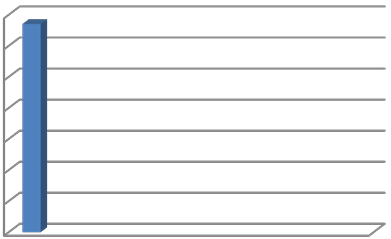 12,00010,0008,0006,0004,0002,0000,000100,090,080,070,060,050,040,030,020,010,00,0Доля затрат в базовом году на оплату энергоресурсов, %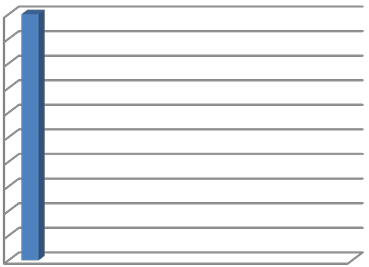 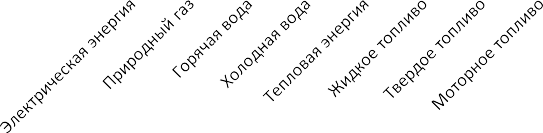 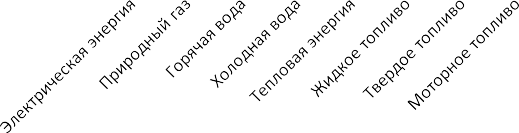 Мероприятия программы энергосбережения и повышения энергетической эффективности Организационные мероприятияОбучение ответственного за реализацию мероприятий программы энергосбережения и повышения энергетической эффективностиОтветственный за реализацию энергосберегающих мероприятий должен быть назначен внутренним приказом организации. Главные задачи ответственного за энергосбережение:собственноручная реализация энергосберегающих мероприятий, указанных в программе энергосбережения и повышения энергетической эффективности;проведение инструктажей с персоналом и посетителями о рациональном и эффективном потреблении топливно-энергетических ресурсов и холодной воды, а также контроль за таким потреблением.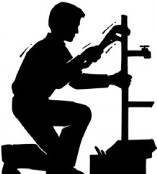 Формирование отчета о реализации мероприятий программы энергосбережения и повышения энергетической эффективностиСохранение и передача информации об исполненных энергосберегающих мероприятиях и ее анализ поможет определить целесообразность исполнения таковых мероприятий в аналогичных организациях и зданиях.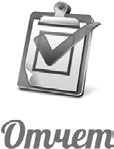 Сверка данных журнала учета топливно-энергетических ресурсов и холодной воды со счетами поставщиковСверка данных, полученных по показаниям приборов учета, со счетами, полученными от ресурсоснабжающих организаций, необходима для предупреждения ошибок в работе как персонала поставщика, так и приборов учета организации.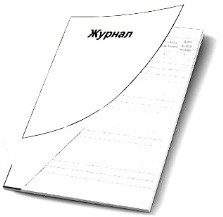 Создание комплекта материалов для проведения инструктажа и наглядной агитации по энергосбережению и повышению энергетической эффективностиВследствие нерационального использования топливно-энергетических ресурсов и холодной воды, а также дефицита финансовых средств на их оплату, экономия потребления ресурсов всегда является актуальной задачей. Для постоянного привлечения внимания персонала и посетителей организации к экономному расходованию ресурсов необходимо регулярное проведение (не реже 1 раза в полгода) инструктажей по теме рационального использования топливно-энергетических ресурсов и холодной воды на личные нужды и нужды организации. Комплект должен быть разработан с учетом специфики работы организации: сфера деятельности, график работы, погодные условия и т.д.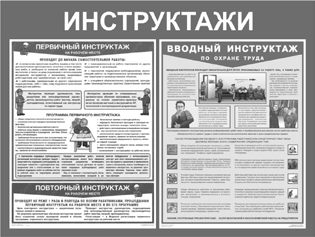 Инструктаж персонал и посетителей по энергосбережению и повышению энергетической эффективностиВ ходе инструктажа ответственный за реализацию энергосберегающих мероприятий обязан в адекватной форме донести до персонала и посетителей организации принципы работы инженерных систем и экономного использования топливно-энергетических ресурсов и холодной воды.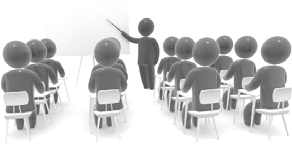 Установка средств наглядной агитации по энергосбережению и повышению энергетической эффективностиОколо 30% потенциала энергосбережения лежит в бережном отношении к использованию топливно-энергетические ресурсы и холодную воду. Для ежедневного привлечения внимания и напоминания об экономном использовании ресурсов стоит предусмотреть установку следующих информационных плакатов:«Уходя, гасите свет»;«Моешь руки - не отвлекайся»;«Выключайте из розетки неиспользуемые приборы»;«Закрывайте за собой дверь»;«Окна не открывать» и т.п.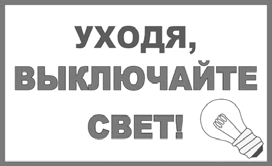 Введение и контроль графика и режимов работы системы отопленияДля системы освещения и отопления необходимо предусмотреть многорежимность работы исходя из потребности поддержания определенных значений температуры и освещенности в том или ином помещении организации. Режимы работы могут меняться в зависимости от времени суток или дня недели:рабочий день – ночь;будни – выходныеи способны сохранить до 10% тепловой энергии.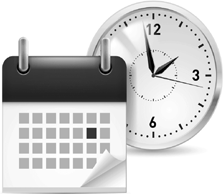 Освобождение приборов отопления от декоративных ограждений, штор, близко стоящей мебелиВ целях восстановления нормальной конвекции в помещении производят демонтаж с отопительных приборов декоративных экранов, нарушающих теплообмен элементов, либо их замену на решетки, имеющие малую площадь и в меньшей степени мешающие движению потоков теплого и холодного воздуха.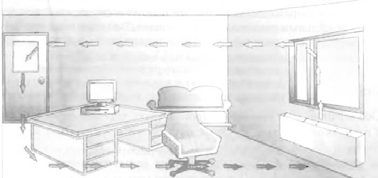 Балансировка стояков системы отопленияНедостаточная циркуляция теплоносителя приводит к снижению температуры в помещении, а слишком большой расход воды - к чрезмерному перегреву и появлению шума в отопительных приборах. Если в одном помещении здания холодно, а в другом - жарко, значит система отопления не сбалансирована. Балансировка стояков системы отопления – это гидравлическая настройка перепада давления и регулирующей арматуры с целью обеспечения равномерного распределения тепловой энергии по отопительным приборам. Экономия может достигать 12-15%.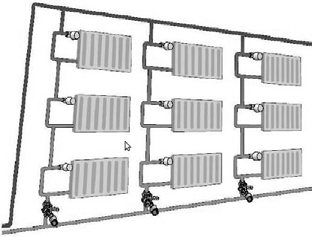 Своевременное включение и выключение светильниковНазначение ответственного за включение, регулирование, отключение и контроль работоспособности светильников. Чтобы не были бесцельно включены электроприборы, система отопления и освещения на режим работы, не соответствующий погодным условиям, времени суток или дню недели, газовая горелка при отсутствующем нагреваемом элементе, необходимо назначить ответственное лицо, который в силу своих обязанностей и полномочий, будет следить за графиком и режимом работы инженерных систем.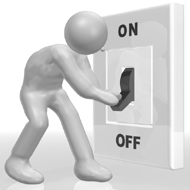 Отключение электроприборов от розетки в конце рабочего дняВразрез с общепринятым мнением, только выключения электроприбора недостаточно для его обесточивания. Даже выключенный электроприбор, но с воткнутой в розетку вилкой, стабильно потребляет электрическую энергию. Если принять, что воткнутый в розетку электроприбор работает8 часов и не работает 16 часов, то данные по расходу электрической энергии в выключенном состоянии можно свести в таблицу ниже:Запрет на использование и подзарядку личных бытовых приборовДля экономии топливно-энергетических ресурсов, а также пожарной безопасности необходимо запретить пользоваться личными кухонными электроприборами (чайник, кипятильник, электроплитка) вне комнаты для принятия пищи. Снижению потребления электроэнергии может способствовать также отказ от зарядки аккумулятора мобильного телефона или ноутбука, используемых для нерабочих целей.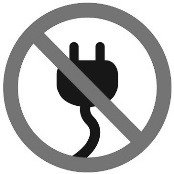 Регулярная очистка светильников от пыли и отложенийНерегулярная очистка светильников уменьшает срок их службы и повышает на 15% потребление лампами электрической энергии в результате ее траты на нагревание пыли.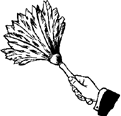 Рациональное и эффективное потребление горячей водыРациональное и эффективное потребление холодной водыВ отличие от электричества или отопления, значительное уменьшение расхода воды не предполагает хоть сколько-то затратных мероприятий. Все, что нужно – изменить некоторые привычки в быту:надо мыть продукты питания, посуду и, в первую очередь, руки не под краном, а в наполненной водой чаше;открывать вентиль на минимальный напор воды;если не требуется горячая вода, включать только холодную;не отвлекаться при текущей из крана воды;для принятия душа и мыться всего тела достаточно 5-7 минут, остальное время человек тратит на согрев собственного тела.Таким образом, можно сократить водопотребление на 33%..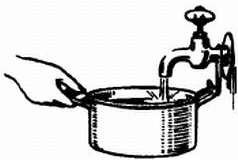 Технические мероприятияПроведение гидропневматической промывки системы отопленияОтложения на внутренних поверхностях отопительных приборов и теплообменниках способны вносить коррективы в установленный гидравлический и тепловой режимы теплоносителя. За 5 лет эксплуатации системы отопления большая часть диаметра труб забивается отложениями. Они выступают в роли дополнительного сопротивления теплопередаче. Своевременное их удаление позволяет снизить потери тепловой энергии и повысить температуру теплоносителя вплоть до 10°С.Промывка производится методом нагнетания водовоздушной смеси в систему отопления с помощью воздушного компрессора и водяной подпитки. Отложения с труб и приборов отопления смываются под действием высокоскоростного движения смеси. Смесь вместе с отложениями сливается через дренаж. Процедура повторяется 8-12 раз до осветления смеси в дренаже.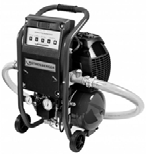 Проведение химической очистки системы отопленияНаиболее эффективным и менее трудозатратным вариантом промывки трубопроводов системы отопления является химическая безразборная очистка, которая позволяет перевести подавляющую часть накипи и отложений в растворенное состояние и в таком виде вымыть из системы отопления, в том числе и в зимний период без остановки системы отопления.Для химической безразборной очистки используются кислые и щелочные растворы различных реагентов. Среди них есть композиционные органические и неорганические кислоты, например, составы на основе ортофосфорной кислоты, растворы едкого натра с различными присадками. Главные недостатки – невозможность химической очистки алюминиевых труб, токсичность промывочных растворов, проблема утилизации большого количества кислотного или щелочного промывочного раствора. Химическая очистка дешевле капитального ремонта системы отопления в 10-15 раз, продлевает срок нормальной работы отопления на 10-15 лет, снижает расходы тепловой энергии до 20%.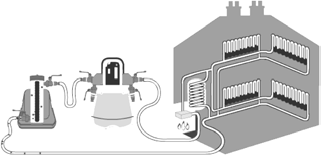 Установка термостатических вентилей на отопительные приборыТермостатические вентили выполняют функцию температурного регулирования через ограничение или перекрытие доступа теплоносителя в отопительный отопления. Если окружающий воздух нагревает головку вентиля выше предустановленной температуры, то срабатывает рычажно- пружинный механизм, и подача теплоносителя в прибор отопления уменьшается.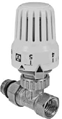 Установка теплоотражателей за отопительными приборамиУстановка теплоотражателей предназначена для уменьшения теплоотдачи через наружные стены. При отсутствии теплоотражающего экрана возможный перерасход тепловой энергии составляет порядка 2-3 % от всей теплоотдачи прибора. Установив теплоотражающий экран на стену за отопительным прибором, можно сразу повысить температуру внутри помещения на 1-2 °С.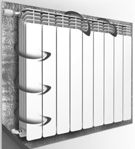 Восстановление теплоизоляции транзитных труб отопления и ГВСТеплоизоляция труб транзитных труб отопления и ГВС, обычно располагаемых в неотапливаемых подвалах или в их стенах, при российском климате очень необходима. Тепловые потери участков с нарушенной или отсутствующей тепловой изоляцией значительно превышают нормативные, и поэтому меры по её восстановлению являются первоочередными. Согласно нормам СНиП 2.04.14-88 «Тепловая изоляция оборудования и трубопроводов», температура внешней изоляционной поверхности трубопроводов, расположенных в помещениях и имеющих температуру теплоносителя ниже 100°С, не должна превышать 35°С, а если температура теплоносителя выше 100°С - не должна превышать 45°С. При восстановлении изоляции расходы тепловой энергии могут снизиться на 7-9%.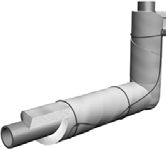 Обработка труб отопления, наружных стен и подвала здания теплоизоляционной краскойКраску наносят на утепляемую поверхность слоем в 5 мм, который заменяет до 50 мм традиционного утеплителя, например, минеральной ваты. Состав краски предполагает наличие воды, наполнителей, акриловой дисперсии и добавок в виде стекловолокна, перлита, пеностекла или керамических микросфер.Главное преимущество теплоизоляционной краски - равномерное распределение по всей утепляемой поверхности без разрывов и стыков, благодаря чему утеплить рельефные и труднодоступные поверхности становиться легче. Сравнительная характеристика теплоизоляционных свойств традиционных материалов и теплоизоляционной краски приведена в таблице.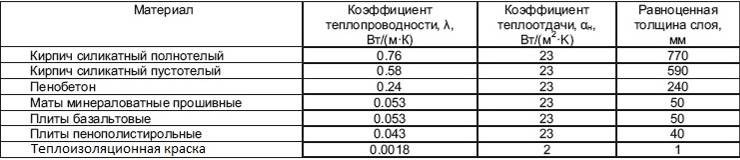 Утепление фасада, подвальных и чердачных помещенийЧерез ограждающие контуры (фасад, подвал, чердак) тепло уплывает при помощи эффекта теплопередачи. Чем выше у материала сопротивление теплопередаче, тем лучше. Сопротивление теплопередаче показывает разницу температур, необходимую, чтобы перенести 1 Вт энергии через квадратный метр материала. Самые высокие показатели сопротивления теплопередачи у современных утеплителей - минеральной ваты, пенополистирола и т.д. Обратная величина - теплопроводность. Она показывает, сколько тепла проходит через квадратный метр материала.Получается, лишние 5 сантиметров соврменного утеплителя такого как минеральная вата или пенополистирола добавляют полтора пункта к сопротивлению теплопередаче. Сэкономить можно 3-6% тепла.Герметизация межпанельных стыков наружных стенЕсли швы панельного или блочного здания не утеплены, а также не произведена гидроизоляция межпанельных стыков, то стены будут подвержены эффекту точки росы - периодический переход влаги в лед и обратно. Это ведет к образованию мостиков холода, промерзанию и разрушению стеновых панелей, повышенной влажности в помещениях, плесени и т.д.«Теплый шов» - самая эффективная технология из наиболее распространенных герметизации швов. Выполняется полная или частичная очистка межпанельного пространства и стыка плит от старого герметика, утеплителя и уплотнителя. Образовавшаяся полость максимально заполняется монтажной пеной, сверху накладывается жгут-утеплитель «Вилатерм» или аналог, полость которого иногда также запенивается. Затем замазывают стык плит герметизирующей мастикой, герметиком. В последнюю очередь отреставрированный шов прокрашивают обычной или теплоизоляционной краской.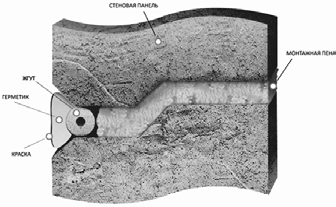 Замена наружных дверных блоков, установка доводчиковЗамена дверных блоков понизит на 15-25% теплоотдачу через материал дверей. Доводчики снизят инфильтрацию холодного наружного воздуха внутрь помещения и понизят расход тепла на 0,5%.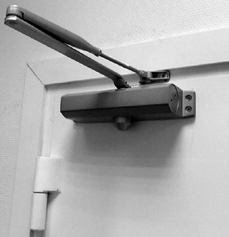 Замена окон деревянных двустворчатых на пластиковые многокамерныеВ деревянных окнах тепло- и звукоизоляционную функцию выполняли двустворчатые рамы. В современных пластиковых окнах такую задачу выполняет стеклопакет. Это конструкция, состоящая из 2-х и более стекол, которые внутри заполнены осушенным воздухом и соединены специальной рамкой с сорбентом, предотвращающим поступление влаги. Такие оконные системы долго не рассыхаются, сохраняя свой функционал более 50 лет, что не сравнимо с деревянными, которые деформируются примерно через 10 лет установки.Основной параметр, который характеризует теплоизоляционные свойства окон, является приведенное сопротивление теплопередаче. Для окон старой конструкции значение этого показателя составляет 0,3 – 0,35 м²·°С/Вт, в то время как у пластикового трехкамерного окна оно составляет 0,45 м²·°С/Вт, и даже 0,7 м²·°С/Вт. Как правило, после замены окон при том же уровне работы отопительной системы температура внутри помещения повышается на 2-4 °С, а экономия тепла составит около 5-10%.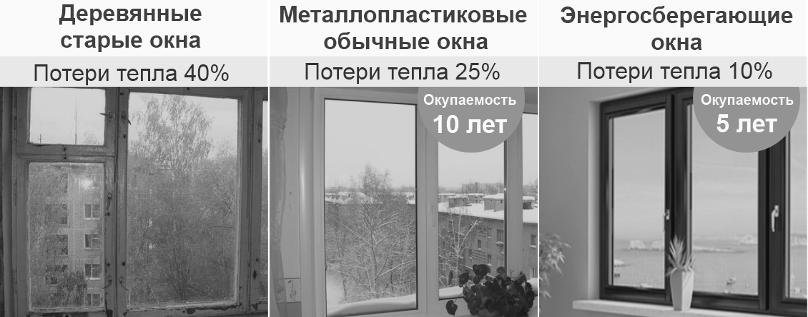 Установка низкоэмиссионной пленки на оконные блокиНизкоэмиссионная (теплоотражающая) пленка отражает солнечные лучи в летнее время, предохраняя помещение от чрезмерного перегрева, и сохраняет тепловую энергию в отопительный период. Эта пленка имеет многослойную композитную структуру, на каждый слой которой наносится микроскопический слой керамики или металла. Положительные эффекты от установки энергосберегающих пленок:снижение тепловых потерь через светопрозраные части оконных блоков;видимость стекла становится односторонней;проникновение электромагнитных и акустических каналов затрудняется;защита от проникновения теплового и ультрафиолетового излучения (от 30 до 90%);повышение уровня безопасности стекла (в растрескавшемся состоянии оно не разлетается на осколки);увеличение прочности стекла;уменьшение яркости света.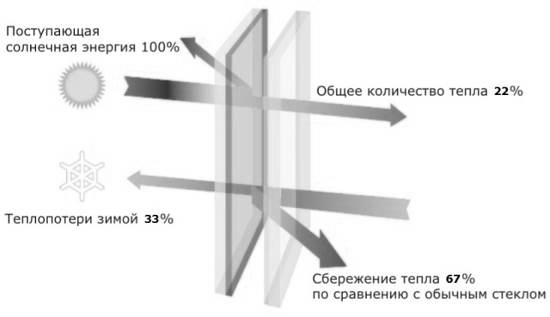 Установка микропроветривателей в оконные рамы вместо открывания створокПластиковые стеклопакеты герметичны, поэтому приток воздуха нужно организовывать дополнительно. Чтобы не открывать створки полностью с попутной потерей тепловой энергии, устанавливают системы микропроветривания, обеспечивая необходимый воздухообмен.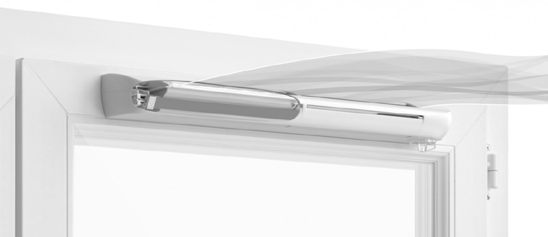 Замена светильников с лампами накаливания и люминесцентными лампами на светодиодныеУстановка светодиодных ламп обусловлена их меньшим потреблением электрической энергии и большим сроком службы по сравнению с лампами накаливания и люминесцентными лампами, производящими световой поток аналогичного уровня.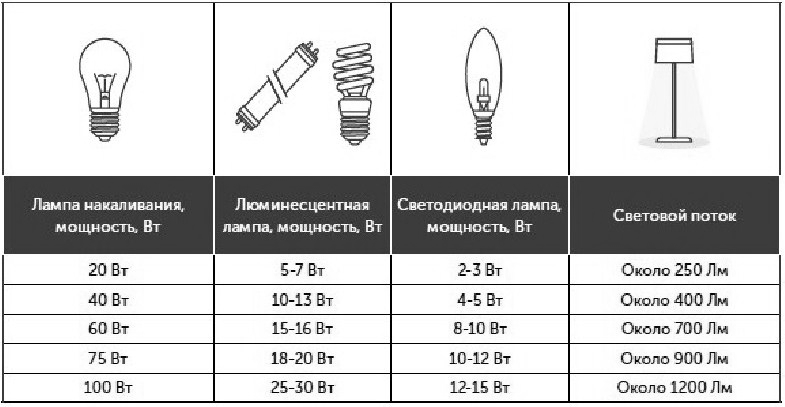 Замена электропроводки, щитовых и ВРУПри протекании тока по кабелю существуют потери электроэнергии. Эти потери выражаются в виде нагрева самих проводов и вызваны сопротивлением электронов протеканию тока в проводах. Чем меньше внутреннее сопротивление кабеля, чем больше мощности по нему можно передать. Наименьшим сопротивлением обладает сверхпроводник, но на сегодняшний день по техническим условиям он не подходит. Следующим среди металлов с маленьким сопротивлением идет серебро, но оно дорогое, поэтому наиболее приемлемыми являются медь и алюминий.Алюминий - легкий металл, дешевле меди, но ломкий и с более высоким внутренним сопротивлением. В Советском Союзе большинство внутридомовых сетей были протянуты алюминием, логика проектантов была понятна – дешево и раз все штукатурили и прятали в стены, то никаких проблем с дальнейшей эксплуатацией не было, о заземлении бытовых приборов вообще не задумывались.При том, удельное сопротивление меди - 0, 0175 ом*мм²/м, удельное сопротивление алюминия - 0, 0294 ом*мм²/м, потери электроэнергии в них прямо пропорциональны длине проводника и обратно– сечению.Также большие потери энергии происходят в местах соединения, особенно разных материалов проводов.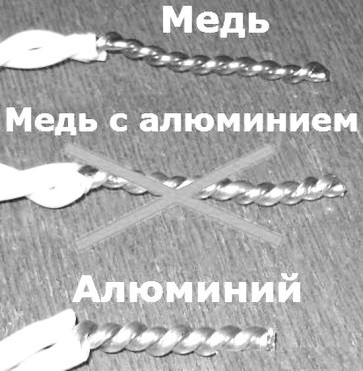 Установка датчиков движения и шума в систему внутреннего освещенияДатчик движения - это прибор со встроенным сенсором, который отслеживает уровень инфракрасного излучения. При появлении человека (или другого массивного объекта с температурой выше, чем температура фона) в поле зрения датчика цепь освещения замыкается при условии соответствия уровня освещенности заданному диапазону.Главное преимущество датчиков движения - простая установка и настройка: не требуется прокладка специальных сетей управления. Датчики устанавливаются в разрыв электрической цепи и сразу готовы к эксплуатации. Экономия электроэнергии может составить до 40-50%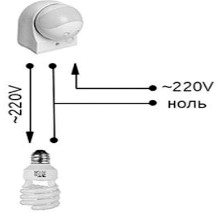 Установка таймера света в систему наружного освещенияТаймер света (реле времени) – это устройство, автоматически включающее освещение в запрограммированное время. Таймеры света помогают автоматизировать процесс включения/выключения наружного освещения, в том числе в выходные и праздники, тем самым снимая часть рабочей нагрузки с ответственного за это персонала. Реле времени классифицируются по следующим показателям.По принципу действия:электронные;электромеханические. По периодичности работы:суточные;недельные;астрономические;обратного отсчета времени;случайного включения-выключения;универсальные.По способу монтажа:розеточные;стационарные, устанавливаемые на DIN-рейку в электрощит.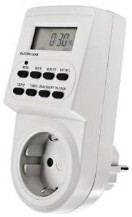 Замена выключателей освещения на диммерыЧтобы иметь возможность регулировать яркость системы освещения, в зависимости от времени суток и рабочих потребностей, что ведет к снижению рабочего напряжения ламп и потребления ими электрической энергии, взамен выключателей освещения можно внедрить диммеры - регуляторы яркости освещения.Основные преимущества диммеров перед обычными выключателями:плавное изменение яркости света;экономия электрической энергии;увеличение срока эксплуатации ламп за счет сниженного напряжения.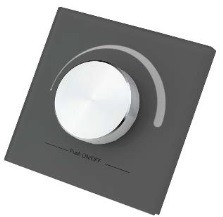 Замена смесителей вентильных на рычажные (горячая вода)Замена смесителей вентильных на рычажные (холодная вода)Преимущества смесителя рычажного типа перед вентильным:надежность – так как он состоит из монолитного корпуса и картриджа, прикрепленного к корпусу одной гайкой, то и сломаться в нем практически нечему;долговечность - благодаря отсутствию мелких деталей, при минимальном уходе смеситель может прослужить около 10 лет. Кроме изготовленных из хрупкого и некачественного силумина, который больше 2 лет не прослужит;экономичность – расход воды снижается до 30% благодаря тому, что не нужно регулировать температуру и напор воды двумя вентилями при каждом открытии.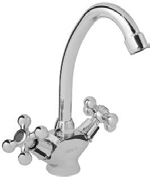 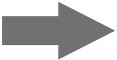 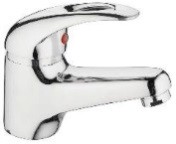 4.34. Установка аэраторов на излив смесителей (горячая вода)Установка аэраторов на излив смесителей (холодная вода)Аэратор представляет собой специальную насадку, которая устанавливается на носик излива. В ее конструкции предусмотрено несколько сетчатых фильтров. Они рассеивают поток воды, и за счет смешивания с воздухом струя становится более мягкой и объемной. В итоге, можно получить струю того же сечения, но при меньшем напоре/расходе воды. Экономия расхода воды после установки аэратора составляет около 50%.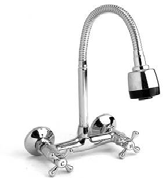 Установка двухрежимных смывных бачковДва режима смывного бачка позволяют по необходимости опорожнять либо весь бачок, либо только половину. Соответственно, экономия при установке двухрежимного смывного бачка может достигнуть 50%.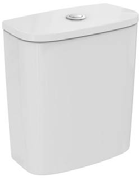 График внедрения мероприятий программы энергосбережения и повышения энергетической эффективностиСВЕДЕНИЯПриложение № 2 к требованиям к форме программы в области энергосбереженияи повышения энергетической эффективности организаций с участием государстваи муниципального образования и отчетности о ходе ее реализацииО ЦЕЛЕВЫХ ПОКАЗАТЕЛЯХ ПРОГРАММЫ ЭНЕРГОСБЕРЕЖЕНИЯ И ПОВЫШЕНИЯ ЭНЕРГЕТИЧЕСКОЙ ЭФФЕКТИВНОСТИПЕРЕЧЕНЬПриложение № 3 к требованиям к форме программы в области энергосбереженияи повышения энергетической эффективности организаций с участием государстваи муниципального образования и отчетности о ходе ее реализацииМЕРОПРИЯТИЙ ПРОГРАММЫ ЭНЕРГОСБЕРЕЖЕНИЯ И ПОВЫШЕНИЯ ЭНЕРГЕТИЧЕСКОЙ ЭФФЕКТИВНОСТИПЕРЕЧЕНЬПриложение № 3 к требованиям к форме программы в области энергосбереженияи повышения энергетической эффективности организаций с участием государстваи муниципального образования и отчетности о ходе ее реализацииМЕРОПРИЯТИЙ ПРОГРАММЫ ЭНЕРГОСБЕРЕЖЕНИЯ И ПОВЫШЕНИЯ ЭНЕРГЕТИЧЕСКОЙ ЭФФЕКТИВНОСТИПЕРЕЧЕНЬПриложение № 3 к требованиям к форме программы в области энергосбереженияи повышения энергетической эффективности организаций с участием государстваи муниципального образования и отчетности о ходе ее реализацииМЕРОПРИЯТИЙ ПРОГРАММЫ ЭНЕРГОСБЕРЕЖЕНИЯ И ПОВЫШЕНИЯ ЭНЕРГЕТИЧЕСКОЙ ЭФФЕКТИВНОСТИОТЧЕТПриложение № 4 к требованиям к форме программы в области энергосбереженияи повышения энергетической эффективности организаций с участием государстваи муниципального образования и отчетности о ходе ее реализацииО ДОСТИЖЕНИИ ЗНАЧЕНИЙ ЦЕЛЕВЫХ ПОКАЗАТЕЛЕЙ ПРОГРАММЫ ЭНЕРГОСБЕРЕЖЕНИЯ И ПОВЫШЕНИЯ ЭНЕРГЕТИЧЕСКОЙ ЭФФЕКТИВНОСТИна 1 января 2022 г. ДатаНаименование организацииАдминистрация Октябрьского сельского поселения Мариинско-Посадского района Чувашской РеспубликиРуководитель (уполномоченное лицо)Руководитель технической службы (уполномоченное лицо) Руководитель финансово-экономической службы (уполномоченное лицо) " " 2022 г.(должность) (должность) (должность)(расшифровка подписи) (расшифровка подписи) (расшифровка подписи)ОТЧЕТПриложение № 4 к требованиям к форме программы в области энергосбереженияи повышения энергетической эффективности организаций с участием государстваи муниципального образования и отчетности о ходе ее реализацииО ДОСТИЖЕНИИ ЗНАЧЕНИЙ ЦЕЛЕВЫХ ПОКАЗАТЕЛЕЙ ПРОГРАММЫ ЭНЕРГОСБЕРЕЖЕНИЯ И ПОВЫШЕНИЯ ЭНЕРГЕТИЧЕСКОЙ ЭФФЕКТИВНОСТИна 1 января 2023 г. ДатаНаименование организацииАдминистрация Октябрьского сельского поселения Мариинско-Посадского района Чувашской РеспубликиРуководитель (уполномоченное лицо)Руководитель технической службы (уполномоченное лицо) Руководитель финансово-экономической службы (уполномоченное лицо) " " 2023 г.(должность) (должность) (должность)(расшифровка подписи) (расшифровка подписи) (расшифровка подписи)ОТЧЕТПриложение № 4 к требованиям к форме программы в области энергосбереженияи повышения энергетической эффективности организаций с участием государстваи муниципального образования и отчетности о ходе ее реализацииО ДОСТИЖЕНИИ ЗНАЧЕНИЙ ЦЕЛЕВЫХ ПОКАЗАТЕЛЕЙ ПРОГРАММЫ ЭНЕРГОСБЕРЕЖЕНИЯ И ПОВЫШЕНИЯ ЭНЕРГЕТИЧЕСКОЙ ЭФФЕКТИВНОСТИна 1 января 2024 г. ДатаНаименование организацииАдминистрация Октябрьского сельского поселения Мариинско-Посадского района Чувашской РеспубликиРуководитель (уполномоченное лицо)Руководитель технической службы (уполномоченное лицо) Руководитель финансово-экономической службы (уполномоченное лицо) " " 2024 г.(должность) (должность) (должность)(расшифровка подписи) (расшифровка подписи) (расшифровка подписи)ОТЧЕТПриложение № 5 к требованиям к форме программы в области энергосбереженияи повышения энергетической эффективности организаций с участием государстваи муниципального образования и отчетности о ходе ее реализацииО РЕАЛИЗАЦИИ МЕРОПРИЯТИЙ ПРОГРАММЫ ЭНЕРГОСБЕРЕЖЕНИЯ И ПОВЫШЕНИЯ ЭНЕРГЕТИЧЕСКОЙ ЭФФЕКТИВНОСТИна 1 января 2022 г. ДатаНаименование организацииАдминистрация Октябрьскогосельского поселения Мариинско-Посадского района Чувашской Республики СПРАВОЧНО:Всего с начала года реализации программыРуководитель(уполномоченное лицо)(должность) (подпись) (расшифровка)ОТЧЕТПриложение № 5 к требованиям к форме программы в области энергосбереженияи повышения энергетической эффективности организаций с участием государстваи муниципального образования и отчетности о ходе ее реализацииО РЕАЛИЗАЦИИ МЕРОПРИЯТИЙ ПРОГРАММЫ ЭНЕРГОСБЕРЕЖЕНИЯ И ПОВЫШЕНИЯ ЭНЕРГЕТИЧЕСКОЙ ЭФФЕКТИВНОСТИна 1 января 2023 г. ДатаНаименование организацииАдминистрация Октябрьскогосельского поселения Мариинско-Посадского района Чувашской Республики СПРАВОЧНО:Всего с начала года реализации программыРуководитель(уполномоченное лицо)(должность) (подпись) (расшифровка)ОТЧЕТПриложение № 5 к требованиям к форме программы в области энергосбереженияи повышения энергетической эффективности организаций с участием государстваи муниципального образования и отчетности о ходе ее реализацииО РЕАЛИЗАЦИИ МЕРОПРИЯТИЙ ПРОГРАММЫ ЭНЕРГОСБЕРЕЖЕНИЯ И ПОВЫШЕНИЯ ЭНЕРГЕТИЧЕСКОЙ ЭФФЕКТИВНОСТИна 1 января 2024 г. ДатаНаименование организацииАдминистрация Октябрьскогосельского поселения Мариинско-Посадского района Чувашской Республики СПРАВОЧНО:Всего с начала года реализации программыРуководитель(уполномоченное лицо)(должность) (подпись) (расшифровка)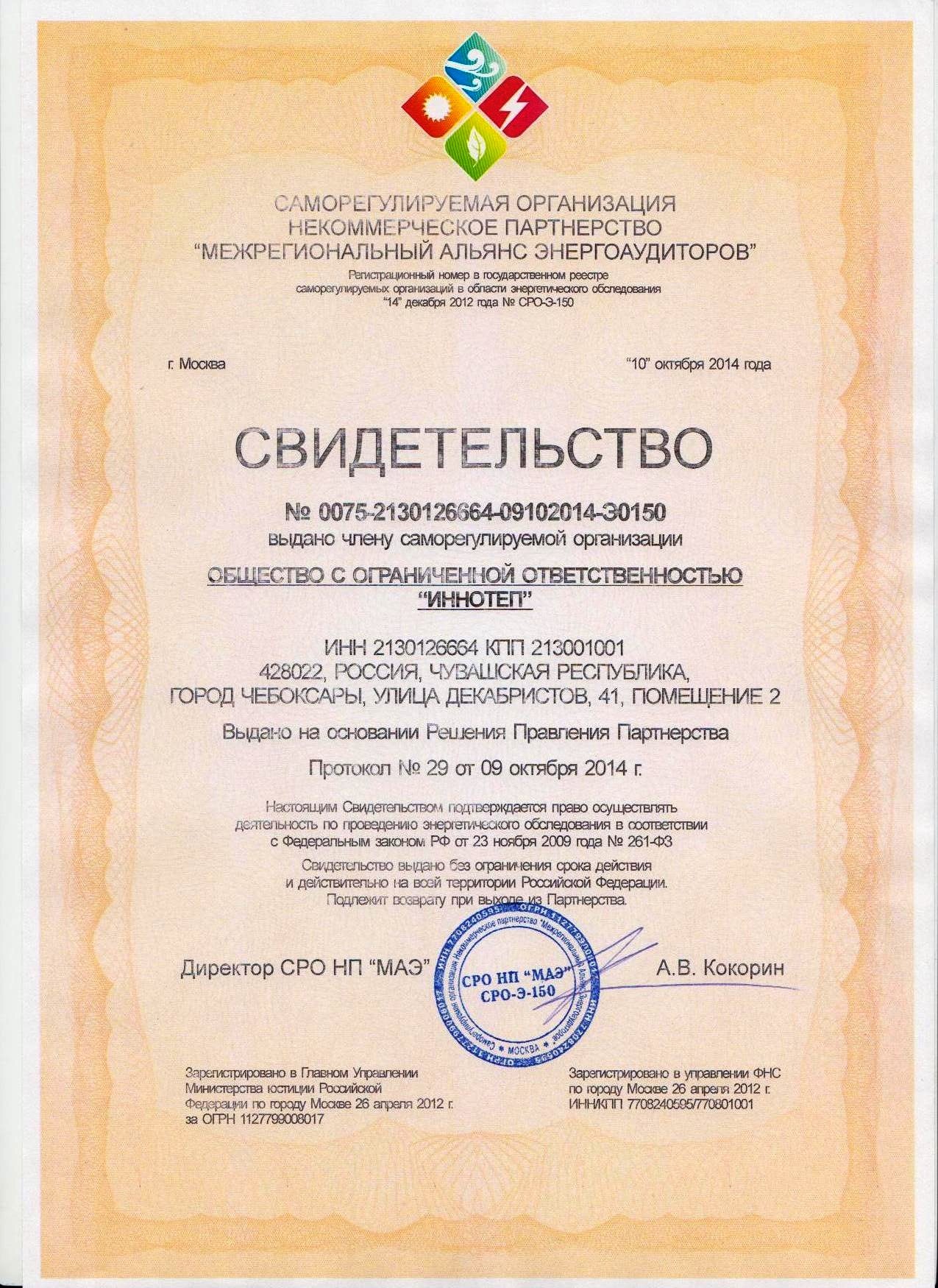  В соответствии с Федеральным законом от 06.10.2003 г. № 131-ФЗ «Об общих принципах организации местного самоуправления в Российской Федерации», Федеральным законом от 21.12.2001 г. № 178-ФЗ «О приватизации государственного и муниципального имущества» и руководствуясь статьями 48,49 Устава Мариинско-Посадского городского поселения Мариинско-Посадского района Чувашской РеспубликиСобрание депутатов Мариинско-Посадского городского поселения р е ш и л о:1.Утвердить прогнозный план приватизации муниципального имущества Мариинско-Посадского городского поселения Мариинско-Посадского района Чувашской Республики на 2021 год, согласно приложению № 1.2.Администрации Мариинско-Посадского городского поселения Мариинско-Посадского района Чувашской Республики обеспечить в установленном порядке реализацию прогнозного плана приватизации муниципального имущества Мариинско-Посадского городского поселения Мариинско-Посадского района Чувашской Республики на 2021 год.3. Настоящее решение вступает в силу со дня его официального опубликования в муниципальной газете «Посадский вестник»Глава Мариинско-Посадского городскогопоселения - Председатель собрания депутатов П. Н. Михайлов Утвержден Решением Собрания депутатов Мариинско-Посадского городского поселения от г.  19.02.2021 № С-07/03 ПРОГНОЗНЫЙ ПЛАНприватизации муниципального имущества по Мариинско-Посадскому городскому поселению на 2021 годОсновные направления политики в сфере приватизации муниципального имущества:Целью прогнозного плана приватизации муниципального имущества на 2021 год является повышение вклада приватизации муниципального имущества в развитие экономики городского поселения. Основной задачей приватизации муниципального имущества на 2021 го является формирование части бюджета городского поселения Муниципальное имущество, приватизация которого планируется в 2021 году.  3.Настоящее решение вступает в силу со дня его официального опубликования в муниципальной газете «Посадский вестник».О Положении о проведении конкурса на замещение вакантных должностей муниципальной службы в финансовом отделе Администрации Мариинско-Посадского района Чувашской РеспубликиВ соответствии с Федеральным законом от 2 марта 2007 года № 25-ФЗ «О муниципальной службе в Российской Федерации», Законом Чувашской Республики от 5 октября 2007 года № 62 «О муниципальной службе в Чувашской Республике», Уставом Мариинско-Посадского района Чувашской Республики, в целях обеспечения равного доступа граждан к муниципальной службе и подбора высокопрофессиональных специалистов, Мариинско-Посадское районное Собрание депутатов р е ш и л о:1. Утвердить прилагаемое Положение о проведении конкурса на замещение вакантных должностей муниципальной службы в финансовом отделе Администрации Мариинско-Посадского района Чувашской Республики.2. Настоящее решение вступает в силу со дня его официального опубликования в муниципальной газете «Посадский вестник». Глава Мариинско-Посадского района В.В. Петров УтвержденоМариинско-Посадским районным Собранием депутатов от 17.02.2021 № С-1/1Положение
о проведении конкурса на замещение вакантных должностей муниципальной службы в финансовом отделе Администрации Мариинско-Посадского района Чувашской РеспубликиI. Общие положенияНастоящее Положение о проведении конкурса на замещение вакантных должностей муниципальной службы в финансовом отделе Администрации Мариинско-Посадского района Чувашской Республики (далее - Положение) определяет порядок организации и проведения конкурса на замещение вакантных должностей муниципальной службы в финансовом отделе Администрации Мариинско-Посадского района Чувашской Республики и порядок формирования конкурсной комиссии. Конкурс на замещение вакантной должности муниципальной службы обеспечивает конституционное право граждан Российской Федерации на равный доступ к муниципальной службе, а также право муниципальных служащих на должностной рост на конкурсной основе.1.2. Решение об объявлении конкурса принимается начальником финансового отдела Администрации Мариинско-Посадского района Чувашской Республики (далее - представитель нанимателя), при наличии вакантной должности муниципальной службы.1.3. Конкурс не проводится:1) при заключении срочного трудового договора;2) при назначении на должность муниципальной службы муниципального служащего (гражданина), состоящего в кадровом резерве, сформированном на конкурсной основе;3) при переводе муниципальных служащих на другую работу, связанную с ликвидацией или упразднением, сокращением численности или штата работников, изменением структуры или штатного расписания, по состоянию здоровья в соответствии с медицинским заключением;4) при назначении муниципального служащего на должность муниципальной службы в порядке должностного роста по результатам проведенной аттестации;5) при назначении гражданина на должность муниципальной службы, относящейся к старшей или младшей группы должностей и на должность обеспечивающих специалистов.1.4. Задачи конкурсного отбора на муниципальной службе:обеспечение потребностей финансового отдела Администрации Мариинско-Посадского района Чувашской Республики в персонале в необходимом количестве, в нужной организационно-должностной структуре, с требуемым уровнем квалификации и профессиональным опытом, способного по своим деловым качествам осуществлять профессиональную деятельность по соответствующей должности;создание кадрового резерва финансового отдела Администрации Мариинско-Посадского района Чувашской Республики.1.5. Принципы проведения конкурсного отбора:равный доступ граждан Российской Федерации к муниципальной службе;единство основных подходов и требований к проведению отбора и оценки муниципальных служащих;открытость, прозрачность целей, методов и процедур отбора и оценки претендентов;состязательность;этичность.II. Требования к участникам конкурса2.1. Право на участие в конкурсе имеют граждане Российской Федерации, граждане иностранных государств - участников международных договоров Российской Федерации, в соответствии с которыми иностранные граждане имеют право находиться на муниципальной службе, владеющие государственным языком Российской Федерации, соответствующие установленным действующим законодательством квалификационным требованиям к вакантной должности муниципальной службы, достигшие 18-летнего возраста.2.2. Гражданин не может быть принят на муниципальную службу в случаях:1) признания его недееспособным или ограниченно дееспособным решением суда, вступившим в законную силу;2) осуждения его к наказанию, исключающему возможность исполнения должностных обязанностей по должности муниципальной службы, по приговору суда, вступившему в законную силу;3) отказа от прохождения процедуры оформления допуска к сведениям, составляющим государственную и иную охраняемую федеральными законами тайну, если исполнение должностных обязанностей по должности муниципальной службы, на замещение которой претендует гражданин, связано с использованием таких сведений;4) наличия заболевания, препятствующего поступлению на муниципальную службу или ее прохождению и подтвержденного заключением медицинской организации;5) близкого родства или свойства (родители, супруги, дети, братья, сестры, а также братья, сестры, родители, дети супругов и супруги детей) с муниципальным служащим, если замещение должности муниципальной службы связано с непосредственной подчиненностью или подконтрольностью одного из них другому;6) прекращения гражданства Российской Федерации, прекращения гражданства иностранного государства - участника международного договора Российской Федерации, в соответствии с которым иностранный гражданин имеет право находиться на муниципальной службе, приобретения им гражданства иностранного государства либо получения им вида на жительство или иного документа, подтверждающего право на постоянное проживание гражданина Российской Федерации на территории иностранного государства, не являющегося участником международного договора Российской Федерации, в соответствии с которым гражданин Российской Федерации, имеющий гражданство иностранного государства, имеет право находиться на муниципальной службе;7) наличия гражданства иностранного государства (иностранных государств), за исключением случаев, когда муниципальный служащий является гражданином иностранного государства - участника международного договора Российской Федерации, в соответствии с которым иностранный гражданин имеет право находиться на муниципальной службе;8) представления подложных документов или заведомо ложных сведений при поступлении на муниципальную службу;9) непредставления предусмотренных Федеральным законом от 02 марта 2007 года № 25-ФЗ «О муниципальной службе в Российской Федерации», Федеральным законом от 25 декабря 2008 года № 273-ФЗ «О противодействии коррупции» и другими федеральными законами сведений или представления заведомо недостоверных или неполных сведений при поступлении на муниципальную службу;10) непредставления сведений об адресах сайтов и (или) страниц сайтов в информационно-телекоммуникационной сети «Интернет», на которых гражданин, претендующий на замещение вакантной должности муниципальной службы размещал общедоступную информацию, а также данные, позволяющие его идентифицировать, - за три календарных года, предшествующих году поступления на муниципальную службу;11) признания его не прошедшим военную службу по призыву, не имея на то законных оснований, в соответствии с заключением призывной комиссии (за исключением граждан, прошедших военную службу по контракту) - в течение 10 лет со дня истечения срока, установленного для обжалования указанного заключения в призывную комиссию соответствующего субъекта Российской Федерации, а если указанное заключение и (или) решение призывной комиссии соответствующего субъекта Российской Федерации по жалобе гражданина на указанное заключение были обжалованы в суд, - в течение 10 лет со дня вступления в законную силу решения суда, которым признано, что права гражданина при вынесении указанного заключения и (или) решения призывной комиссии соответствующего субъекта Российской Федерации по жалобе гражданина на указанное заключение не были нарушены.2.3. Гражданин не может быть принят на муниципальную службу после достижения им возраста 65 лет - предельного возраста, установленного для замещения должности муниципальной службы.2.4. Требования, предъявляемые к претендентам на замещение вакантной должности муниципальной службы, определяются установленными квалификационными требованиями к должности муниципальной службы:стаж работы, в том числе стаж муниципальной (государственной) службы;уровень профессионального образования;профессиональные знания, навыки.2.5. Муниципальный служащий вправе на общих основаниях участвовать в конкурсе независимо от того, какую должность он замещает на период проведения конкурса.III. Объявление о конкурсе3.1. Информационное сообщение (объявление) о проведении конкурса на замещение вакантных должностей муниципальной службы размещается на официальном сайте администрации Мариинско-Посадского района Чувашской Республики в информационно-телекоммуникационной сети «Интернет», в муниципальной газете «Посадский вестник» не позднее чем за 20 дней до даты проведения конкурса.3.2. Информационное сообщение (объявление) должно содержать:1) наименование вакантной должности муниципальной службы;2) требования, предъявляемые к гражданину, претендующему на замещение вакантной должности муниципальной службы;3) место и время приема документов, срок, до истечения которого принимаются документы;4) перечень документов, подаваемых претендентами для участия в конкурсе, и требования к их оформлению;5) сведения об источнике подробной информации о конкурсе (телефон, факс, электронная почта, электронный адрес сайта);6) проект трудового договора.7) предполагаемая дата проведения конкурса, место и порядок его проведения, другие информационные материалыIV. Подача документов на участие в конкурсе4.1. Гражданин, изъявивший желание участвовать в конкурсе, представляет в финансовый отдел Администрации Мариинско-Посадского района Чувашской Республики:1) личное заявление (приложение № 1);2) собственноручно заполненную и подписанную анкету по форме, установленной уполномоченным Правительством Российской Федерации федеральным органом исполнительной власти с приложением фотографии;3) копию паспорта или заменяющего его документ (оригинал предъявляется лично по прибытию на конкурс);4) копию трудовой книжки и (или) сведений о трудовой деятельности, оформленные в установленном законодательством порядке, за исключением случаев, когда трудовой договор (контракт) заключается впервые;5) копию документа об образовании;6) копию страхового свидетельства обязательного пенсионного страхования, за исключением случаев, когда трудовой договор заключается впервые;7) копию свидетельства о постановке физического лица на учет в налоговом органе по месту жительства на территории Российской Федерации;8) копии документов воинского учета - для военнообязанных и лиц, подлежащих призыву на военную службу;9) заключение медицинского учреждения об отсутствии заболевания, препятствующего поступлению на муниципальную службу;10) сведения о доходах за год, предшествующий году поступления на муниципальную службу, об имуществе и обязательствах имущественного характера на себя, супруга (супруги) и несовершеннолетних детей (заполняется в СПО «Справки БК»);11) сведения об адресах сайтов и (или) страниц сайтов в информационно-телекоммуникационной сети «Интернет», на которых гражданин, претендующий на замещение должности муниципальной службы, размещал общедоступную информацию, а также данные, позволяющие их идентифицировать, представителю нанимателя представляют за три календарных года, предшествующих году поступления на муниципальную службу;12) иные документы, предусмотренные федеральными законами, указами Президента Российской Федерации и постановлениями Правительства Российской Федерации.Оригиналы документов, указанные в подпунктах 3-8 пункта 4.1 настоящего Положения, после их сверки с копиями возвращаются участнику конкурса.4.2. Муниципальный служащий, изъявивший желание участвовать в конкурсе, в котором он замещает должность муниципальной службы, подает заявление на имя начальника финансового отдела Администрации Мариинско-Посадского района Чувашской Республики.Муниципальный служащий, изъявивший желание участвовать в конкурсе в ином органе местного самоуправления, представляет в этот орган заявление на имя представителя нанимателя и собственноручно заполненную, подписанную и заверенную кадровой службой органа местного самоуправления, в котором муниципальный служащий замещает должность муниципальной службы, анкету, утвержденную Правительством Российской Федерации, с приложением фотографии.4.3. С согласия гражданина (муниципального служащего) проводится процедура оформления его допуска к сведениям, составляющим государственную и иную охраняемую законом тайну, если исполнение должностных обязанностей по должности муниципальной службы, на замещение которой претендует гражданин (муниципальный служащий), связано с использованием таких сведений.4.4. Несвоевременное представление документов, представление их в неполном объеме или с нарушением правил оформления является основанием для отказа в их приеме.4.5. Расходы, связанные с участием в конкурсе (проезд к месту проведения конкурса и обратно, наем жилого помещения, проживание, пользование услугами средств связи и другие), осуществляются кандидатами за счет собственных средств.4.6. Претендент на замещение вакантной должности муниципальной службы, не допущенный к участию в конкурсе, вправе обжаловать это решение в соответствии с законодательством Российской Федерации.V. Порядок организации и проведения конкурса5.1. Конкурс на замещение вакантной должности муниципальной службы проводится в два этапа.Организационное обеспечение проведения конкурса возлагается на уполномоченного представителем нанимателя специалиста финансового отдела Администрации Мариинско-Посадского района Чувашской Республики.5.2. На первом этапе представитель нанимателя организует:1) размещение на официальном сайте администрации Мариинско-Посадского района Чувашской Республики в информационно-телекоммуникационной сети «Интернет», в муниципальной газете «Посадский вестник» информационного сообщения (объявления) о проведении конкурса;2) проверку комплектности и правильности оформления документов, представленных гражданином или муниципальным служащим;3) проверку достоверности сведений, представленных гражданином или муниципальным служащим;4) проверку соответствия квалификационным требованиям (к уровню профессионального образования, стажу муниципальной службы (государственной службы) или стажу (опыту) работы по специальности, профессиональным знаниям и навыкам, необходимым для исполнения должностных обязанностей);5) с согласия гражданина (муниципального служащего) проведение процедуры оформления его допуска к сведениям, составляющим государственную и иную охраняемую законом тайну, если исполнение должностных обязанностей по должности муниципальной службы, на замещение которой претендует гражданин (муниципальный служащий), связано с использованием таких сведений.5.3. На втором этапе проводится конкурсное испытание.Не позднее чем за 3 дня до начала второго этапа конкурса представитель нанимателя направляет сообщение (приложение № 2) о дате, месте и времени его проведения гражданам (муниципальным служащим), допущенным к участию в конкурсе (далее - кандидаты). Гражданам (муниципальным служащим), не допущенным к участию в конкурсе направляется уведомление.Конкурсное испытание заключается в оценке профессионального уровня кандидатов на замещение вакантной должности муниципальной службы, их соответствия квалификационным требованиям к этой должности.5.4. При проведении конкурса кандидаты оцениваются на основании представленных ими документов об образовании, прохождении муниципальной (государственной) службы, осуществлении другой трудовой деятельности, а также на основе конкурсных процедур с использованием не противоречащих федеральным законам и другим нормативным правовым актам Российской Федерации методов оценки профессиональных и личностных качеств кандидатов, включая индивидуальное собеседование, анкетирование, проведение групповых дискуссий, написание реферата или тестирование по вопросам, связанным с выполнением должностных обязанностей по вакантной должности муниципальной службы, на замещение которой претендуют кандидаты.При этом оценка профессиональных и личностных качеств кандидатов исходит из соответствующих квалификационных требований к вакантной должности муниципальной службы и других положений должностной инструкции по этой должности, а также иных положений, установленных законодательством Российской Федерации о муниципальной службе.5.5. Кандидат обязан лично участвовать в конкурсе, в случае неявки кандидата на заседание конкурсной комиссии кандидат утрачивает право на дальнейшее участие в конкурсе.Победителем конкурса признается претендент, набравший наибольшее число голосов членов комиссии при оценке профессиональных, личностных качеств и успешно прошедший испытания.5.6. По результатам проведения конкурса комиссия по каждому участнику принимает одно из следующих решений:1) о признании победителем конкурса и получившим право на замещение вакантной должности муниципальной службы;2) о том, что участник не признается победителем конкурса,3) о включении кандидата в кадровый резерв, в случае успешного прохождения испытания.Решение конкурсной комиссии принимается в отсутствие кандидата и является основанием для назначения его на вакантную должность муниципальной службы либо отказа в таком назначении.Решение конкурсной комиссии оформляется протоколом, который составляется в одном экземпляре и подписывается председателем комиссии, его заместителем, секретарем и членами комиссии, присутствующими на заседании комиссии.5.7. По результатам конкурса издается акт представителя нанимателя о назначении победителя конкурса на вакантную должность муниципальной службы и заключается трудовой договор.Если конкурсной комиссией принято решение о включении в кадровый резерв кандидата, не ставшего победителем конкурса на замещение вакантной должности муниципальной службы, то с согласия указанного лица издается акт о включении его в кадровый резерв для замещения должностей муниципальной службы той же группы, к которой относилась вакантная должность муниципальной службы.5.8. Если член конкурсной комиссии не согласен с решением комиссии, принятым большинством голосов, он вправе изложить в письменном виде свое особое мнение, которое приобщается к протоколу.Выписка из протокола конкурсной комиссии выдается всем желающим лицам, участвовавшим в конкурсе.5.9. Если в результате проведения конкурса не были выявлены претенденты, отвечающие требованиям, предъявляемым к должности муниципальной службы, на замещение которой он был объявлен, должностное лицо, принявшее решение о проведении конкурса, вправе принять решение о повторном его проведении.Если на конкурс подано менее двух заявлений, конкурс не проводится и признается несостоявшимся.5.10. Копия протокола конкурсной комиссии хранится в личном деле муниципального служащего, замещающего должность муниципальной службы в результате победы в конкурсе.5.11. Сообщения о результатах конкурса направляются в письменной форме кандидатам в 10-дневный срок со дня его завершения (приложение № 3). Информация о результатах конкурса также размещается в указанный срок на официальном сайте администрации Мариинско-Посадского района Чувашской Республики в информационно-телекоммуникационной сети «Интернет».5.12. Документы претендентов на замещение вакантной должности муниципальной службы, не допущенных к участию в конкурсе, и кандидатов, участвовавших в конкурсе, могут быть им возвращены по письменному заявлению.5.13. Кандидат вправе обжаловать решение конкурсной комиссии в соответствии с законодательством Российской Федерации.VI. Конкурсная комиссия6.1. Для проведения конкурсов на замещение вакантных должностей муниципальной службы приказом начальника финансового отдела Администрации формируется постоянно действующая конкурсная комиссия (далее - комиссия).6.2. В состав комиссии входит не менее пяти человек. Она состоит из председателя, заместителя председателя, секретаря и членов комиссии.В состав комиссии входят: начальник финансового отдела Администрации Мариинско-Посадского района Чувашской Республики (председатель комиссии) и уполномоченные им муниципальные служащие, представители отдела организационной работы администрации Мариинско-Посадского района Чувашской Республики. Состав конкурсной комиссии для проведения конкурса на замещение вакантной должности муниципальной службы, исполнение должностных обязанностей по которой связано с использованием сведений, составляющих государственную тайну, формируется с учетом положений законодательства Российской Федерации о государственной тайне.6.3. Для обеспечения работы комиссии (регистрация и прием заявлений, формирование дел, ведение протокола комиссии и др.) назначается секретарь комиссии из числа ее членов.6.4. Заседание конкурсной комиссии проводится при наличии не менее двух кандидатов.Заседание конкурсной комиссии считается правомочным, если на нем присутствует не менее двух третей от общего числа ее членов. Решения конкурсной комиссии по результатам проведения конкурса принимаются открытым голосованием простым большинством голосов ее членов, присутствующих на заседании.При равенстве голосов решающим является голос председателя конкурсной комиссии.6.5. Председателю и членам конкурсной комиссии необходимо принимать меры по предотвращению и урегулированию конфликта интересов и уведомлять представителя нанимателя (работодателя), органы прокуратуры обо всех случаях обращения к нему каких-либо лиц в целях склонения его к совершению коррупционных правонарушений, в соответствии с Федеральным законом от 25 декабря 2008 года № 273-ФЗ «О противодействии коррупции».Приложение № 1 к Положению о проведении конкурса на замещение вакантных должностей муниципальной службы в финансовом отделе Администрации Мариинско-Посадского района Чувашской Республики______________________________________(наименование организации, ф.и.о. руководителя)__________________________________________________________________________________________________________________(фамилия, имя, отчество, год рождения)___________________________________________________________________________Адрес: ____________________________________________________________________________________________________________Тел. _________________________________(рабочий, домашний)ЗАЯВЛЕНИЕПрошу допустить меня к участию в конкурсе на замещение вакантной должности муниципальной службы _______________________________________________________(наименование должности)К заявлению* прилагаю: (перечислить прилагаемые документы).«_____» _____________ 20____ г. _____________ ______________________(подпись) (расшифровка подписи)──────────────────────────────* Заявление оформляется в рукописном виде.Приложение № 2 к Положению о проведении конкурса на замещение вакантных должностей муниципальной службы в финансовом отделе Администрации Мариинско-Посадского района Чувашской РеспубликиУважаемый _______________________________!Сообщаем, что Вы допущены к участию в конкурсе на замещение вакантной должности муниципальной службы ________________________________________________________________________________________________________________________________(наименование должности)Конкурс проводится в ________ ч. «_____» __________ 20___ г. по адресу:___________________________________________________________________________________Контактный телефон: __________________________._____________________________ ___________ ________________________(должность) (подпись) (расшифровка подписи)──────────────────────────────* Оформляется на бланке представителя нанимателя.Приложение № 3 к Положению о проведении конкурса на замещение вакантных должностей муниципальной службы в финансовом отделе Администрации Мариинско-Посадского района Чувашской РеспубликиИНФОРМАЦИЯ О РЕЗУЛЬТАТАХ КОНКУРСА_________________________________________________________________________(наименование органа местного самоуправления)проведен конкурс на замещение вакантной должности муниципальной службы (далее - конкурс) ____________________________________________________________________(наименование вакантной должности)В результате проведенного конкурса победителем признан_________________________________________________________________________________________________________________________________________________.(фамилия, имя, отчество кандидата)Документы претендентам на замещение вакантной должности муниципальной службы, не ставших победителями конкурса, могут быть возвращены по письменному заявлению.В соответствии со статьей 39.20 Земельного кодекса Российской Федерации от 25.10.2001 г. N 136-ФЗ, Федеральным законом от 06.10.2003 г. N 131-ФЗ "Об общих принципах организации местного самоуправления в Российской Федерации", на основании постановления Кабинета Министров Чувашской Республики от 23.07.2020 N 413 "Об утверждении Порядка предоставления рассрочки платежа по договорам купли-продажи земельных участков, находящихся в государственной Чувашской Республики, собственникам зданий, строений, сооружений либо помещений в них, расположенных на таких земельных участках" Мариинско-Посадское районное Собрание депутатов р е ш и л о:Утвердить прилагаемый Порядок предоставления рассрочки платежа по договорам купли-продажи земельных участков, находящихся в муниципальной собственности Мариинско-Посадского района Чувашской Республики, а также земельных участков, государственная собственность на которые не разграничена, собственникам зданий, строений, сооружений либо помещений в них, расположенных на таких земельных участках.Контроль за исполнением данного решения возложить на первого заместителя главы администрации района - начальника отдела экономики и имущественных отношений администрации Мариинско-Посадского района С.Г. ПрохороваНастоящее решение вступает в силу после его официального опубликования в муниципальной газете «Посадский вестник».Глава Мариинско-Посадского района В.В. ПетровПорядок
предоставления рассрочки платежа по договорам купли-продажи земельных участков, находящихся в муниципальной собственности Мариинско-Посадского района Чувашской Республики, а также земельных участков, государственная собственность на которые не разграничена, собственникам зданий, строений, сооружений либо помещений в них, расположенных на таких земельных участках 1. Настоящий Порядок определяет порядок и условия предоставления рассрочки платежа по договорам купли-продажи земельных участков, находящихся в муниципальной собственности Мариинско-Посадского района Чувашской Республики, а также земельных участков, государственная собственность на которые не разграничена, на которых расположены здания, строения, сооружения, собственникам таких зданий, строений, сооружений либо помещений в них (далее также соответственно - рассрочка, земельный участок) и распространяется на случаи продажи земельных участков без проведения торгов, предусмотренные статьей 39.20 Земельного кодекса Российской Федерации, в соответствии с подпунктом 6 пункта 2 статьи 39.3 Земельного кодекса Российской Федерации.2. Уполномоченным органом на принятие решения о предоставлении рассрочки, о досрочном прекращении рассрочки является администрация Мариинско-Посадского района Чувашской Республики (далее - уполномоченный орган).3. Для целей настоящего Порядка используются следующие понятия:заявитель - юридическое или физическое лицо, индивидуальный предприниматель, являющиеся собственниками здания, строения, сооружения либо помещений в них, обратившиеся в уполномоченный орган за предоставлением рассрочки;платеж - оплата стоимости земельного участка, определенной договором купли-продажи земельного участка.4. Рассрочка предоставляется заявителю, обратившемуся в уполномоченный орган с письменным ходатайством о предоставлении рассрочки платежа по договору купли-продажи земельного участка (далее - ходатайство), при условии:- отсутствия задолженности по арендной плате за арендуемый земельный участок, оплате неустойки (штрафов, пеней) по договору аренды приобретаемого земельного участка, плате за фактическое пользование приобретаемым земельным участком и оплате процентов за пользование чужими денежными средствами (в случае, если договор аренды земельного участка не заключался) на день подачи ходатайства;- отсутствия оспаривания в суде результатов определения кадастровой стоимости приобретаемого земельного участка.Проверку соблюдения условий, указанных в абзацах втором и третьем настоящего пункта, осуществляет уполномоченный орган в трехдневный срок со дня поступления ходатайства.5. Рассрочка предоставляется на срок, не превышающий трех лет.Внесение платежей при предоставлении рассрочки осуществляется заявителем поэтапно в соответствии с графиком платежей, включенным в решение о предоставлении рассрочки (далее - график платежей).Первый платеж при предоставлении рассрочки должен составлять не менее 30 процентов от стоимости земельного участка, определенной договором купли-продажи земельного участка, и перечисляется в бюджет Мариинско-Посадсого района Чувашской Республики в течение пяти рабочих дней со дня заключения договора купли-продажи земельного участка.Последующие платежи при предоставлении рассрочки производятся равными долями ежемесячно до 20 числа (включительно) месяца начиная со второго месяца, следующего за месяцем, в котором подано ходатайство.Заявитель вправе оплатить стоимость приобретаемого земельного участка досрочно или внести денежную сумму в счет последующих периодов внесения платежей.6. На сумму платежа, по уплате которой принято решение о предоставлении рассрочки, производится начисление процентов за пользование бюджетными средствами в размере одной трети ставки рефинансирования Центрального банка Российской Федерации, действующей на дату принятия решения о предоставлении рассрочки.Начисление процентов за пользование бюджетными средствами за период действия рассрочки рассчитывается уполномоченным органом исходя из фактического числа дней пользования рассрочкой.7. Право собственности заявителя на земельный участок возникает с момента его государственной регистрации в установленном законодательством порядке.С момента передачи заявителю приобретенного в рассрочку земельного участка и до момента полной оплаты его стоимости земельный участок находится в залоге у муниципального образования "Мариинско-Посадский район Чувашской Республики" для обеспечения исполнения заявителем его обязанности по полной оплате стоимости приобретенного земельного участка.В случае нарушения заявителем сроков и порядка внесения платежей в соответствии с графиком платежей обращается взыскание на заложенный земельный участок в судебном порядке.8. В целях получения рассрочки заявитель одновременно с заявлением о предоставлении земельного участка в собственность без проведения торгов (далее - заявление) подает в администрацию Мариинско-Посадского района Чувашской Республики ходатайство.В ходатайстве указываются:- фамилия, имя, отчество (последнее - при наличии), место жительства заявителя и реквизиты документа, удостоверяющего его личность, - в случае, если ходатайство подается физическим лицом;- наименование, место нахождения, организационно-правовая форма и сведения о государственной регистрации заявителя в Едином государственном реестре юридических лиц - в случае, если ходатайство подается юридическим лицом;- фамилия, имя, отчество (последнее - при наличии), место жительства, сведения о государственной регистрации заявителя в Едином государственном реестре индивидуальных предпринимателей - в случае, если ходатайство подается индивидуальным предпринимателем;- фамилия, имя, отчество (последнее - при наличии) представителя заявителя и реквизиты документа, подтверждающего его полномочия, - в случае, если ходатайство подается представителем заявителя;- почтовый адрес, адрес электронной почты (при наличии), номер телефона для связи с заявителем или представителем заявителя;- кадастровый номер и площадь земельного участка, категория земель;- адрес (месторасположение) земельного участка;- срок рассрочки;- сумма первого платежа при предоставлении рассрочки в соответствии с пунктом 5 настоящего Порядка.К ходатайству прилагаются следующие документы:- копия документа, удостоверяющего личность заявителя (для физического лица) или представителя заявителя, и документа, подтверждающего полномочия представителя заявителя (в случае, если ходатайство подается представителем заявителя), с предъявлением оригинала;- акты сверки взаимных расчетов, подтверждающие отсутствие задолженности, указанной в абзаце втором пункта 4 настоящего Порядка (по состоянию на дату подачи заявления и ходатайства).В случае представления копии документа, верность которого засвидетельствована в установленном законодательством Российской Федерации порядке, предъявление оригинала не требуется.Обработка персональных данных заявителя осуществляется в соответствии с Федеральным законом "О персональных данных" и другими нормативными правовыми актами Российской Федерации, определяющими случаи и особенности обработки персональных данных. В соответствии с Федеральным законом "О персональных данных" заявитель дает согласие на обработку своих персональных данных.9. В течение пяти рабочих дней со дня поступления ходатайства уполномоченный орган с уведомлением возвращает его заявителю, если ходатайство не соответствует требованиям пункта 8 настоящего Порядка, подано в иной уполномоченный орган или к нему не приложены или приложены не в полном объеме документы, указанные в пункте 8 настоящего Порядка. При этом в уведомлении о возврате ходатайства должны быть указаны причины его возврата.Заявитель в течение пяти рабочих дней со дня получения уведомления о возврате ходатайства, но не позднее 25 дней со дня поступления в администрацию Мариинско-Посадского района Чувашской Республики заявления, вправе повторно после устранения выявленных недостатков представить в администрацию Мариинско-Посадского района Чувашской Республики ходатайство и документы, указанные в пункте 8 настоящего Порядка.10. В срок не более чем 30 дней со дня поступления заявления уполномоченным органом принимается решение о предоставлении рассрочки одновременно с решением о предоставлении земельного участка в собственность без проведения торгов.Решение о предоставлении рассрочки оформляется в виде постановления администрации Мариинско-Посасдкого района Чувашской Республики, заверенная копия которого в срок не более чем 30 дней со дня поступления заявления направляется заявителю одновременно с проектом договора купли-продажи земельного участка.11. Решение о предоставлении рассрочки должно содержать:- полное наименование, ОГРН заявителя (для юридического лица), фамилию, имя и отчество (последнее - при наличии), ОГРНИП заявителя (для индивидуального предпринимателя) или фамилию, имя и отчество (последнее - при наличии), реквизиты документа, удостоверяющего личность заявителя, место жительства заявителя (для физического лица);- кадастровый номер и площадь земельного участка, категорию земель, адрес (месторасположение) земельного участка;- срок рассрочки;- график платежей.12. Основаниями для отказа в предоставлении рассрочки являются:- несоблюдение условий, указанных в пункте 4 настоящего Порядка;- принятие решения об отказе в предоставлении земельного участка в собственность без проведения торгов в установленном законодательством порядке;- обращение с ходатайством ненадлежащего лица.- Уведомление об отказе в предоставлении рассрочки с указанием причин, послуживших основанием для отказа в предоставлении рассрочки, направляется заявителю в срок не более чем 30 дней со дня поступления заявления.13. Рассрочка прекращается досрочно по следующим основаниям:- оплата стоимости приобретенного земельного участка и процентов за пользование бюджетными средствами до истечения установленного договором купли-продажи земельного участка срока действия рассрочки;- нарушение в течение двух месяцев подряд графика платежей, предусматривающего в том числе оплату процентов за пользование бюджетными средствами.14. Досрочное прекращение рассрочки оформляется постановлением администрации Мариинско-Посадского района Чувашской Республики.В постановлении о досрочном прекращении рассрочки указываются дата и основание прекращения рассрочки.Постановление о досрочном прекращении рассрочки принимается в течение семи рабочих дней со дня наступления одного из оснований, указанных в пункте 13 настоящего Порядка. Заверенная в установленном порядке копия постановления о досрочном прекращении рассрочки в течение пяти рабочих дней со дня его принятия направляется заявителю заказным письмом с уведомлением о вручении.15. В случае досрочного прекращения рассрочки при нарушении в течение двух месяцев подряд графика платежей ранее внесенные денежные средства в соответствии с графиком платежей (без учета денежных средств, внесенных в счет оплаты процентов за пользование бюджетными средствами) являются частичной оплатой по договору купли-продажи земельного участка.Ранее внесенные в соответствии с графиком платежей денежные средства (в том числе денежные средства, внесенные в счет оплаты процентов за пользование бюджетными средствами) заявителю не возвращаются. Неуплаченная сумма платежа за приобретенный земельный участок и проценты за пользование бюджетными средствами перечисляются заявителем в бюджет Мариинско-Посадского района Чувашской Республики в течение одного месяца после получения постановления о досрочном прекращении рассрочки.В целях регулирования социально-трудовых отношений Мариинско-Посадского района Чувашской РеспубликиМариинско - Посадское районное Собрание депутатовр е ш и л о: 1. Утвердить прилагаемое положение о территориальной трехсторонней комиссии по регулированию социально-трудовых отношений. 2. Территориальной трехсторонней комиссии обеспечить разработку и утверждение регламента территориальной трехсторонней комиссии по регулированию социально-трудовых отношений. 3. Настоящее решение вступает в силу после дня его официального опубликования муниципальной газете «Посадский вестник».Глава Мариинско-Посадского района В.В. ПетровУТВЕРЖДЕНОМариинско-Посадским районным Собранием депутатовот 17.02.2021 № С-1/3ПОЛОЖЕНИЕо территориальной трехсторонней комиссии по регулированию социально-трудовых отношений1. Общие положения1.1. Территориальная трехсторонняя комиссия по регулированию социально-трудовых отношений (далее - Комиссия) является постоянно действующим органом системы социального партнерства в Мариинско-Посадском районе, образованном в соответствии с Трудовым кодексом Российской Федерации и Законом Чувашской Республики «О социальном партнерстве».1.2. Комиссия в своей деятельности руководствуется Конституцией Российской Федерации, федеральными законами, указами и распоряжениями Президента Российской Федерации, постановлениями и распоряжениями Правительства Российской Федерации, Конституцией Чувашской Республики, законами Чувашской Республики, указами и распоряжениями Главы Чувашской Республики, постановлениями и распоряжениями Кабинета Министров Чувашской Республики, международными договорами, настоящим Положением и регламентом Комиссии.1.3. Комиссия состоит из полномочных представителей Координационного совета организаций профсоюзов (далее объединение профсоюзов), объединения работодателей, администрации Мариинско-Посадского района, которые образуют соответствующие стороны комиссий (далее - стороны).2. Основные цели и задачи Комиссии2.1. Основными целями Комиссии являются регулирование социально-трудовых отношений и согласование социально-экономических интересов сторон на уровне Мариинско-Посадского района.2.2. Основными задачами Комиссии являются:содействие договорному регулированию социально-трудовых отношений на уровне района(города);подготовка проекта территориального соглашения о социальном партнерстве (далее - соглашение) между территориальным объединением профсоюзов, соответствующими объединениями работодателей и органами местного самоуправления;проведение консультаций по вопросам, связанным с разработкой проектов нормативных правовых актов органа местного самоуправления в области социально-трудовых отношений; районной программы в сфере труда, занятости населения, миграции рабочей силы, социального обеспечения; рассмотрение по инициативе сторон вопросов, возникающих в ходе выполнения территориального соглашения о социальном партнерстве;распространение опыта социального партнерства, информирование республиканских и иных комиссий по регулированию социально-трудовых отношений о деятельности Комиссии;изучение российского, республиканского опыта, участие в мероприятиях, проводимых соответствующими организациями в области социально-трудовых отношений и социального партнерства.3. Принципы и порядок формирования комиссии3.1. Комиссия формируется на основе принципов:добровольного участия территориального объединения профсоюзов и объединения работодателей в деятельности Комиссии;полномочности сторон;самостоятельности и независимости каждого объединения профсоюзов, объединения работодателей, администрации Мариинско-Посадского района при определении персонального состава своих представителей в Комиссии.3.2.Представительство объединения профсоюзов, объединения работодателей и администрации Мариинско-Посадского района в составе сторон Комиссии определяются каждым из них самостоятельно в соответствии с законодательством Российской Федерации и Чувашской Республики, регулирующим их деятельность, настоящим Положением.3.3. Утверждение и замена представителей объединения профсоюзов, объединения работодателей в Комиссии производятся в соответствии с решениями органа объединения, утверждение и замена представителей администрации Мариинско-Посадского района - в соответствии с постановлением главы администрации Мариинско-Посадского района.3.4.Представители сторон являются членами Комиссии. Количество членов Комиссии паритетно от каждой из сторон и не может превышать 3 человека.3.5.Спорные вопросы, касающиеся представительства республиканского объединения организаций профсоюзов, республиканских объединений работодателей в Комиссии, разрешаются на совещаниях представителей указанных объединений или в суде.4. Права Комиссии4.1. Комиссия вправе:проводить с администрацией Мариинско-Посадского района в согласованном с ним порядке консультации по вопросам, связанным с разработкой и реализацией социально-экономической политики района;разрабатывать и вносить в администрацию Мариинско-Посадского района в согласованном с ним порядке предложения о принятии нормативных правовых актов в области социально-трудовых отношений;согласовывать интересы сторон при разработке проектов соглашений, реализации соглашений, выполнения решений Комиссии; осуществлять взаимодействие с Республиканской трехсторонней комиссией по регулированию социально-трудовых отношений и иными комиссиями по регулированию социально-трудовых отношений;запрашивать у администрации Мариинско-Посадского района, объединение работодателей и объединение профсоюзов информацию о заключаемых и заключенных соглашениях, коллективных договорах, регулирующих социально-трудовые отношения, в целях выработки рекомендаций Комиссии по развитию коллективно-договорного регулирования социально-трудовых отношений;осуществлять контроль за выполнением своих решений;получать от администрации Мариинско-Посадского района в установленном порядке информацию о социально-экономическом положении в районе, необходимую для ведения коллективных переговоров и подготовки проекта соглашения, организации контроля за выполнением указанного соглашения, нормативные правовые акты Чувашской Республики, а также проекты нормативных правовых актов органов местного самоуправления в области социально-трудовых отношений;принимать по согласованию с администрацией Мариинско-Посадского района участие в подготовке разрабатываемых им проектов решений в области социально-трудовых отношений;принимать участие на заседаниях, проводимых отдельно сторонами, на которых рассматриваются вопросы, связанные с регулированием социально-трудовых отношений;вносить предложения об отмене или приостановке действия решений;направлять членов Комиссии, специалистов, экспертов в организации для ознакомления с социально-трудовыми условиями работников;вносить представления о привлечении к ответственности должностных лиц, не обеспечивающих выполнение условий Соглашения;приглашать для участия в своей деятельности представителей территориального объединения работодателей, профессиональных союзов, администрации Мариинско-Посадского района, не являющихся членами Комиссии, а также членов Республиканской трехсторонней комиссии по регулированию социально-трудовых отношений, ученых и специалистов, представителей других организаций;создавать рабочие группы с привлечением ученых и специалистов;принимать участие в проведении районных совещаний, семинаров по вопросам социально-трудовых отношений и социального партнерства.Комиссия разрабатывает и утверждает регламент территориальной комиссии по регулированию социально-трудовых отношений (далее - регламент Комиссии), определяет порядок подготовки проекта и заключения Соглашения.Реализация Комиссией определяемых настоящим Положением прав не препятствует территориальному объединению профсоюзов, объединению работодателей, администрации Мариинско-Посадского района, реализовывать свои права в соответствии с федеральными законами и законами Чувашской Республики.5. Порядок принятия решения КомиссииРешение Комиссии считается принятым, если за него проголосовали все три стороны.Порядок принятия решения каждой стороной определяется регламентом Комиссии.Члены Комиссии, не согласные с принятым решением, вправе требовать занесения их особого мнения в протокол заседания Комиссии.Решение Комиссии является обязательным для всех участников. Соглашения в десятидневный срок публикуются в местных средствах массовой информации или доводятся до сторон социального партнерства.6. Координатор КомиссииКоординатор Комиссии назначается главой администрации Мариинско-Посадского района с учетом предложений сторон. Координатор Комиссии не является членом Комиссии.Координатор Комиссии:организует деятельность Комиссии, председательствует на ее заседаниях;утверждает состав рабочих групп;оказывает содействие в согласовании позиций сторон;подписывает регламент Комиссии, планы работы и решения Комиссии;руководит секретариатом Комиссии;запрашивает у органов местного самоуправления сведения о заключенных соглашениях, регулирующих социально-трудовые отношения, и коллективных договорах в целях выработки рекомендаций Комиссии по развитию коллективно-договорного регулирования социально-трудовых отношений;приглашает для участия в работе Комиссии представителей объединения профсоюзов, объединения работодателей и администрации Мариинско-Посадского района, не являющихся членами Комиссии, а также членов Республиканской трехсторонней комиссии по регулированию социально-трудовых отношений, ученых и специалистов, представителей других организаций;направляет по согласованию с объединением профсоюзов, объединением работодателей и администрацией Мариинско-Посадского района членов Комиссии для участия в проводимых указанными объединениями заседаниях, на которых рассматриваются вопросы, связанные с регулированием социально-трудовых отношений;проводит в пределах своей компетенции консультации с координаторами по вопросам, требующим принятия оперативных решений;информирует главу администрации района, координатора Республиканской трехсторонней комиссии по регулированию социально-трудовых отношений о деятельности Комиссии;информирует Комиссию о мерах, принимаемых органами местного самоуправления в области социально-трудовых отношений;6.3. Координатор Комиссии не вмешивается в деятельность сторон и не принимает участие в голосовании.7. Координаторы сторон7.1. Деятельность каждой из сторон организует координатор стороны.7.2. Координаторы сторон, представляющие объединение профсоюзов, объединение работодателей и администрации Мариинско-Посадского района, избираются указанными сторонами.7.3. Координатор стороны, представляющий орган местного самоуправления, назначается главой администрации Мариинско-Посадского района. 7.4. Координатор каждой из сторон по ее поручению вносит координатору Комиссии предложения по проектам планов работы комиссии, повесткам ее заседаний, персональному составу представителей стороны в рабочих группах, информирует Комиссию об изменениях персонального состава стороны, организует совещания представителей стороны в целях уточнения их позиций по вопросам, внесенным на рассмотрение Комиссии. 7.5. Координатор каждой из сторон по ее поручению вправе вносить координатору Комиссии предложения о проведении внеочередного заседания Комиссии. В этом случае координатор обязан созвать заседание Комиссии в течение двух недель со дня поступления указанного предложения. 7.6. Координатор каждой из сторон приглашает для участия в работе Комиссии соответственно представителей объединений профсоюзов, объединений работодателей и органов местного самоуправления района, не являющихся членами Комиссии, а также ученых и специалистов, представителей других организаций.8. Член Комиссии 8.1. Права и обязанности члена Комиссии определяются регламентом Комиссии. Член Комиссии вправе ознакомится с соответствующими нормативными правовыми актами Российской Федерации, Чувашской Республики, информационными и справочными материалами.9. Обеспечение деятельности Комиссии 9.1. Материально-техническое и организационное обеспечение деятельности Комиссии осуществляется в порядке, установленном органом местного самоуправления, предоставляется бесплатно специальное помещение со всем оборудованием, отоплением, освещением, уборкой и другим оборудованием для проведения совещаний и заседаний.О внесении изменений в решение Мариинско-Посадского районного Собрания депутатов от 10.11.2015 № С-3/2 «О комиссии по соблюдению требований к служебному поведению лиц, замещающих муниципальные должности, и муниципальных служащих, осуществляющих полномочия представителя нанимателя (работодателя), и урегулированию конфликта интересов в органах местного самоуправления Мариинско-Посадского района Чувашской Республики»В соответствии со статьей 19 Гражданского кодекса Российской Федерации, Мариинско-Посадское районное Собрание депутатов р е ш и л о: 1. Внести изменение в решение Мариинско-Посадского районного Собрания депутатов Чувашской Республики от 10.11.2015 № С-3/2 «О комиссии по соблюдению требований к служебному поведению лиц, замещающих муниципальные должности, и муниципальных служащих, осуществляющих полномочия представителя нанимателя (работодателя), и урегулированию конфликта интересов в органах местного самоуправления Мариинско-Посадского района Чувашской Республики» (с изменениями от 26.02.2016 № С-2/2, 06.04.2017 № С-3/3, 27.11.2017 № С-12/3, 29.11.2018 № C-12/2, 30.09.2019 № С-9/8, 29.10.2020 № С-3/4, 29.10.2020 № C-3/4).2. В подпунктах «а», «б», «д» пункта 3.20 Раздела III Приложения № 1 «Положения
о комиссии по соблюдению требований к служебному поведению лиц, замещающих муниципальные должности, и муниципальных служащих, осуществляющих полномочия представителя нанимателя (работодателя), и урегулированию конфликта интересов в органах местного самоуправления Мариинско-Посадского района Чувашской Республики» после слова «отчества» дополнить словами «(последнее при наличии)».3. Настоящее решение вступает в силу со дня его официального опубликования муниципальной газете «Посадский вестник».Глава Мариинско-Посадского района В.В. ПетровВ соответствии с земельным кодексом Российской Федерации и постановлением Кабинета Министров Чувашской Республики от 30.09.2020 г. № 506 «О внесении изменения в постановление Кабинета Министров Чувашской Республики от 26 октября 2007 г. N 269»Мариинско-Посадское районное Собрание депутатов р е ш и л о:Внести в решение Мариинско-Посадского районного Собрания депутатов от 21.08.2015 г. № С-8/4 «Об утверждении Правил определения цены земельных участков, находящихся в собственности Мариинско-Посадского района Чувашской Республики, приобретаемых без проведения торгов» следующие изменения: п. 6. Правил изложить в следующей редакции:«Установить цену продажи земельного участка при приобретении его в собственность в размере 15 процентов от кадастровой стоимости для резидентов индустриальных (промышленных) парков, резидентов территорий опережающего социально-экономического развития, инвесторов масштабных и (или) приоритетных инвестиционных проектов, являющихся собственниками зданий, сооружений, расположенных на земельных участках, находящихся на территориях индустриальных (промышленных) парков, территориях опережающего социально-экономического развития, реализации масштабных и (или) приоритетных инвестиционных проектов»дополнить пунктом 7 следующего содержания:«п.7. При заключении договоров купли-продажи земельных участков, находящихся в муниципальной собственности Мариинско-Посадского района Чувашской Республики, собственниками зданий, строений, сооружений либо помещений в них, расположенных на таких земельных участках, предоставляется рассрочка в порядке, установленном решением Мариинско-Посадского районного Собрания депутатов»Настоящее решение вступает в силу после его официального опубликования в информационном издании «Посадский Вестник» Глава Мариинско-Посадского района В.В. ПетровО внесении изменений в постановление администрации Аксаринского сельского поселения от 11.06.2020 № 40 «Об утверждении Положения о составе и порядке деятельности комиссии по подготовке проекта Правил землепользования и застройки на территории Аксаринского сельского поселения» В соответствии с Градостроительным кодексом Российской Федерации от 29.12.2004 г. №190-ФЗ, Федеральным Законом от 06.10.2003 г. № 131-ФЗ «Об общих принципах организации местного самоуправления в Российской Федерации», администрация Аксаринского сельского поселения Мариинско-Посадского района Чувашской Республики п о с т а н о в л я ю:1. Внести в постановление администрации Аксаринского сельского поселения от 11.06.2020 № 40 «Об утверждении Положения о составе и порядке деятельности комиссии по подготовке проекта Правил землепользования и застройки на территории Аксаринского сельского поселения» следующее изменение:Приложение № 2 к указанному постановлению изложить в редакции согласно приложения к настоящему постановлению.2. Настоящее постановление вступает в силу после официального опубликования в печатном средстве массовой информации – муниципальной газете «Посадский вестник».Глава Аксаринского сельского поселения	А.А.ПотемкинаПриложениек постановлению администрации от 19.02.2021 № 7«Приложение № 2к постановлению от 11.06.2020 № 40Составкомиссии по подготовке проекта Правил землепользования и застройки Аксаринского сельского поселенияПотемкина А.А. – глава Аксаринского сельского поселения, председатель комиссии;Тихонова В.Ф. – председатель Собрания депутатов Аксаринского сельского поселения, заместитель председателя комиссии; Семенова О.Н. – специалист 1 разряда администрации Аксаринского сельского поселения, секретарь комиссии;Члены комиссии:Просова Наталия Петровна – депутат Аксаринского сельского поселения;Платонов Александр Васильевич - депутат Аксаринского сельского поселения;Сергеева Любовь Николаевна - депутат Аксаринского сельского поселения;Сурнаев Виталий Николаевич - депутат Аксаринского сельского поселения;Беденев Анатолий Германович - депутат Аксаринского сельскогоО проведении публичных слушаний по вопросу предоставления разрешения на условно разрешенный вид использования земельного участка с кадастровым номером 21:16:221004:183В соответствии со статьями 39, 40 Градостроительного кодекса Российской Федерации, Федеральным законом от 06 октября 2003 г. № 131–ФЗ «Об общих принципах организации местного самоуправления в Российской Федерации», Уставом Аксаринского сельского поселения, Положением «О порядке организации и проведения общественных обсуждений или публичных слушаний», утвержденный решением Собрания депутатов Аксаринского сельского поселения от 27 января 2020 № 101/1 п о с т а н о в л я ю:1. Провести публичные слушания 09 марта 2021 года в 14.00 часов по вопросу:- предоставления разрешения на условно разрешенный вид использования земельного участка с кадастровым номером 21:16:221004:183, общей площадью 146793 кв.м. (14,6793 га), расположенного по адресу: Чувашская Республика- Чувашия, Мариинско-Посадский район, с/пос Аксаринское, (зона производственно-коммунальных объектов (П-1)), «Недропользование».2. Назначить проведение собрания участников публичных слушаний 09 марта 2021 года в 14.00 часов в здании администрации Аксаринского сельского поселения, расположенного по адресу: д. Аксарино, ул. Центральная усадьба, д. 11.3. Комиссии по подготовке проекта правил землепользования и застройки администрации Аксаринского сельского поселения обеспечить проведение публичных слушаний в соответствии с Положением «О порядке организации и проведения общественных обсуждений или публичных слушаний», утвержденным решением Собрания депутатов Аксаринского сельского поселения от 27 января 2020 № 101/1, и  Правилами  землепользования и застройки Аксаринского сельского поселения, утвержденного решением Собрания депутатов Аксаринского сельского поселения от 21.07.2020 № 141/2. Публичные слушания проводятся в порядке, установленном требованиями Градостроительного кодекса Российской Федерации.4. Комиссии по подготовке проекта правил землепользования и застройки администрации Аксаринского сельского поселения обеспечить:- равный доступ к вопросу, указанного в пункте 1 настоящего постановления, всех участников публичных слушаний;- проведение экспозиции по вопросу, указанного в пункте 1 настоящего постановления, в здании администрации Аксаринского сельского поселения, расположенном по адресу: Чувашская Республика, д. Аксарино, ул. Центральная усадьба, д. 11, в рабочие дни с 9.00 до 16.00 часов (перерыв с 12.00 до 13.00 часов) в период с 19 февраля 2021 г. по 09 марта 2021 г.- консультирование посетителей экспозиции по вопросу, указанного в пункте 1 настоящего постановления, в здании администрации Аксаринского сельского поселения, распложенном по адресу: Чувашская Республика, Мариинско-Посадский район, д. Аксарино, ул. Центральная усадьба, д. 11, в рабочие дни с 9.00 до 16.00 часов (перерыв с 12.00 до 13.00 часов) в период с 19 февраля 2021 г. по 09 марта 2021 г.;- подготовку оповещения о начале публичных слушаний по форме согласно приложению 1 к настоящему постановлению, его опубликование в муниципальной газете Мариинско-Посадского района «Посадский вестник» и размещение на официальном сайте администрации Аксаринского сельского поселения в информационно-телекоммуникационной сети «Интернет», а также его распространение на информационных стендах, оборудованных в администрации Аксаринского сельского поселения, и в местах массового скопления граждан;5. Предложения и замечания по вопросу, указанного в пункте 1 настоящего постановления, в письменном виде направить в Комиссию по подготовке проекта правил землепользования и застройки администрации Аксаринского сельского поселения до 09 марта 2021 года 14.00 часов по адресу: Чувашская Республика, Мариинско-Посадский район, д. Аксарино, ул. Центральная усадьба, д. 11, в письменном виде по форме согласно приложению 2 к настоящему постановлению, а также посредством записи в книге (журнале) учета посетителей экспозиции по вопросу, указанному в пункте 1 настоящего постановления по форме согласно приложению 3 к настоящему постановлению. Предложения и замечания по вопросу, указанного в пункте 1 настоящего постановления, направленные в установленном порядке, подлежат регистрации и обязательному рассмотрению Комиссией по подготовке проекта правил землепользования и застройки администрации Аксаринского сельского поселения.6. Комиссии по подготовке проекта правил землепользования и застройки администрации Аксаринского сельского поселения обеспечить подготовку протокола публичных слушаний, на основании которого осуществить подготовку заключения о результатах публичных слушаний по вопросу предоставления разрешения на условно разрешенный вид использования земельного участка и обеспечить его опубликование в течение 10 дней со дня проведения публичных слушаний в средствах массовой информации, а также размещение на официальном сайте Аксаринского сельского поселения в информационно-телекоммуникационной сети «Интернет».7. Администрации Аксаринского сельского поселения опубликовать настоящее постановление в муниципальной газете Мариинско-Посадского района «Посадский вестник» и разместить на официальном сайте Аксаринского сельского поселения в информационно-телекоммуникационной сети «Интернет».8. Контроль за исполнением настоящего постановления оставляю за собой.Глава Аксаринского сельского поселения	А.А.ПотемкинаПриложение 1 к постановлению Аксаринского сельского поселения от 19.02.2021 № 8  ОПОВЕЩЕНИЕО НАЧАЛЕ ПУБЛИЧНЫХ СЛУШАНИЙНа публичные слушания выносится вопрос предоставления разрешения на условно разрешенный вид использования земельного участка с кадастровым номером 21:16:221004:183, общей площадью 146793 кв.м. (14,6793 га), расположенного по адресу: Чувашская Республика- Чувашия, Мариинско-Посадский район, с/пос Аксаринское, (зона производственно-коммунальных объектов (П-1)), «Недропользование» (далее – Вопрос).Вопрос размещен на сайте администрации Аксаринского сельского поселения в информационно-телекоммуникационной сети «Интернет» и в муниципальной газете Мариинско-Посадского района «Посадский вестник».Организатором публичных слушаний является Комиссия по подготовке проекта правил землепользования и застройки администрации Аксаринского сельского поселения (далее – Организатор), публичные слушания проводятся в порядке, установленном требованиями Градостроительного кодекса Российской Федерации.Публичные слушания по Вопросу проводятся в порядке, установленном требованиями Градостроительного кодекса Российской Федерации. Срок проведения публичных слушаний с 19 февраля по 09 марта 2021 года.Дата, время и место проведения собрания участников публичных слушаний по рассмотрению Вопроса: 09 марта 2021 года в 14.00 часов в здании администрации Аксаринского сельского поселения, расположенном по адресу: Чувашская Республика, Мариинско-Посадский район, д. Аксарино, ул. Центральная усадьба, д. 11.Начало регистрации участников осуществляется за 30 мин. до начала слушаний.Дата открытия экспозиции – 19 февраля 2021 года.Экспозиция по Вопросу проводится в здании администрации Аксаринского сельского поселения, расположенном по адресу: Чувашская Республика, Мариинско-Посадский район, д. Аксарино, ул. Центральная усадьба, д. 11.Посещение экспозиции и консультирование посетителей экспозиции осуществляется в рабочие дни с 9.00 до 16.00 часов (перерыв с 12.00 до 13.00) в период с 19 февраля 2021 г. по 08 марта 2021 г., 09 марта 2021 с 09.00 до 12.00.В течение всего периода проведения публичных слушаний участники публичных слушаний имеют право направить Организатору свои предложения и замечания по обсуждаемому вопросу по адресу: Чувашская Республика, Мариинско-Посадский район, д. Аксарино, ул. Центральная усадьба, д. 11, в письменном виде по форме согласно приложению  2 к постановлению Аксаринского сельского поселения от 19.02.2021 № 8 , а также посредством записи в книге (журнале) учета посетителей экспозиции проекта по форме согласно приложению  3 к постановлению Аксаринского сельского поселения от 19.02.2021 № 8 . Предложения и замечания по Проекту, направленные в установленном порядке, подлежат регистрации и обязательному рассмотрению Организатором.Номера контактных справочных телефонов комиссии: 8(83542) 30-3-10Почтовый адрес комиссии: Чувашская Республика, д. Аксарино, ул. Центральная усадьба, д. 11Адрес электронной почты: marpos_aks@cap.ru Приложение 2 к постановлению Аксаринского сельского поселения от 19.02.2021 № 8 ФОРМАлиста записи предложений и замечаний по обсуждаемому вопросу предоставления разрешения на условно разрешенный вид использования земельного участка Фамилия, имя, отчество __________________________________________________________________________________________________________________________________________________________________________________________________________________Дата рождения ______________________________________________________________Адрес места жительства (регистрации)________________________________________________________________________________________________________________________________________________________________________________________________________(заполняется физическими лицами - жителями населенных пунктов Аксаринского сельского поселения)Наименование, ОГРН, место нахождения, адрес: _________________________________________________________________________________________________________________________________________________________________________________________________________________________________________________________________________________(для юридических лиц)Правоустанавливающие документы ________________________________________________ ______________________________________________________________________________________________________________________________________________________________(заполняется правообладателями земельных участков, объектов капитального строительства, жилых и нежилых помещений)Предложения, замечания по обсуждаемому проекту:____________________________________________________________________________________________________________________________________________________________________________________________________________________________________________________________________________________________________________________________________________________________________________________________Приложение: копии документов, являющиеся подтверждением вышеуказанных сведений.Подпись ________________ Дата ____________Приложение 3 к постановлению Аксаринского сельского поселения от 19.02.2021 № 8Книга (журнал)учета посетителей экспозиции по вопросу предоставления разрешения на условно разрешенный вид использования земельного участка ОПОВЕЩЕНИЕО НАЧАЛЕ ПУБЛИЧНЫХ СЛУШАНИЙНа публичные слушания выносится вопрос предоставления разрешения на условно разрешенный вид использования земельного участка с кадастровым номером 21:16:221004:183, общей площадью 146793 кв.м. (14,6793 га), расположенного по адресу: Чувашская Республика- Чувашия, Мариинско-Посадский район, с/пос Аксаринское, (зона производственно-коммунальных объектов (П-1)), «Недропользование» (далее – Вопрос).Вопрос размещен на сайте администрации Аксаринского сельского поселения в информационно-телекоммуникационной сети «Интернет» и в муниципальной газете Мариинско-Посадского района «Посадский вестник».Организатором публичных слушаний является Комиссия по подготовке проекта правил землепользования и застройки администрации Аксаринского сельского поселения (далее – Организатор), публичные слушания проводятся в порядке, установленном требованиями Градостроительного кодекса Российской Федерации.Публичные слушания по Вопросу проводятся в порядке, установленном требованиями Градостроительного кодекса Российской Федерации. Срок проведения публичных слушаний с 19 февраля по 09 марта 2021 года.Дата, время и место проведения собрания участников публичных слушаний по рассмотрению Вопроса: 09 марта 2021 года в 14.00 часов в здании администрации Аксаринского сельского поселения, расположенном по адресу: Чувашская Республика, Мариинско-Посадский район, д. Аксарино, ул. Центральная усадьба, д. 11.Начало регистрации участников осуществляется за 30 мин. до начала слушаний.Дата открытия экспозиции – 19 февраля 2021 года.Экспозиция по Вопросу проводится в здании администрации Аксаринского сельского поселения, расположенном по адресу: Чувашская Республика, Мариинско-Посадский район, д. Аксарино, ул. Центральная усадьба, д. 11.Посещение экспозиции и консультирование посетителей экспозиции осуществляется в рабочие дни с 9.00 до 16.00 часов (перерыв с 12.00 до 13.00) в период с 19 февраля 2021 г. по 08 марта 2021 г., 09 марта 2021 с 09.00 до 12.00.В течение всего периода проведения публичных слушаний участники публичных слушаний имеют право направить Организатору свои предложения и замечания по обсуждаемому вопросу по адресу: Чувашская Республика, Мариинско-Посадский район, д. Аксарино, ул. Центральная усадьба, д. 11, в письменном виде по форме согласно приложению  2 к постановлению Аксаринского сельского поселения от 19.02.2021 № 8 , а также посредством записи в книге (журнале) учета посетителей экспозиции проекта по форме согласно приложению  3 к постановлению Аксаринского сельского поселения от 19.02.2021 № 8 . Предложения и замечания по Проекту, направленные в установленном порядке, подлежат регистрации и обязательному рассмотрению Организатором.Номера контактных справочных телефонов комиссии: 8(83542) 30-3-10Почтовый адрес комиссии: Чувашская Республика, д. Аксарино, ул. Центральная усадьба, д. 11Адрес электронной почты: marpos_aks@cap.ru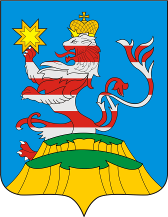 ПОСАДСКИЙВЕСТНИК2021февраль, 20,суббота,№ 6ЧĂВАШРЕСПУБЛИКИCĔНТĔРВĂРРИ РАЙОНĔ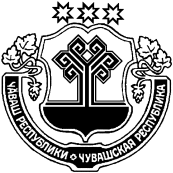 ЧУВАШСКАЯ РЕСПУБЛИКАМАРИИНСКО-ПОСАДСКИЙРАЙОНСĔНТĔРПУÇ ЯЛПОСЕЛЕНИЙĚНАДМИНИСТРАЦИЙĔЙ Ы Ш Ă Н У2021.02.17 № 2Сĕнтĕрпуç ялĕАДМИНИСТРАЦИЯБОЛЬШЕШИГАЕВСКОГОСЕЛЬСКОГО ПОСЕЛЕНИЯП О С Т А Н О В Л Е Н И Е17.02.2021 № 2д. Большое ШигаевоМероприятия  противодействию коррупцииСрок выполненияОтветственные исполнителиОжидаемые результатыОжидаемые результатыРаздел 1. Нормативно-правовое и организационное обеспечение антикоррупционной деятельностиРаздел 1. Нормативно-правовое и организационное обеспечение антикоррупционной деятельностиРаздел 1. Нормативно-правовое и организационное обеспечение антикоррупционной деятельностиРаздел 1. Нормативно-правовое и организационное обеспечение антикоррупционной деятельностиРаздел 1. Нормативно-правовое и организационное обеспечение антикоррупционной деятельности1.1. Разработка (корректировка) нормативных правовых актов в сфере противодействия коррупции в связи с развитием федерального законодательстваПо мере изменений законодательства Ведущий специалист - эксперт администрации Совершенствование нормативно-правовой базы по противодействию коррупции, своевременное внесение изменений в муниципальные правовые акты в сфере противодействия коррупцииСовершенствование нормативно-правовой базы по противодействию коррупции, своевременное внесение изменений в муниципальные правовые акты в сфере противодействия коррупции1.2. Разработка и корректировка Плана мероприятий администрации Большешигаевского сельского поселения по противодействию коррупции При необходимостиВедущий специалист-эксперт администрации Систематизация работы по противодействию коррупцииСистематизация работы по противодействию коррупции1.3. Проведение мониторинга реализации Плана мероприятий администрации Большешигаевского сельского поселения попротиводействию коррупции ЕжеквартальноГлава поселенияведущий специалист-эксперт администрации Выполнение в полном объеме и в установленные сроки мероприятий по противодействию коррупцииВыполнение в полном объеме и в установленные сроки мероприятий по противодействию коррупции1.4. Подготовка сводной, обобщающей информации о реализации Плана противодействия коррупции в администрации поселения, включение информации в отчет Главы перед населениемЕжегодно, в первом квартале года следующего за отчетным Глава поселенияСистематизация сведений, обеспечение доступности и открытости деятельности по противодействию коррупцииСистематизация сведений, обеспечение доступности и открытости деятельности по противодействию коррупции1.5 Анализ и внесение изменений в административные регламенты предоставления муниципальных услуг (исполнения муниципальных функций) в соответствии с изменениями действующего законодательстваПо мере изменений законодательства Ведущий специалист-эксперт администрации Своевременное внесение изменений и размещение на официальном сайте АдминистрацииСвоевременное внесение изменений и размещение на официальном сайте Администрации 1.6.Осуществление комплекса организационных, разъяснительных и иных мер по соблюдению лицами, замещающими муниципальные должности ограничений, запретов и исполнения обязанностей, установленных законодательством РФ в целях противодействия коррупцииПостоянноГлава поселенияСвоевременное доведение до муниципальных служащих положений законодательства РФ о противодействии коррупции путем ознакомления на рабочих совещаниях, направления информации в письменном виде Своевременное доведение до муниципальных служащих положений законодательства РФ о противодействии коррупции путем ознакомления на рабочих совещаниях, направления информации в письменном виде 1.7. Обучение муниципальных служащих, в должностные обязанности которых входит участие в противодействии коррупциидо 31 декабряГлава поселенияПовышение квалификацииПовышение квалификацииРаздел 2. Меры по совершенствованию муниципального управления в целях предупреждения коррупцииРаздел 2. Меры по совершенствованию муниципального управления в целях предупреждения коррупцииРаздел 2. Меры по совершенствованию муниципального управления в целях предупреждения коррупцииРаздел 2. Меры по совершенствованию муниципального управления в целях предупреждения коррупцииРаздел 2. Меры по совершенствованию муниципального управления в целях предупреждения коррупции2.1. Работа по обеспечению контроля за выполнением принятых контрактных обязательств, прозрачности процедур закупок, преимущественному использованию механизма аукционных торгов для определения исполнителя проведения ремонтных работ муниципального жилого фонда и ремонта дорог; совершенствование нормативной базы в данной сферепостоянноведущий специалист-эксперт администрацииведущий специалист-эксперт администрацииОбеспечение неукоснительного соблюдения требований действующего законодательства при осуществлении закупок товаров, работ, услуг для муниципальных нуждРаздел 3. Меры по информационному обеспечениюРаздел 3. Меры по информационному обеспечениюРаздел 3. Меры по информационному обеспечениюРаздел 3. Меры по информационному обеспечениюРаздел 3. Меры по информационному обеспечению3.1. Обеспечение регулярного размещения информации, относящейся к вопросам противодействия коррупции, на официальном сайте Администрации поселения, публикация материалов в муниципальной газете «Посадский вестник»постоянноведущий специалист-эксперт администрации, специалист администрацииведущий специалист-эксперт администрации, специалист администрацииОбеспечение открытости и доступности информации об антикоррупционной деятельности  Количество размещенных публикаций, статей антикоррупционной направленностиРаздел 4. Меры по кадровому обеспечениюРаздел 4. Меры по кадровому обеспечениюРаздел 4. Меры по кадровому обеспечениюРаздел 4. Меры по кадровому обеспечениюРаздел 4. Меры по кадровому обеспечению4.1. Оказание консультативной помощи муниципальным служащим по вопросам предоставления в уполномоченный орган сведений о доходах, расходах, об имуществе и обязательствах имущественного характераПо мере необходимостиведущий специалист-эксперт администрацииведущий специалист-эксперт администрации4.2. Оказание консультативной помощи муниципальным служащим по вопросам, связанным с соблюдением ограничений, выполнением обязательств, не нарушением запретов, установленных Федеральным законом от 02 марта 2007 года 25-ФЗ «О муниципальной службе в Российской Федерации» По мере необходимостиведущий специалист-эксперт администрацииведущий специалист-эксперт администрации4.3. Привлечение на муниципальную службу квалифицированных специалистов путем проведения конкурсов на замещение вакантных должностей муниципальной службы, конкурсов в кадровый резерв1 полугодиеВедущий специалист - эксперт администрацииВедущий специалист - эксперт администрацииФормирование на конкурсной основе кадрового состава Администрации4.4. Получение дополнительного профессионального образования по направлению «Государственные и муниципальные закупки» муниципальными служащими По мере необходимостиГлава администрацииГлава администрацииПовышение грамотности, предупреждение нарушений законодательства о контрактной системе в сфере закупок для обеспечения муниципальных нужд Раздел 5. Реализация и развитие механизмов противодействия коррупцииРаздел 5. Реализация и развитие механизмов противодействия коррупцииРаздел 5. Реализация и развитие механизмов противодействия коррупцииРаздел 5. Реализация и развитие механизмов противодействия коррупцииРаздел 5. Реализация и развитие механизмов противодействия коррупции5.1. Анализ сведений о доходах, расходах, об имуществе и обязательствах имущественного характера, представленных лицами, замещающими муниципальные должностиДо 01 ноябряКомиссия по соблюдению требований к служебному поведению муниципальных служащих и урегулированию конфликта интересовКомиссия по соблюдению требований к служебному поведению муниципальных служащих и урегулированию конфликта интересовПредупреждение и выявление случаев предоставления недостоверных и (или) неполных сведений о доходах, расходах, об имуществе и обязательствах имущественного характера, представленных лицами, замещающими муниципальные должности5.2. Проведение анализа и проверки соблюдения лицами, замещающими муниципальные должности запретов, ограничений и требований, установленных в целях противодействия коррупции, в том числе: обязанности по предварительному уведомлению представителя нанимателя о выполнении иной оплачиваемой работы;порядка сообщения о получении подарка в связи с их должностным положением или исполнением ими служебных (должностных) обязанностей, о сдаче и оценке подарка, реализации (выкупе) и зачислении в доход бюджета средств, вырученных от его реализацииДо 01 ноябряКомиссия по соблюдению требований к служебному поведению муниципальных служащих и урегулированию конфликта интересовКомиссия по соблюдению требований к служебному поведению муниципальных служащих и урегулированию конфликта интересовКоличество выявленных нарушений, в том числе:неисполнение муниципальными служащими обязанности по предварительному уведомлению представителя нанимателя о выполнении иной оплачиваемой работы;несоблюдение лицами, замещающими муниципальные должности установленного порядка сообщения о получении подарка5.3.Обеспечение действенного функционирования Комиссии по соблюдению требований к служебному поведению муниципальных служащих и урегулированию конфликта интересов, повышение эффективности реализации принимаемых комиссиями решенийПостоянноГлава поселенияГлава поселенияОбеспечение соблюдения муниципальными служащими ограничений и запретов, требований о предотвращении или урегулированию конфликта интересов, требований к служебному поведению, установленных законодательством РФ о противодействии коррупции, а также осуществление мер по предупреждению коррупции. Размещение на официальном сайте информации о результатах рассмотрения комиссией вопросов соблюдения требований антикоррупционного законодательства поведению, установленных законодательством РФ о противодействии коррупции5.4. Обеспечение взаимодействия с правоохранительными органами и иными государственными органами по вопросам противодействия коррупцииПо мере необходимостиГлава поселенияГлава поселенияСвоевременное оперативное реагирование на коррупционные правонарушения и обеспечение соблюдения принципа неотвратимости юридической ответственности за коррупционные и иные правонарушения. Обеспечение осуществления защиты служащих, сообщивших о коррупционных правонарушенияхРаздел 6. Взаимодействие с институтами гражданского обществаРаздел 6. Взаимодействие с институтами гражданского обществаРаздел 6. Взаимодействие с институтами гражданского обществаРаздел 6. Взаимодействие с институтами гражданского обществаРаздел 6. Взаимодействие с институтами гражданского общества6.1 Проведение личного приема граждан Главой администрации Большешигаевского сельского поселения по вопросам противодействия коррупцииЕжемесячно,каждый второй вторникГлава поселенияГлава поселенияУстановление фактов, способствующих возникновению различного рода злоупотреблений, конфликтов интересов и других правонарушений со стороны муниципальных служащих Администрации. Принятие соответствующих мер реагирования6.2. Рассмотрение в соответствии с действующим законодательством обращений граждан и организаций, содержащих сведения о коррупцииПостоянноГлава поселенияГлава поселенияПринятие необходимых мер по информации, содержащейся в обращениях граждан и организаций о фактах проявления коррупции. Проведение проверки по всем изложенным в обращениях фактам коррупционных правонарушений. Своевременное направление материалов в правоохранительные органы и прокуратуру6.3. Размещение информационно-пропагандистских материалов антикоррупционной направленности в печатном издании и на официальном сайте администрацииПостоянноВедущий специалист-эксперт администрации, специалист администрацииВедущий специалист-эксперт администрации, специалист администрацииПовышение правовой грамотности граждан по вопросам противодействия коррупцииЧĂВАШРЕСПУБЛИКИCĔНТĔРВĂРРИ РАЙОНĔ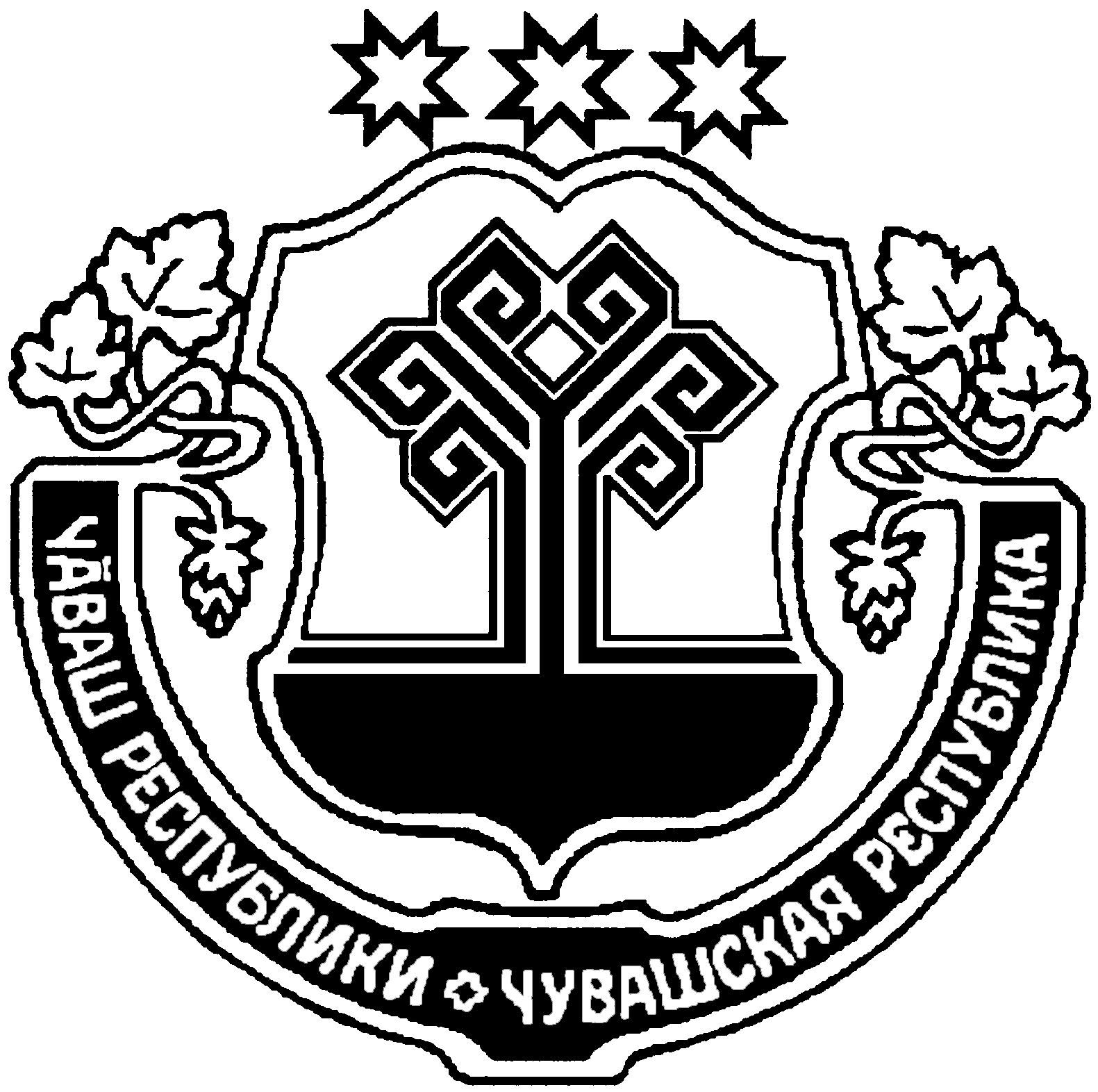 ЧУВАШСКАЯ РЕСПУБЛИКАМАРИИНСКО-ПОСАДСКИЙРАЙОНСĔНТĔРПУÇ ЯЛПОСЕЛЕНИЙĚНАДМИНИСТРАЦИЙĔЙ Ы Ш Ă Н У2021.02.19 № 3Сĕнтĕрпуç ялĕАДМИНИСТРАЦИЯБОЛЬШЕШИГАЕВСКОГОСЕЛЬСКОГО ПОСЕЛЕНИЯП О С Т А Н О В Л Е Н И Е19.02.2021 № 3д. Большое ШигаевоОб утверждении порядка определения цены земельных участков, находящихся в муниципальной собственности Большешигаевского сельского поселения Мариинско-Посадского района Чувашской Республики при заключении договора купли-продажи земельного участка, без проведения торговЧёваш РеспубликинС.нт.рвёрри район.н администраций. Й Ы Ш Ё Н У № С.нт.рвёрри хули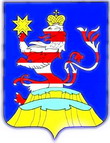 Чувашская РеспубликаАдминистрацияМариинско-Посадского районаП О С Т А Н О В Л Е Н И Е 18.02.2021 № 93  г. Мариинский Посад№Наименование образовательной организацииНаименование территорий, населённых пунктовМБДОУ д/с «Аленушка» г. Мариинский Посадг. Мариинский Посад: улицы Березовая, Вишневая, Вязовая, Гагарина, Заречная, Зеленая, Космонавтов, Лизы Чайкиной, Луговая, Новая, Ореховая 1 - Луговая, Посадская, Розовая, Рябиновая, Светлая, Сиреневая, Солнечная, Сосновая, Сундырская, Чебоксарская, улица Котовского, Курчатова (четная сторона)МБДОУ д/с «Радуга» г. Мариинский Посадг. Мариинский Посад: улицы Пушкина, Дзержинского, Свердлова, Комсомольская, Салтыкова-Щедрина, Ломоносова, Л. Чайкиной, Курчатова (нечетная сторона), Липовая. Новинская, Щербакова, Большая, Герцена, Колхозная, Плеханова, Островского, Заводская, 2- Луговая.МБДОУ «ЦРР-д/с «Рябинка» г. Мариинский Посадг. Мариинский Посад: улицы Белинского, Больничная, Большая, Бондарева, Борзовская, Волгоградская, Волжская, Гоголя, Гончарова, Горького, 3-я Горная, 1-е Денисово, 2-е Денисово, Добролюбова, Июльская, Казанская, Калинина, Копылова, Кошевого, Красноармейская, Лазо, Ленинская, Майская, Малинина, Менделеева, Московская, Набережная, Нахимова, Николаева, Новокрасноармейская, Октябрьская, Переулок Больничный, Полевая, Пролетарская, Р. Гордеевой, Рукавишникова, Садовая, Смольникова, Советская, Толстого, Уткина, Чайковского, Чапаева, Чернышевского, Черняховского, Шабанова, Школьная, Шолохова, Южная, Ярославская, З. Космодемьянской, Кузнечная, Красная, Народная, Некрасова, Пионерская, Рабочая, Чехова, Юбилейная.4МБДОУ д/с «Солнышко» с. ШоршелыСело Шоршелы, деревни: Ельниково, Анаткасы, Кочино, Большое Камаево, Малое Камаево5МБДОУ д/с «Колос» с. Октябрьскоесело Октябрьское, деревни: Старое Тогаево, Хорнъялы, Передние Бокаши, Акшики, Большое Аккозино, Истереккасы, с. Покровское.6МБДОУ д/с «Светлячок» д. ЭльбарусовоДеревни: Эльбарусово, Ускасы, Средние Бокаши, Ильменькасы, Вурманкасы, Первые Синъялы, селоТогаево.Деревни: Карабаши, Вурман-Пилемчи, Девлетгильдино.7МБОУ «Гимназия №1» г. Мариинский Посадг. Мариинский Посад: улицы Белинского, Больничная, Большая, Бондарева, Борзовская, Волгоградская, Волжская, Гоголя, Гончарова, Горького, 3-я Горная, 1-е Денисово, 2-е Денисово, Добролюбова, Июльская, Казанская, Калинина, Копылова, Кошевого, Красноармейская, Лазо, Ленинская, Майская, Малинина, Менделеева, Московская, Набережная, Нахимова, Николаева, Новокрасноармейская, Октябрьская, Переулок Больничный, Полевая, Пролетарская, Р. Гордеевой, Рукавишникова, Садовая, Смольникова, Советская, Толстого, Уткина, Чайковского, Чапаева, Чернышевского, Черняховского, Шабанова, Школьная, Шолохова, Южная, Ярославская, Красная, Кузнечная, Народная, Рабочая, Пионерская, З. Космодемьянской, Чехова, Некрасова, Юбилейная.Для детей, окончивших МБОУ «ООШ» г. Мариинский Посад: г. Мариинский Посад: улицы Березовая, Вторая Луговая, Вишневая, Вязовая, Новая, Гагарина, Герцена, Дзержинского, Заводская, Заречная, Зеленая, Космонавтов, Комсомольская, Королева, Котовского, Колхозная, Курчатова, Лизы Чайкиной, Ломоносова, Луговая, Мариинская, Новинская, Островского, Ореховая, Первая Луговая, Посадская, Плеханова, Пушкина, Разина, Розовая, Рябиновая, Салтыкова-Щедрина, Светлая, Свердлова, Сиреневая, Солнечная, Сосновая, Суворова, Сундырская, Чебоксарская, Щербакова.Для детей, окончивших МБОУ «Приволжская ООШ»: деревня Нерядово, деревня Амачкино, деревня Асткасы, деревня Водолеево, деревня Демешкино, деревня Дубовка, село Кушниково, деревня Новое Кушниково, деревня Пущино, деревня Тинсарино, деревня Ураково, деревня Шульгиног. Мариинский Посад: улицы Чкалова, Тургенева, Лесная, Лескова, Короленко, Гайдара, Грибоедова, Кирова, Молодёжная, Речная, Седова, Сеспеля, Строительная, Фрунзе, Фурманова, Щорса.8МБОУ «Основнаяобщеобразовательная школа» г. Мариинский Посадг. Мариинский Посад: улицы Березовая, Вторая Луговая, Вишневая, Вязовая, Новая, Гагарина, Герцена, Дзержинского, Заводская, Заречная, Зеленая, Космонавтов, Комсомольская, Королева, Котовского, Колхозная, Курчатова, Лизы Чайкиной, Ломоносова, Луговая, Мариинская, Новинская, Островского, Ореховая, Первая Луговая, Посадская, Плеханова, Пушкина, Разина, Розовая, Рябиновая, Салтыкова-Щедрина, Светлая, Свердлова, Сиреневая, Солнечная, Сосновая, Суворова, Сундырская, Чебоксарская, Щербакова9МБОУ «Октябрьская СОШ»село Октябрьское, деревни: Старое Тогаево, Хорнъялы, Передние Бокаши, Акшики, Большое Аккозино, Истерекассы, с. Покровское.Для детей, окончивших МБОУ «Бичуринская НШ-ДС»: село Бичурино, деревни: Второе Чурашево, Чинеры, Итяково, Сюндюково.Для детей, окончивших МБОУ «Кугеевская ООШ»: деревни: Кугеево, Сатышево, Кужмары, Вторые Чекуры, Новое Байгулово, Шанары, Нижеры, Щамалы, Тузи, Мертень, Аксарино, Сятракасы.10МБОУ «Сутчевская СОШ»Деревни Сутчево, Юрьевка, Ящерино, Большое и Малое Маклашкино11МБОУ «Бичуринская НШ-ДС»село Бичурино, деревни: Второе Чурашево, Чинеры, Итяково, Сюндюково12МБОУ «Кугеевская ООШ»деревни: Кугеево, Сатышево, Кужмары, Вторые Чекуры, Новое Байгулово, Шанары, Нижеры, Щамалы, Тузи, Мертень.Для детей, окончивших МБОУ «Аксаринская НШ-ДС»: Деревни: Аксарино, Сятракасы.13МБОУ «Аксаринская НШ - детский сад»Деревни: Аксарино, Сятракасы.14МБОУ «Эльбарусовская СОШ»Деревни: Эльбарусово, Первые Синьялы, Ускасы, Средние Бокаши, Ильменькасы, Вурманкасы, селоТогаево, посёлок Придорожный кордон.Карабаши, Девлетгильдино, Вурман-Пилемчи.15МБОУ «Перво-Чурашевская СОШ»Село Первое Чурашево,Деревни: Караньялы, Мижули, Ибраялы, Этнескеры, Верхние Ирх-Сирмы, Чиршкасы, Вурман-Кошки, Ирх-Сирмы-Ронги, Алмандаево, Вороново, Ирх-Сирмы Кошки, Нижние Ирх-Сирмы, Синъял-Ирх-Сирмы.16МБОУ «Шоршелская СОШ имени А.Г. Николаева»Село Шоршелы, деревни: Ельниково, Анаткасы, Кочино, Большое Камаево, Малое Камаево.Для детей, окончивших МБОУ «Большешигаевская ООШ»: деревня Большое Шигаево, деревня Арзаматово, деревня Большое Яндуганово, деревня Малое Шигаево, деревня Малое Яндуганово, село Сотниково17МБОУ «Приволжская ООШ»деревня Нерядово, деревня Амачкино, деревня Асткасы, деревня Водолеево, деревня Демешкино, деревня Дубовка, село Кушниково, деревня Новое Кушниково, деревня Пущино, деревня Тинсарино, деревня Ураково, деревня Шульгиног. Мариинский Посад: улицы Чкалова, Тургенева, Лесная, Лескова, Короленко, Гайдара, Грибоедова, Кирова, Молодёжная, Речная, Седова, Сеспеля, Строительная, Фрунзе, Фурманова, Щорса. 18МБОУ «Большешигаевская ООШ»деревня Большое Шигаево, деревня Арзаматово, деревня Большое Яндуганово, деревня Малое Шигаево, деревня Малое Яндуганово, село СотниковоЧăваш Республикин Сěнтĕрвăрри районĕнчиШуршāл ял поселенийěн администрацийе4 № ЙЫШĂНУФевраль уйåхěн 19 - мěшě 2021 ç.ШУРШĂЛ ялěЧувашская РеспубликаМариинско-Посадский районАдминистрацияШоршелского сельскогопоселенияПОСТАНОВЛЕНИЕ«19 » февраля 2021 г. № 4село ШоршелыЧĂВАШ РЕСПУБЛИКИСĔнтĔрвĂрри РАЙОНĚКУКАШНИ ЯЛ ПОСЕЛЕНИЙĚНАДМИНИСТРАЦИЙĚЙЫШĂНУ2021.02.16 4 №Кукашни ялěЧУВАШСКАЯ РЕСПУБЛИКА
МАРИИНСКО-ПОСАДСКИЙ РАЙОНАДМИНИСТРАЦИЯСУТЧЕВСКОГО СЕЛЬСКОГОПОСЕЛЕНИЯПОСТАНОВЛЕНИЕ16.02.2021 № 4деревня СутчевоЧĂВАШ РЕСПУБЛИКИСĔнтĔрвĂрри РАЙОНĚАКСАРИН ПОСЕЛЕНИЙĚНЯЛ ХУТЛĂХĚ ЙЫШĂНУ2020.02.16 5 №Аксарин ялě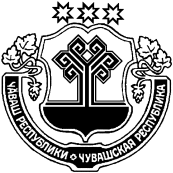 ЧУВАШСКАЯ РЕСПУБЛИКА МАРИИНСКО-ПОСАДСКИЙ РАЙОН АДМИНИСТРАЦИЯАКСАРИНСКОГО СЕЛЬСКОГОПОСЕЛЕНИЯПОСТАНОВЛЕНИЕ16.02.2021 № 5 деревня АксариноГлава Аксаринского сельского поселенияА.А. ПотемкинаЧĂВАШ РЕСПУБЛИКИСĔнтĔрвĂрри РАЙОНĚАКСАРИН ПОСЕЛЕНИЙĚНЯЛ ХУТЛĂХĚ ЙЫШĂНУ2020.02.19 6 №Аксарин ялěЧУВАШСКАЯ РЕСПУБЛИКА МАРИИНСКО-ПОСАДСКИЙ РАЙОН АДМИНИСТРАЦИЯАКСАРИНСКОГО СЕЛЬСКОГОПОСЕЛЕНИЯПОСТАНОВЛЕНИЕ19.02.2021 № 6деревня АксариноГлава Аксаринского сельского поселенияА.А. ПотемкинаЧĂВАШ РЕСПУБЛИКИСĔнтĔрвĂрри РАЙОНĚКУКАШНИ ЯЛ ПОСЕЛЕНИЙĚНАДМИНИСТРАЦИЙĚЙЫШĂНУ2021.02.17 6 №Кукашни ялěЧУВАШСКАЯ РЕСПУБЛИКА
МАРИИНСКО-ПОСАДСКИЙ РАЙОНАДМИНИСТРАЦИЯСУТЧЕВСКОГО СЕЛЬСКОГОПОСЕЛЕНИЯПОСТАНОВЛЕНИЕ17.02.2021 № 6деревня СутчевоЧĂВАШ РЕСПУБЛИКИСĔнтĔрвĂрри РАЙОНĚКУКАШНИ ПОСЕЛЕНИЙĚНДЕПУТАТСЕН ПУХĂВĚЙЫШĂНУ08.02.2021 г. С-8/1 №Кукашни ялě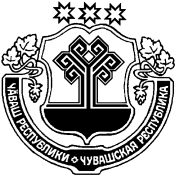 ЧУВАШСКАЯ РЕСПУБЛИКАМАРИИНСКО-ПОСАДСКИЙ РАЙОНСОБРАНИЕ ДЕПУТАТОВСУТЧЕВСКОГО СЕЛЬСКОГОПОСЕЛЕНИЯРЕШЕНИЕ08.02.2021 г. № С-8/1деревня СутчевоЧĂВАШ РЕСПУБЛИКИСĔнтĔрвĂрри РАЙОНĚКУКАШНИ ПОСЕЛЕНИЙĚНДЕПУТАТСЕН ПУХĂВĚЙЫШĂНУ08.02.2021 г. С-8/2 №Кукашни ялěЧУВАШСКАЯ РЕСПУБЛИКАМАРИИНСКО-ПОСАДСКИЙ РАЙОНСОБРАНИЕ ДЕПУТАТОВСУТЧЕВСКОГО СЕЛЬСКОГОПОСЕЛЕНИЯРЕШЕНИЕ08.02.2021 г. № С-8/2деревня СутчевоГодовой фонд оплаты труда без фонда материальной помощиМесячный фонд оплаты труда без материальной помощи (1/3)Плановый ФОТ за соответствующий период без суммы материальной помощи (2*Х)Кассовый расход по ФОТ за расчетный без суммы материальной помощиФонд премирования (3-4)Фактически начисленная заработная плата за расчетный период без учета показателей в примечании* Доля премии на 1 руб. факт. Начисления за расчетный период заработной платы (5-6)Сумма премии причитающащая работнику12345678ЧĂВАШ РЕСПУБЛИКИСĚнтĚрвĂрри РАЙОНĚ ЧУВАШСКАЯ РЕСПУБЛИКА МАРИИНСКО-ПОСАДСКИЙ РАЙОН ОКТЯБРЬСКИ ПОСЕЛЕНИЙĚН ЯЛ ХУТЛĂХĚ ЙЫШĂНУ« 16 » февраля 2021 № 9 Октябрьски ялěАДМИНИСТРАЦИЯ ОКТЯБРЬСКОГО СЕЛЬСКОГОПОСЕЛЕНИЯ ПОСТАНОВЛЕНИЕ« 16 » февраля 2021 № 9село Октябрьское Об утверждении Плана основных мероприятий Октябрьского сельского поселения Мариинско-Посадского района Чувашской Республики в области гражданской обороны, предупреждения и ликвидации чрезвычайных ситуаций, обеспечения пожарной безопасности и безопасности людей на водных объектах на 2021 годСОГЛАСОВАННачальник отдела специальных программАдминистрации Мариинско-Посадского района Чувашской Республики А.Н. Малинин «__» ____________ 2021 гУТВЕРЖДЕНпостановлением Октябрьского сельского поселения Мариинско-Посадского района Чувашской Республики от « 16 » февраля 2021 г. № 9АССВДПО Чувашской РеспубликиАССВДПО Чувашской Республики––аварийно-спасательные службы Чувашское республиканское отделение Общероссийской общественной организации «Всероссийское добровольное пожарное общество»аварийно-спасательные службы Чувашское республиканское отделение Общероссийской общественной организации «Всероссийское добровольное пожарное общество»аварийно-спасательные службы Чувашское республиканское отделение Общероссийской общественной организации «Всероссийское добровольное пожарное общество»аварийно-спасательные службы Чувашское республиканское отделение Общероссийской общественной организации «Всероссийское добровольное пожарное общество»ГАУ ДПО «УМЦ ГЗ» ГКЧС ЧувашииГАУ ДПО «УМЦ ГЗ» ГКЧС Чувашии–Государственное автономное учреждение Чувашской Республики дополнительного профессионального образования «Учебно-методический центр гражданской защиты» Государственного комитета Чувашской Республики по делам гражданской обороны и чрезвычайным ситуациямГосударственное автономное учреждение Чувашской Республики дополнительного профессионального образования «Учебно-методический центр гражданской защиты» Государственного комитета Чувашской Республики по делам гражданской обороны и чрезвычайным ситуациямГосударственное автономное учреждение Чувашской Республики дополнительного профессионального образования «Учебно-методический центр гражданской защиты» Государственного комитета Чувашской Республики по делам гражданской обороны и чрезвычайным ситуациямГосударственное автономное учреждение Чувашской Республики дополнительного профессионального образования «Учебно-методический центр гражданской защиты» Государственного комитета Чувашской Республики по делам гражданской обороны и чрезвычайным ситуациямГК ЧС ЧувашииГК ЧС Чувашии-Государственный комитет Чувашской Республики по делам гражданской обороны и чрезвычайным ситуациямГосударственный комитет Чувашской Республики по делам гражданской обороны и чрезвычайным ситуациямГосударственный комитет Чувашской Республики по делам гражданской обороны и чрезвычайным ситуациямГосударственный комитет Чувашской Республики по делам гражданской обороны и чрезвычайным ситуациямГлавное управление МЧС России по Чувашской Республике-ЧувашииГлавное управление МЧС России по Чувашской Республике-Чувашии- Главное управление Министерства Российской Федерации по делам гражданской обороны, чрезвычайным ситуациям и ликвидации последствий стихийных бедствий по Чувашской Республике-ЧувашииГлавное управление Министерства Российской Федерации по делам гражданской обороны, чрезвычайным ситуациям и ликвидации последствий стихийных бедствий по Чувашской Республике-ЧувашииГлавное управление Министерства Российской Федерации по делам гражданской обороны, чрезвычайным ситуациям и ликвидации последствий стихийных бедствий по Чувашской Республике-ЧувашииГлавное управление Министерства Российской Федерации по делам гражданской обороны, чрезвычайным ситуациям и ликвидации последствий стихийных бедствий по Чувашской Республике-ЧувашииГлавное управление МЧС России по Нижегородской областиГлавное управление МЧС России по Нижегородской области–Главное управление Министерства Российской Федерации по делам гражданской обороны, чрезвычайным ситуациям и ликвидации последствий стихийных бедствий по Нижегородской областиГлавное управление Министерства Российской Федерации по делам гражданской обороны, чрезвычайным ситуациям и ликвидации последствий стихийных бедствий по Нижегородской областиГлавное управление Министерства Российской Федерации по делам гражданской обороны, чрезвычайным ситуациям и ликвидации последствий стихийных бедствий по Нижегородской областиГлавное управление Министерства Российской Федерации по делам гражданской обороны, чрезвычайным ситуациям и ликвидации последствий стихийных бедствий по Нижегородской областиЕДДСЕДДС–единая дежурно-диспетчерская службаединая дежурно-диспетчерская службаединая дежурно-диспетчерская службаединая дежурно-диспетчерская службаКУ «Служба обеспечения мероприятий гражданской защиты» КУ «Служба обеспечения мероприятий гражданской защиты» -казенное учреждение Чувашской Республики «Служба обеспечения мероприятий гражданской защиты» казенное учреждение Чувашской Республики «Служба обеспечения мероприятий гражданской защиты» казенное учреждение Чувашской Республики «Служба обеспечения мероприятий гражданской защиты» казенное учреждение Чувашской Республики «Служба обеспечения мероприятий гражданской защиты» КУ «Чувашская республиканская поисково-спасательная служба» КУ «Чувашская республиканская поисково-спасательная служба» –казенное учреждение Чувашской Республики «Чувашская республиканская поисково-спасательная служба» казенное учреждение Чувашской Республики «Чувашская республиканская поисково-спасательная служба» казенное учреждение Чувашской Республики «Чувашская республиканская поисково-спасательная служба» казенное учреждение Чувашской Республики «Чувашская республиканская поисково-спасательная служба» КУ «Чувашская республиканская противопожарная служба»КУ «Чувашская республиканская противопожарная служба»–казенное учреждение Чувашской Республики «Чувашская республиканская противопожарная служба» казенное учреждение Чувашской Республики «Чувашская республиканская противопожарная служба» казенное учреждение Чувашской Республики «Чувашская республиканская противопожарная служба» казенное учреждение Чувашской Республики «Чувашская республиканская противопожарная служба» КЧС и ОПБ в Чувашской РеспубликиКЧС и ОПБ в Чувашской Республики–Комиссия по предупреждению и ликвидации чрезвычайных ситуаций и обеспечению пожарной безопасности в Чувашской РеспубликеКомиссия по предупреждению и ликвидации чрезвычайных ситуаций и обеспечению пожарной безопасности в Чувашской РеспубликеКомиссия по предупреждению и ликвидации чрезвычайных ситуаций и обеспечению пожарной безопасности в Чувашской РеспубликеКомиссия по предупреждению и ликвидации чрезвычайных ситуаций и обеспечению пожарной безопасности в Чувашской РеспубликеМининформполитики ЧувашииМининформполитики Чувашии–Министерство цифрового развития, информационной политики и массовых коммуникаций Чувашской РеспубликиМинистерство цифрового развития, информационной политики и массовых коммуникаций Чувашской РеспубликиМинистерство цифрового развития, информационной политики и массовых коммуникаций Чувашской РеспубликиМинистерство цифрового развития, информационной политики и массовых коммуникаций Чувашской РеспубликиМинобразования ЧувашииМинобразования Чувашии–Министерство образования и молодежной политики Чувашской РеспубликиМинистерство образования и молодежной политики Чувашской РеспубликиМинистерство образования и молодежной политики Чувашской РеспубликиМинистерство образования и молодежной политики Чувашской РеспубликиМинприроды ЧувашииМинприроды Чувашии-Министерство природных ресурсов и экологии Чувашской Республики Министерство природных ресурсов и экологии Чувашской Республики Министерство природных ресурсов и экологии Чувашской Республики Министерство природных ресурсов и экологии Чувашской Республики Минпромэнерго ЧувашииМинпромэнерго Чувашии-Министерство промышленности и энергетики Чувашской РеспубликиМинистерство промышленности и энергетики Чувашской РеспубликиМинистерство промышленности и энергетики Чувашской РеспубликиМинистерство промышленности и энергетики Чувашской РеспубликиМЧС РоссииМЧС России-Министерство Российской Федерации по делам гражданской обороны, чрезвычайным ситуациям и ликвидации последствий стихийных бедствийМинистерство Российской Федерации по делам гражданской обороны, чрезвычайным ситуациям и ликвидации последствий стихийных бедствийМинистерство Российской Федерации по делам гражданской обороны, чрезвычайным ситуациям и ликвидации последствий стихийных бедствийМинистерство Российской Федерации по делам гражданской обороны, чрезвычайным ситуациям и ликвидации последствий стихийных бедствийНАСФНФГО НАСФНФГО –– нештатные аварийно-спасательные формированиянештатные формирования по обеспечению мероприятий по гражданской обороненештатные аварийно-спасательные формированиянештатные формирования по обеспечению мероприятий по гражданской обороненештатные аварийно-спасательные формированиянештатные формирования по обеспечению мероприятий по гражданской обороненештатные аварийно-спасательные формированиянештатные формирования по обеспечению мероприятий по гражданской оборонеРСЧСРСЧС–единая государственная система предупреждения и ликвидации чрезвычайных ситуацийединая государственная система предупреждения и ликвидации чрезвычайных ситуацийединая государственная система предупреждения и ликвидации чрезвычайных ситуацийединая государственная система предупреждения и ликвидации чрезвычайных ситуацийСНЛКСНЛК–сеть наблюдения и лабораторного контролясеть наблюдения и лабораторного контролясеть наблюдения и лабораторного контролясеть наблюдения и лабораторного контроляЧРООО ВОСВОДЧРООО ВОСВОД–Чувашское Республиканское отделение общественной организации Всероссийское общество спасения на водах»Чувашское Республиканское отделение общественной организации Всероссийское общество спасения на водах»Чувашское Республиканское отделение общественной организации Всероссийское общество спасения на водах»Чувашское Республиканское отделение общественной организации Всероссийское общество спасения на водах»Молодежный корпус спасателейМолодежный корпус спасателей–Чувашское региональное отделение Всероссийской общественной молодежной организации – «Всероссийский студенческий корпус спасателей» - «Молодежный корпус спасателей Чувашской Республики» Чувашское региональное отделение Всероссийской общественной молодежной организации – «Всероссийский студенческий корпус спасателей» - «Молодежный корпус спасателей Чувашской Республики» Чувашское региональное отделение Всероссийской общественной молодежной организации – «Всероссийский студенческий корпус спасателей» - «Молодежный корпус спасателей Чувашской Республики» Чувашское региональное отделение Всероссийской общественной молодежной организации – «Всероссийский студенческий корпус спасателей» - «Молодежный корпус спасателей Чувашской Республики»  № ппНаименование 
мероприятийНаименование 
мероприятийНаименование 
мероприятийИсполнители,соисполнителиСрокисполненияПримечаниеПримечание12345ЧĂВАШ РЕСПУБЛИКИСентерварри РАЙОНĚ ЧУВАШСКАЯ РЕСПУБЛИКА МАРИИНСКО-ПОСАДСКИЙ РАЙОН КАРАПАШ ПОСЕЛЕНИЙĚН  АДМИНИСТРАЦИЙЕ ЙЫШĂНУ2021. 02. 16 1 №  Карапаш ялě АДМИНИСТРАЦИЯ КАРАБАШСКОГО СЕЛЬСКОГОПОСЕЛЕНИЯ ПОСТАНОВЛЕНИЕ16. 02. 2021 № 1 деревня КарабашиМероприятия  противодействию коррупцииСрок выполненияОтветственные исполнителиОжидаемые результатыОжидаемые результатыРаздел 1. Нормативно-правовое и организационное обеспечение антикоррупционной деятельностиРаздел 1. Нормативно-правовое и организационное обеспечение антикоррупционной деятельностиРаздел 1. Нормативно-правовое и организационное обеспечение антикоррупционной деятельностиРаздел 1. Нормативно-правовое и организационное обеспечение антикоррупционной деятельностиРаздел 1. Нормативно-правовое и организационное обеспечение антикоррупционной деятельности1.1. Разработка (корректировка) нормативных правовых актов в сфере противодействия коррупции в связи с развитием федерального законодательстваПо мере изменений законодательства Ведущий специалист - эксперт администрации Совершенствование нормативно-правовой базы по противодействию коррупции, своевременное внесение изменений в муниципальные правовые акты в сфере противодействия коррупцииСовершенствование нормативно-правовой базы по противодействию коррупции, своевременное внесение изменений в муниципальные правовые акты в сфере противодействия коррупции1.2. Разработка и корректировка Плана мероприятий администрации Карабашского сельского поселения по противодействию коррупции При необходимостиВедущий специалист-эксперт администрации Систематизация работы по противодействию коррупцииСистематизация работы по противодействию коррупции1.3. Проведение мониторинга реализации Плана мероприятий администрации Карабашского сельского поселения по противодействию коррупции ЕжеквартальноГлава поселенияведущий специалист-эксперт администрации Выполнение в полном объеме и в установленные сроки мероприятий по противодействию коррупцииВыполнение в полном объеме и в установленные сроки мероприятий по противодействию коррупции1.4. Подготовка сводной, обобщающей информации о реализации Плана противодействия коррупции в администрации поселения, включение информации в отчет Главы перед населениемЕжегодно, в первом квартале года следующего за отчетным Глава поселенияСистематизация сведений, обеспечение доступности и открытости деятельности по противодействию коррупцииСистематизация сведений, обеспечение доступности и открытости деятельности по противодействию коррупции1.5 Анализ и внесение изменений в административные регламенты предоставления муниципальных услуг (исполнения муниципальных функций) в соответствии с изменениями действующего законодательстваПо мере изменений законодательства Ведущий специалист-эксперт администрации Своевременное внесение изменений и размещение на официальном сайте АдминистрацииСвоевременное внесение изменений и размещение на официальном сайте Администрации 1.6.Осуществление комплекса организационных, разъяснительных и иных мер по соблюдению лицами, замещающими муниципальные должности ограничений, запретов и исполнения обязанностей, установленных законодательством РФ в целях противодействия коррупцииПостоянноГлава поселенияСвоевременное доведение до муниципальных служащих положений законодательства РФ о противодействии коррупции путем ознакомления на рабочих совещаниях, направления информации в письменном виде Своевременное доведение до муниципальных служащих положений законодательства РФ о противодействии коррупции путем ознакомления на рабочих совещаниях, направления информации в письменном виде 1.7. Обучение муниципальных служащих, в должностные обязанности которых входит участие в противодействии коррупциидо 31 декабряГлава поселенияПовышение квалификацииПовышение квалификацииРаздел 2. Меры по совершенствованию муниципального управления в целях предупреждения коррупцииРаздел 2. Меры по совершенствованию муниципального управления в целях предупреждения коррупцииРаздел 2. Меры по совершенствованию муниципального управления в целях предупреждения коррупцииРаздел 2. Меры по совершенствованию муниципального управления в целях предупреждения коррупцииРаздел 2. Меры по совершенствованию муниципального управления в целях предупреждения коррупции2.1. Работа по обеспечению контроля за выполнением принятых контрактных обязательств, прозрачности процедур закупок, преимущественному использованию механизма аукционных торгов для определения исполнителя проведения ремонтных работ муниципального жилого фонда и ремонта дорог; совершенствование нормативной базы в данной сферепостоянноведущий специалист-эксперт администрацииведущий специалист-эксперт администрацииОбеспечение неукоснительного соблюдения требований действующего законодательства при осуществлении закупок товаров, работ, услуг для муниципальных нуждРаздел 3. Меры по информационному обеспечениюРаздел 3. Меры по информационному обеспечениюРаздел 3. Меры по информационному обеспечениюРаздел 3. Меры по информационному обеспечениюРаздел 3. Меры по информационному обеспечению3.1. Обеспечение регулярного размещения информации, относящейся к вопросам противодействия коррупции, на официальном сайте Администрации поселения, публикация материалов в муниципальной газете «Посадский вестник»постоянноведущий специалист-эксперт администрации, специалист администрацииведущий специалист-эксперт администрации, специалист администрацииОбеспечение открытости и доступности информации об антикоррупционной деятельности  Количество размещенных публикаций, статей антикоррупционной направленностиРаздел 4. Меры по кадровому обеспечениюРаздел 4. Меры по кадровому обеспечениюРаздел 4. Меры по кадровому обеспечениюРаздел 4. Меры по кадровому обеспечениюРаздел 4. Меры по кадровому обеспечению4.1. Оказание консультативной помощи муниципальным служащим по вопросам предоставления в уполномоченный орган сведений о доходах, расходах, об имуществе и обязательствах имущественного характераПо мере необходимостиведущий специалист-эксперт администрацииведущий специалист-эксперт администрации4.2. Оказание консультативной помощи муниципальным служащим по вопросам, связанным с соблюдением ограничений, выполнением обязательств, не нарушением запретов, установленных Федеральным законом от 02 марта 2007 года 25-ФЗ «О муниципальной службе в Российской Федерации» По мере необходимостиведущий специалист-эксперт администрацииведущий специалист-эксперт администрации4.3. Привлечение на муниципальную службу квалифицированных специалистов путем проведения конкурсов на замещение вакантных должностей муниципальной службы, конкурсов в кадровый резерв1 полугодиеВедущий специалист - эксперт администрацииВедущий специалист - эксперт администрацииФормирование на конкурсной основе кадрового состава Администрации4.4. Получение дополнительного профессионального образования по направлению «Государственные и муниципальные закупки» муниципальными служащими По мере необходимостиГлава администрацииГлава администрацииПовышение грамотности, предупреждение нарушений законодательства о контрактной системе в сфере закупок для обеспечения муниципальных нужд Раздел 5. Реализация и развитие механизмов противодействия коррупцииРаздел 5. Реализация и развитие механизмов противодействия коррупцииРаздел 5. Реализация и развитие механизмов противодействия коррупцииРаздел 5. Реализация и развитие механизмов противодействия коррупцииРаздел 5. Реализация и развитие механизмов противодействия коррупции5.1. Анализ сведений о доходах, расходах, об имуществе и обязательствах имущественного характера, представленных лицами, замещающими муниципальные должностиДо 01 ноябряКомиссия по соблюдению требований к служебному поведению муниципальных служащих и урегулированию конфликта интересовКомиссия по соблюдению требований к служебному поведению муниципальных служащих и урегулированию конфликта интересовПредупреждение и выявление случаев предоставления недостоверных и (или) неполных сведений о доходах, расходах, об имуществе и обязательствах имущественного характера, представленных лицами, замещающими муниципальные должности5.2. Проведение анализа и проверки соблюдения лицами, замещающими муниципальные должности запретов, ограничений и требований, установленных в целях противодействия коррупции, в том числе: обязанности по предварительному уведомлению представителя нанимателя о выполнении иной оплачиваемой работы;порядка сообщения о получении подарка в связи с их должностным положением или исполнением ими служебных (должностных) обязанностей, о сдаче и оценке подарка, реализации (выкупе) и зачислении в доход бюджета средств, вырученных от его реализацииДо 01 ноябряКомиссия по соблюдению требований к служебному поведению муниципальных служащих и урегулированию конфликта интересовКомиссия по соблюдению требований к служебному поведению муниципальных служащих и урегулированию конфликта интересовКоличество выявленных нарушений, в том числе:неисполнение муниципальными служащими обязанности по предварительному уведомлению представителя нанимателя о выполнении иной оплачиваемой работы;несоблюдение лицами, замещающими муниципальные должности установленного порядка сообщения о получении подарка5.3.Обеспечение действенного функционирования Комиссии по соблюдению требований к служебному поведению муниципальных служащих и урегулированию конфликта интересов, повышение эффективности реализации принимаемых комиссиями решенийПостоянноГлава поселенияГлава поселенияОбеспечение соблюдения муниципальными служащими ограничений и запретов, требований о предотвращении или урегулированию конфликта интересов, требований к служебному поведению, установленных законодательством РФ о противодействии коррупции, а также осуществление мер по предупреждению коррупции. Размещение на официальном сайте информации о результатах рассмотрения комиссией вопросов соблюдения требований антикоррупционного законодательства поведению, установленных законодательством РФ о противодействии коррупции5.4. Обеспечение взаимодействия с правоохранительными органами и иными государственными органами по вопросам противодействия коррупцииПо мере необходимостиГлава поселенияГлава поселенияСвоевременное оперативное реагирование на коррупционные правонарушения и обеспечение соблюдения принципа неотвратимости юридической ответственности за коррупционные и иные правонарушения. Обеспечение осуществления защиты служащих, сообщивших о коррупционных правонарушенияхРаздел 6. Взаимодействие с институтами гражданского обществаРаздел 6. Взаимодействие с институтами гражданского обществаРаздел 6. Взаимодействие с институтами гражданского обществаРаздел 6. Взаимодействие с институтами гражданского обществаРаздел 6. Взаимодействие с институтами гражданского общества6.1 Проведение личного приема граждан Главой администрации Карабашского сельского поселения по вопросам противодействия коррупцииЕжемесячно,каждый второй вторникГлава поселенияГлава поселенияУстановление фактов, способствующих возникновению различного рода злоупотреблений, конфликтов интересов и других правонарушений со стороны муниципальных служащих Администрации. Принятие соответствующих мер реагирования6.2. Рассмотрение в соответствии с действующим законодательством обращений граждан и организаций, содержащих сведения о коррупцииПостоянноГлава поселенияГлава поселенияПринятие необходимых мер по информации, содержащейся в обращениях граждан и организаций о фактах проявления коррупции. Проведение проверки по всем изложенным в обращениях фактам коррупционных правонарушений. Своевременное направление материалов в правоохранительные органы и прокуратуру6.3. Размещение информационно-пропагандистских материалов антикоррупционной направленности в печатном издании и на официальном сайте администрацииПостоянноВедущий специалист-эксперт администрации, специалист администрацииВедущий специалист-эксперт администрации, специалист администрацииПовышение правовой грамотности граждан по вопросам противодействия коррупцииЧĂВАШ РЕСПУБЛИКИСентерварри РАЙОНĚ ЧУВАШСКАЯ РЕСПУБЛИКА МАРИИНСКО-ПОСАДСКИЙ РАЙОН КАРАПАШ ПОСЕЛЕНИЙĚН  АДМИНИСТРАЦИЙЕ ЙЫШĂНУ2021. 02. 17 2 №  Карапаш ялě АДМИНИСТРАЦИЯ КАРАБАШСКОГО СЕЛЬСКОГОПОСЕЛЕНИЯ ПОСТАНОВЛЕНИЕ17. 02. 2021 № 2  деревня КарабашиЧĂВАШ РЕСПУБЛИКИСентерварри РАЙОНĚ ЧУВАШСКАЯ РЕСПУБЛИКА МАРИИНСКО-ПОСАДСКИЙ РАЙОН КАРАПАШ ПОСЕЛЕНИЙĚН  АДМИНИСТРАЦИЙЕ ЙЫШĂНУ2021. 02. 19 3 №  Карапаш ялě АДМИНИСТРАЦИЯ КАРАБАШСКОГО СЕЛЬСКОГОПОСЕЛЕНИЯ ПОСТАНОВЛЕНИЕ19. 02. 2021 №3  деревня КарабашиЧĂВАШ РЕСПУБЛИКИСентерварри РАЙОНĚ ЧУВАШСКАЯ РЕСПУБЛИКА МАРИИНСКО-ПОСАДСКИЙ РАЙОН КАРАПАШ ПОСЕЛЕНИЙĚН  АДМИНИСТРАЦИЙЕ ЙЫШĂНУ2021. 02. 19 4 №  Карапаш ялě АДМИНИСТРАЦИЯ КАРАБАШСКОГО СЕЛЬСКОГОПОСЕЛЕНИЯ ПОСТАНОВЛЕНИЕ19. 02. 2021 №4 деревня КарабашиОб утверждении порядка определения цены земельных участков, находящихся в муниципальной собственности Карабашского сельского поселения Мариинско-Посадского района Чувашской Республики при заключении договора купли-продажи земельного участка, без проведения торговОб утверждении порядка определения цены земельных участков, находящихся в муниципальной собственности Карабашского сельского поселения Мариинско-Посадского района Чувашской Республики при заключении договора купли-продажи земельного участка, без проведения торговОб утверждении порядка определения цены земельных участков, находящихся в муниципальной собственности Карабашского сельского поселения Мариинско-Посадского района Чувашской Республики при заключении договора купли-продажи земельного участка, без проведения торгов Чаваш РеспубликинчиСĕнтĕрвăрри хулинхутлĕхĕн депутачĕсенпухĕвĕЙ Ы Ш Ă Н У№Сĕнтĕрвăрри хулиЧувашская РеспубликаГлаваМариинско-Посадскогогородского поселенияПОСТАНОВЛЕНИЕ08.02.2021 № 03г. Мариинский ПосадЧаваш РеспубликинчиСĕнтĕрвăрри хулинхутлĕхĕн депутачĕсенпухĕвĕЙ Ы Ш Ă Н У№ Сĕнтĕрвăрри хулиЧувашская РеспубликаСобрание депутатовМариинско-Посадскогогородского поселенияРЕШЕНИЕ № г. Мариинский ПосадЧĂВАШ РЕСПУБЛИКИСĔнтĔрвĂрри РАЙОНĚХУРАКАССИ ПОСЕЛЕНИЙĚНЯЛ ХУТЛĂХĚЙЫШĂНУ17 нарӑс 2021 № 8Хуракасси ялĕ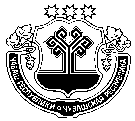 ЧУВАШСКАЯ РЕСПУБЛИКАМАРИИНСКО-ПОСАДСКИЙ РАЙОНАДМИНИСТРАЦИЯЭЛЬБАРУСОВСКОГО СЕЛЬСКОГО ПОСЕЛЕНИЯПОСТАНОВЛЕНИЕ17 февраля 2021 №8 деревня ЭльбарусовоЧаваш РеспубликинчиСĕнтĕрвăрри хулинхутлĕхĕн депутачĕсен пухĕвĕ Й Ы Ш Ă Н У 19.02.2021№ С-07/01Сĕнтĕрвăрри хули Чувашская РеспубликаСобрание депутатовМариинско-Посадскогогородского поселенияРешение:19.02.2021 № С-07/01 г.Мариинский ПосадЧувашская РеспубликаСобрание депутатовМариинско-Посадскогогородского поселенияРешение:19.02.2021 № С-07/01 г.Мариинский Посад«Об установлении тарифа за содержание и ремонт жилья для населения, которое не приняло решение о выборе способа управления многоквартирным домом и муниципальных квартир на 2021 год»«Об установлении тарифа за содержание и ремонт жилья для населения, которое не приняло решение о выборе способа управления многоквартирным домом и муниципальных квартир на 2021 год»«Об установлении тарифа за содержание и ремонт жилья для населения, которое не приняло решение о выборе способа управления многоквартирным домом и муниципальных квартир на 2021 год»№ п/пНаименование жилищной услугиРазмер платы за 1 кв.м. общей площади в руб. с НДС1.1Содержание мест общего пользования2,061.2Содержание придомовой территории 2,211.3Техническое обслуживание инженерных сетей, в том числе аварийное обслуживание2,251.4Обслуживание сторонних организаций 2,261.4.1Проверка дымоходов и вентканалов0,351.4.2.Техническое обслуживание газораспределительных систем по договору0,461.4.3.Обслуживание ОДПУ тепловой энергии0,571.4.4.Техническое диагностирование ВДГО, отработавших нормативные сроки эксплуатации0,121.4.5.Замер сопротивления изоляции электрических кабелей 0,051.4.6.Обработка стропильных конструкций противопожарными реагентами0,521.4.7.Услуги по квитированию, размещению информации в ГИС ЖКХ0,131.4.8.Деретизация подвалов, МОП0,061.5.Затраты на управление1,58итого10,36Текущий ремонт1,6Текущий ремонт внутридомовых инженерных сетей1,811.7.Текущий ремонт строительных конструкций включая элементы благоустройства1,70Итого3,51Всего13,87Чаваш РеспубликинчиСĕнтĕрвăрри хулинхутлĕхĕн депутачĕсенпухĕвĕЙ Ы Ш Ă Н У19.02.2021№ С-07/03Сĕнтĕрвăрри хулиЧувашская РеспубликаСобрание депутатовМариинско-Посадскогогородского поселенияРЕШЕНИЕ19.02.2021 № С-07/02г. Мариинский ПосадЧĂВАШ РЕСПУБЛИКИСĚнтĚрвĂрри РАЙОНĚ 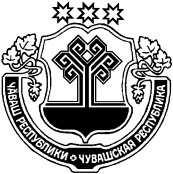 ЧУВАШСКАЯ РЕСПУБЛИКА МАРИИНСКО-ПОСАДСКИЙ РАЙОН ОКТЯБРЬСКИ ПОСЕЛЕНИЙĚН ЯЛ ХУТЛĂХĚ ЙЫШĂНУ« 15 » февраля 2021 № 8 Октябрьски ялěАДМИНИСТРАЦИЯ ОКТЯБРЬСКОГО СЕЛЬСКОГОПОСЕЛЕНИЯ ПОСТАНОВЛЕНИЕ« 15 » февраля 2021 № 8 село ОктябрьскоеПолное наименование организацииАдминистрация Октябрьского сельского поселения Мариинско-Посадского района Чувашской РеспубликиАдминистрация Октябрьского сельского поселения Мариинско-Посадского района Чувашской РеспубликиОснование для разработки программыФедеральный закон от 23.11.2009 № 261-ФЗ «Об энергосбережении и о повышении энергетической эффективности, и о внесении изменений в отдельные законодательные акты Российской Федерации»;Приказ Минэнерго России от 30.06.2014 № 398 «Об утверждении требований к форме программ в области энергосбережения и повышения энергетической эффективности организаций с участием государства и муниципального образования, организаций, осуществляющих регулируемые виды деятельности, и отчетности о ходе их реализации»;Приказ Минэнерго России от 30.06.2014 № 399 «Об утверждении методики расчета значений целевых показателей в области энергосбережения и повышения энергетической эффективности, в том числе в сопоставимых условиях»;Приказ Минэкономразвития России от 17.02.2010 № 61 «Об утверждении примерного перечня мероприятий в области энергосбережения и повышения энергетической эффективности, который может быть использован в целях разработки региональных, муниципальных программ в области энергосбережения и повышения энергетической эффективности».Федеральный закон от 23.11.2009 № 261-ФЗ «Об энергосбережении и о повышении энергетической эффективности, и о внесении изменений в отдельные законодательные акты Российской Федерации»;Приказ Минэнерго России от 30.06.2014 № 398 «Об утверждении требований к форме программ в области энергосбережения и повышения энергетической эффективности организаций с участием государства и муниципального образования, организаций, осуществляющих регулируемые виды деятельности, и отчетности о ходе их реализации»;Приказ Минэнерго России от 30.06.2014 № 399 «Об утверждении методики расчета значений целевых показателей в области энергосбережения и повышения энергетической эффективности, в том числе в сопоставимых условиях»;Приказ Минэкономразвития России от 17.02.2010 № 61 «Об утверждении примерного перечня мероприятий в области энергосбережения и повышения энергетической эффективности, который может быть использован в целях разработки региональных, муниципальных программ в области энергосбережения и повышения энергетической эффективности».Полное наименование исполнителей и (или) соисполнителей программыАдминистрация Октябрьское сельское поселение Мариинско- Посадского района Чувашской РеспубликиАдминистрация Октябрьское сельское поселение Мариинско- Посадского района Чувашской РеспубликиПолное наименование разработчиков программыОбщество с ограниченной ответственностью «ИННОТЕП»Общество с ограниченной ответственностью «ИННОТЕП»Цели программыЦели программыснижение потребления топливно-энергетических ресурсов и холодной воды;снижение потерь топливно-энергетических ресурсов и холодной воды;эффективное и рациональное использование топливно- энергетических ресурсов и холодной воды.снижение потребления топливно-энергетических ресурсов и холодной воды;снижение потерь топливно-энергетических ресурсов и холодной воды;эффективное и рациональное использование топливно- энергетических ресурсов и холодной воды.Задачи программыЗадачи программыРазработка и реализация организационных и технических мероприятий, обеспечивающих устойчивое снижение потребления и потерь топливно-энергетических ресурсов и холодной воды при сохранении устойчивого функционирования организации.Разработка и реализация организационных и технических мероприятий, обеспечивающих устойчивое снижение потребления и потерь топливно-энергетических ресурсов и холодной воды при сохранении устойчивого функционирования организации.Целевые показатели программыЦелевые показатели программыудельное потребление электрической энергии в расчете на1 м² общей площади.удельное потребление электрической энергии в расчете на1 м² общей площади.Сроки реализации программыСроки реализации программы2021–2023 гг.2021–2023 гг.Источники и объемы финансового обеспечения реализации программыИсточники и объемы финансового обеспечения реализации программыБюджетные средства в размере 103,0 тыс. руб.;в том числе: 2021 год - 48,0 тыс. руб.;2022 год - 5,0 тыс. руб.;2023 год - 50,0 тыс. руб.Бюджетные средства в размере 103,0 тыс. руб.;в том числе: 2021 год - 48,0 тыс. руб.;2022 год - 5,0 тыс. руб.;2023 год - 50,0 тыс. руб.Источники и объемы финансового обеспечения реализации программыИсточники и объемы финансового обеспечения реализации программыВнебюджетные средства в размере 0,0 тыс. руб.; в том числе: 2021 год - 0,0 тыс. руб.;2022 год - 0,0 тыс. руб.;2023 год - 0,0 тыс. руб.Внебюджетные средства в размере 0,0 тыс. руб.; в том числе: 2021 год - 0,0 тыс. руб.;2022 год - 0,0 тыс. руб.;2023 год - 0,0 тыс. руб.Планируемые результаты реализации программыПланируемые результаты реализации программыСнижение потребления и потерь 162 кВт*ч электрической энергии в размере - за 3 годаСнижение потребления и потерь 162 кВт*ч электрической энергии в размере - за 3 годаПланируемые результаты реализации программыПланируемые результаты реализации программыСнижение денежных расходов на 1,19 тыс. руб. электрическую энергию в размере - за 3 годаСнижение денежных расходов на 1,19 тыс. руб. электрическую энергию в размере - за 3 годаНаименование здания и/или помещенияОбщие сведенияОбщие сведенияОбщие сведенияОбщие сведенияОбщие сведенияОбщие сведенияНаименование здания и/или помещенияФактический адресГод постройкиЭтаж ностьОтапли ваемая площадь, м²Числен ность сотруд никовЧислен ность посети телейАдминистративное зданиеЧувашская Республика, Мариинско-Посадский район,с. Октябрьское,ул. Советская, д. 1519722143,041320Пожарное депоЧувашская Республика, Мариинско-Посадский район,с. Октябрьское,ул. Кушникова, д. 3519881115,020№ п/пНаименование топливно- энергетического ресурсаЕдиницаизмеренияПотреблениеПотреблениеСредне взвешенный тариф, тыс. руб.Доля затрат на оплату энерго ресурсов, %№ п/пНаименование топливно- энергетического ресурсаЕдиницаизмеренияв натуральном выражениив стоимостном выражении, тыс. руб.Средне взвешенный тариф, тыс. руб.Доля затрат на оплату энерго ресурсов, %12345671Электрическая энергиякВт*ч182213,4010,00735100,02Природный газм³3Горячая водам³4Холодная водам³5Тепловая энергияГкал6Жидкое топливот7Твердое топливот8Моторноетопливол9Всего--13,401-100ЭлектроприборПотребление электрической энергии за час, Вт*чПотребление электрической энергии за год, кВт*чЭлектрический чайник4-627-40Микроволновая печь640Телевизор ЖК11-1674-108Телевизор LED1-27-13Выключенный компьютер1-37-20Монитор ЖК17Зарядка выключенного ноутбука15101Зарядка включенного ноутбука20-30135-203Зарядка телефона2-313-20МатериалСопротивление теплопередаче, (м²*°C/Вт)Теплопроводность, Вт/м²*°CСтена Tecolit 380 мм5,10,22-0,19Стена из пенобетона 400 мм3,050,25Стена из SIP 140 мм3,680,27Стена из клееного бруса 380 мм2,110,47Стена из силикатного кирпича 380 см1,440,7№ п/пНаименование мероприятияСберегаемый энергоресурсГод реализацииОрганизационные мероприятияОрганизационные мероприятияОрганизационные мероприятияОрганизационные мероприятия1Обучение ответственного за реализацию мероприятий программы энергосбережения и повышенияэнергетической эффективностиЭлектрическая энергия, тепловая энергия, горячая и холодная вода20212Отчет о реализации мероприятий программы энергосбережения и повышенияэнергетической эффективностиЭлектрическая энергия, тепловая энергия,горячая и холодная вода2021-20233Сверка данных журнала учета топливно-энергетических ресурсови холодной воды со счетами поставщиковЭлектрическая энергия,тепловая энергия, горячая и холодная вода2021-20234Создание комплекта материалов для инструктажа и наглядной агитации по энергосбережениюи повышению энергетической эффективностиЭлектрическая энергия, тепловая энергия, горячая и холодная вода20215Инструктаж персонала и посетителей по энергосбережению и повышениюэнергетической эффективностиЭлектрическая энергия, тепловая энергия,горячая и холодная вода2021-20236Установка средств наглядной агитациипо энергосбережению и повышению энергетической эффективностиЭлектрическая энергия,тепловая энергия, горячая и холодная вода20217Введение и контроль графика и режимов работысистемы отопленияТепловая энергия8Освобождение приборов отопления от декоративныхограждений, штор, близко стоящей мебелиТепловая энергия9Балансировка стояков системы отопленияТепловая энергия10Своевременное включение и выключениесветильниковЭлектрическая энергия2021-202311Отключение электроприборов от розеткив конце рабочего дняЭлектрическая энергия2021-202312Запрет на использование и подзарядкуличных бытовых приборовЭлектрическая энергия2021-202313Регулярная очистка светильниковот пыли и отложенийЭлектрическая энергия2021-202314Рациональное и эффективное потреблениегорячей водыГорячая вода15Рациональное и эффективное потреблениехолодной водыХолодная вода№ п/пНаименование мероприятия программыСберегаемый энергоресурсГод реализацииТехнические мероприятияТехнические мероприятияТехнические мероприятияТехнические мероприятия16Проведение гидропневматической промывкисистемы отопленияТепловая энергия17Проведение химической очисткисистемы отопленияТепловая энергия18Установка термостатических вентилейна отопительные приборыТепловая энергия19Установка теплоотражателейза отопительными приборамиТепловая энергия20Восстановление теплоизоляциитранзитных труб отопленияТепловая энергия21Обработка труб отопления, наружных стен и подвалаздания теплоизоляционной краскойТепловая энергия22Утепление фасада, подвальных и чердачныхпомещенийТепловая энергия23Герметизация межпанельных стыков наружных стенТепловая энергия24Замена наружных дверных блоков,установка доводчиковТепловая энергия202325Замена окон деревянных двустворчатых напластиковые многокамерныеТепловая энергия202126Установка низкоэмиссионной пленки на оконныеблокиТепловая энергия27Установка микропроветривателей в оконные рамывместо открывания створокТепловая энергия28Замена светильников с лампами накаливания илюминесцентными лампами на светодиодныеЭлектрическая энергия202229Замена электропроводки, щитовых и ВРУЭлектрическая энергия30Установка датчиков движения и шума в системувнутреннего освещенияЭлектрическая энергия31Установка таймера света в систему наружногоосвещенияЭлектрическая энергия32Замена выключателей освещения на диммерыЭлектрическая энергия33Замена смесителей вентильных на рычажные(горячая вода)Горячая вода34Установка аэраторов на излив смесителей (горячаявода)Горячая вода35Замена смесителей вентильных на рычажные(холодная вода)Холодная вода36Установка аэраторов на излив смесителей (холоднаявода)Холодная вода37Установка двухрежимных смывных бачковХолодная вода383940№ п/пНаименование показателя программыЕдиница изме ренияПлановые значения целевых показателей программыПлановые значения целевых показателей программыПлановые значения целевых показателей программыПлановые значения целевых показателей программы№ п/пНаименование показателя программыЕдиница изме рения2019 г.2021 г.2022 г.2023 г.12345671Потребление электрической энергиикВт*ч18221773170016602Потребление природного газам³3Потребление горячей водым³4Потребление холодной водым³5Потребление тепловой энергииГкал6Удельное потребление электрической энергии в расчете на 1 м² общей площадикВт*ч/м²7,066,876,596,447Удельное потребление природного газа в расчете на 1 м² отапливаемой площадим³/м²8Удельное потребление горячей воды в расчете на 1 человека (сотрудники и посетители)м³/чел.9Удельное потребление холодной воды в расчете на 1 человека (сотрудники и посетители)м³/чел.10Удельное потребление тепловой энергии в расчете на 1 м² отапливаемой площадиГкал/м²11Показатель снижения потребленияэлектрической энергии%-2,74,02,212Показатель снижения потребленияприродного газа%-13Показатель снижения потреблениягорячей воды%-14Показатель снижения потребленияхолодной воды%-15Показатель снижения потреблениятепловой энергии%-№ п/пНаименование мероприятия программыНаименование мероприятия программы2021 г.2021 г.2021 г.2021 г.2021 г.2021 г.2021 г.2021 г.2021 г.№ п/пНаименование мероприятия программыНаименование мероприятия программыФинансовое обеспечение реализации мероприятийФинансовое обеспечение реализации мероприятийФинансовое обеспечение реализации мероприятийЭкономия топливно- энергетических ресурсовЭкономия топливно- энергетических ресурсовЭкономия топливно- энергетических ресурсовЭкономия топливно- энергетических ресурсовЭкономия топливно- энергетических ресурсовЭкономия топливно- энергетических ресурсов№ п/пНаименование мероприятия программыНаименование мероприятия программыФинансовое обеспечение реализации мероприятийФинансовое обеспечение реализации мероприятийФинансовое обеспечение реализации мероприятийв натуральном выражениив натуральном выражениив натуральном выражениив натуральном выражениив стои мостном выраже нии, тыс. руб.в стои мостном выраже нии, тыс. руб.№ п/пНаименование мероприятия программыНаименование мероприятия программыисточникисточникобъем, тыс. руб.кол-вокол-воед. изм.ед. изм.в стои мостном выраже нии, тыс. руб.в стои мостном выраже нии, тыс. руб.122334556677Организационные мероприятияОрганизационные мероприятияОрганизационные мероприятияОрганизационные мероприятияОрганизационные мероприятияОрганизационные мероприятияОрганизационные мероприятияОрганизационные мероприятияОрганизационные мероприятияОрганизационные мероприятияОрганизационные мероприятияОрганизационные мероприятия1Обучение ответственного за реализацию мероприятий программы энергосбережения и повышения энергетической эффективностиОбучение ответственного за реализацию мероприятий программы энергосбережения и повышения энергетической эффективности---------2Отчет о реализации мероприятий программы энергосбережения и повышения энергетическойэффективностиОтчет о реализации мероприятий программы энергосбережения и повышения энергетическойэффективности---------3Сверка данных журнала учета топливно-энергетических ресурсов и холодной воды со счетами поставщиковСверка данных журнала учета топливно-энергетических ресурсов и холодной воды со счетами поставщиков---------4Создание комплекта материалов для инструктажа и наглядной агитации по энергосбережению и повышениюэнергетической эффективностиСоздание комплекта материалов для инструктажа и наглядной агитации по энергосбережению и повышениюэнергетической эффективности---------5Инструктаж персонала и посетителей по энергосбережению и повышениюэнергетической эффективностиИнструктаж персонала и посетителей по энергосбережению и повышениюэнергетической эффективности---------6Установка средств наглядной агитации по энергосбережению и повышениюэнергетической эффективностиУстановка средств наглядной агитации по энергосбережению и повышениюэнергетической эффективности---------7Введение и контроль графика и режимовработы системы отопленияВведение и контроль графика и режимовработы системы отопления--кВт*чкВт*ч8Освобождение приборов отопления от декоративных ограждений, штор, близкостоящей мебелиОсвобождение приборов отопления от декоративных ограждений, штор, близкостоящей мебели--кВт*чкВт*ч9Балансировка стояков системы отопленияБалансировка стояков системы отопления--кВт*чкВт*ч10Своевременное включение и выключениесветильниковСвоевременное включение и выключениесветильников--0,01212кВт*чкВт*ч0,10,111Отключение электроприборов от розетки вконце рабочего дняОтключение электроприборов от розетки вконце рабочего дня--0,066кВт*чкВт*ч0,00,012Запрет на использование и подзарядку личныхбытовых приборовЗапрет на использование и подзарядку личныхбытовых приборов--0,055кВт*чкВт*ч0,00,013Регулярная очистка светильников от пыли иотложенийРегулярная очистка светильников от пыли иотложений--0,011кВт*чкВт*ч0,00,014Рациональное и эффективное потреблениегорячей водыРациональное и эффективное потреблениегорячей воды--м³м³15Рациональное и эффективное потреблениехолодной водыРациональное и эффективное потреблениехолодной воды--м³м³№ п/п№ п/пНаименование мероприятия программыНаименование мероприятия программы2021 г.2021 г.2021 г.2021 г.2021 г.2021 г.2021 г.2021 г.2021 г.2021 г.№ п/п№ п/пНаименование мероприятия программыНаименование мероприятия программыФинансовое обеспечение реализации мероприятийФинансовое обеспечение реализации мероприятийФинансовое обеспечение реализации мероприятийФинансовое обеспечение реализации мероприятийФинансовое обеспечение реализации мероприятийЭкономия топливно- энергетических ресурсовЭкономия топливно- энергетических ресурсовЭкономия топливно- энергетических ресурсовЭкономия топливно- энергетических ресурсовЭкономия топливно- энергетических ресурсов№ п/п№ п/пНаименование мероприятия программыНаименование мероприятия программыФинансовое обеспечение реализации мероприятийФинансовое обеспечение реализации мероприятийФинансовое обеспечение реализации мероприятийФинансовое обеспечение реализации мероприятийФинансовое обеспечение реализации мероприятийв натуральном выражениив натуральном выражениив натуральном выражениив натуральном выражениив стои мостном выраже нии, тыс. руб.№ п/п№ п/пНаименование мероприятия программыНаименование мероприятия программыисточникисточникисточникобъем, тыс. руб.объем, тыс. руб.кол-вокол-воед. изм.ед. изм.в стои мостном выраже нии, тыс. руб.11223334455667Технические мероприятияТехнические мероприятияТехнические мероприятияТехнические мероприятияТехнические мероприятияТехнические мероприятияТехнические мероприятияТехнические мероприятияТехнические мероприятияТехнические мероприятияТехнические мероприятияТехнические мероприятияТехнические мероприятияТехнические мероприятия1616Проведение гидропневматической промывкисистемы отопленияПроведение гидропневматической промывкисистемы отоплениякВт*чкВт*ч1717Проведение химической очистки системыотопленияПроведение химической очистки системыотоплениякВт*чкВт*ч1818Установка термостатических вентилей наотопительные приборыУстановка термостатических вентилей наотопительные приборыкВт*чкВт*ч1919Установка теплоотражателей за отопительнымиприборамиУстановка теплоотражателей за отопительнымиприборамикВт*чкВт*ч2020Восстановление теплоизоляции транзитныхтруб отопленияВосстановление теплоизоляции транзитныхтруб отоплениякВт*чкВт*ч2121Обработка труб отопления, наружных стен и подвала здания теплоизоляционной краскойОбработка труб отопления, наружных стен и подвала здания теплоизоляционной краскойкВт*чкВт*ч2222Утепление фасада, подвальных и чердачныхпомещенийУтепление фасада, подвальных и чердачныхпомещенийкВт*чкВт*ч2323Герметизация межпанельных стыков наружныхстенГерметизация межпанельных стыков наружныхстенкВт*чкВт*ч2424Замена наружных дверных блоков, установкадоводчиковЗамена наружных дверных блоков, установкадоводчиковкВт*чкВт*ч2525Замена окон деревянных двустворчатых напластиковые многокамерныеЗамена окон деревянных двустворчатых напластиковые многокамерныемес. бюджетмес. бюджетмес. бюджет48,048,02525кВт*чкВт*ч0,22626Установка низкоэмиссионной пленки наоконные блокиУстановка низкоэмиссионной пленки наоконные блокикВт*чкВт*ч2727Установка микропроветривателей в оконныерамы вместо открывания створокУстановка микропроветривателей в оконныерамы вместо открывания створоккВт*чкВт*ч2828Замена светильников с лампами накаливания и люминесцентными лампами на светодиодныеЗамена светильников с лампами накаливания и люминесцентными лампами на светодиодныекВт*чкВт*ч2929Замена электропроводки, щитовых и ВРУЗамена электропроводки, щитовых и ВРУкВт*чкВт*ч3030Установка датчиков движения и шума в системувнутреннего освещенияУстановка датчиков движения и шума в системувнутреннего освещениякВт*чкВт*ч3131Установка таймера света в систему наружногоосвещенияУстановка таймера света в систему наружногоосвещениякВт*чкВт*ч3232Замена выключателей освещения на диммерыЗамена выключателей освещения на диммерыкВт*чкВт*ч3333Замена смесителей вентильных на рычажные(горячая вода)Замена смесителей вентильных на рычажные(горячая вода)м³м³3434Установка аэраторов на излив смесителей(горячая вода)Установка аэраторов на излив смесителей(горячая вода)м³м³3535Замена смесителей вентильных на рычажные(холодная вода)Замена смесителей вентильных на рычажные(холодная вода)м³м³3636Установка аэраторов на излив смесителей(холодная вода)Установка аэраторов на излив смесителей(холодная вода)м³м³3737Установка двухрежимных смывных бачковУстановка двухрежимных смывных бачковм³м³383839394040№ п/пНаименование мероприятия программыНаименование мероприятия программы2022 г.2022 г.2022 г.2022 г.2022 г.2022 г.2022 г.2022 г.2022 г.№ п/пНаименование мероприятия программыНаименование мероприятия программыФинансовое обеспечение реализации мероприятийФинансовое обеспечение реализации мероприятийФинансовое обеспечение реализации мероприятийЭкономия топливно- энергетических ресурсовЭкономия топливно- энергетических ресурсовЭкономия топливно- энергетических ресурсовЭкономия топливно- энергетических ресурсовЭкономия топливно- энергетических ресурсовЭкономия топливно- энергетических ресурсов№ п/пНаименование мероприятия программыНаименование мероприятия программыФинансовое обеспечение реализации мероприятийФинансовое обеспечение реализации мероприятийФинансовое обеспечение реализации мероприятийв натуральном выражениив натуральном выражениив натуральном выражениив натуральном выражениив стои мостном выраже нии, тыс. руб.в стои мостном выраже нии, тыс. руб.№ п/пНаименование мероприятия программыНаименование мероприятия программыисточникисточникобъем, тыс. руб.кол-вокол-воед. изм.ед. изм.в стои мостном выраже нии, тыс. руб.в стои мостном выраже нии, тыс. руб.122889101011111212Организационные мероприятияОрганизационные мероприятияОрганизационные мероприятияОрганизационные мероприятияОрганизационные мероприятияОрганизационные мероприятияОрганизационные мероприятияОрганизационные мероприятияОрганизационные мероприятияОрганизационные мероприятияОрганизационные мероприятияОрганизационные мероприятия1Обучение ответственного за реализацию мероприятий программы энергосбережения и повышения энергетической эффективностиОбучение ответственного за реализацию мероприятий программы энергосбережения и повышения энергетической эффективности---------2Отчет о реализации мероприятий программы энергосбережения и повышения энергетическойэффективностиОтчет о реализации мероприятий программы энергосбережения и повышения энергетическойэффективности---------3Сверка данных журнала учета топливно-энергетических ресурсов и холодной воды со счетами поставщиковСверка данных журнала учета топливно-энергетических ресурсов и холодной воды со счетами поставщиков---------4Создание комплекта материалов для инструктажа и наглядной агитации по энергосбережению и повышениюэнергетической эффективностиСоздание комплекта материалов для инструктажа и наглядной агитации по энергосбережению и повышениюэнергетической эффективности---------5Инструктаж персонала и посетителей по энергосбережению и повышениюэнергетической эффективностиИнструктаж персонала и посетителей по энергосбережению и повышениюэнергетической эффективности---------6Установка средств наглядной агитации по энергосбережению и повышениюэнергетической эффективностиУстановка средств наглядной агитации по энергосбережению и повышениюэнергетической эффективности---------7Введение и контроль графика и режимовработы системы отопленияВведение и контроль графика и режимовработы системы отопления--кВт*чкВт*ч8Освобождение приборов отопления от декоративных ограждений, штор, близкостоящей мебелиОсвобождение приборов отопления от декоративных ограждений, штор, близкостоящей мебели--кВт*чкВт*ч9Балансировка стояков системы отопленияБалансировка стояков системы отопления--кВт*чкВт*ч10Своевременное включение и выключениесветильниковСвоевременное включение и выключениесветильников--0,088кВт*чкВт*ч0,10,111Отключение электроприборов от розетки вконце рабочего дняОтключение электроприборов от розетки вконце рабочего дня--0,044кВт*чкВт*ч0,00,012Запрет на использование и подзарядку личныхбытовых приборовЗапрет на использование и подзарядку личныхбытовых приборов--0,044кВт*чкВт*ч0,00,013Регулярная очистка светильников от пыли иотложенийРегулярная очистка светильников от пыли иотложений--0,011кВт*чкВт*ч0,00,014Рациональное и эффективное потреблениегорячей водыРациональное и эффективное потреблениегорячей воды--м³м³15Рациональное и эффективное потреблениехолодной водыРациональное и эффективное потреблениехолодной воды--м³м³№ п/п№ п/пНаименование мероприятия программыНаименование мероприятия программы2022 г.2022 г.2022 г.2022 г.2022 г.2022 г.2022 г.2022 г.2022 г.2022 г.№ п/п№ п/пНаименование мероприятия программыНаименование мероприятия программыФинансовое обеспечение реализации мероприятийФинансовое обеспечение реализации мероприятийФинансовое обеспечение реализации мероприятийФинансовое обеспечение реализации мероприятийФинансовое обеспечение реализации мероприятийЭкономия топливно- энергетических ресурсовЭкономия топливно- энергетических ресурсовЭкономия топливно- энергетических ресурсовЭкономия топливно- энергетических ресурсовЭкономия топливно- энергетических ресурсов№ п/п№ п/пНаименование мероприятия программыНаименование мероприятия программыФинансовое обеспечение реализации мероприятийФинансовое обеспечение реализации мероприятийФинансовое обеспечение реализации мероприятийФинансовое обеспечение реализации мероприятийФинансовое обеспечение реализации мероприятийв натуральном выражениив натуральном выражениив натуральном выражениив натуральном выражениив стои мостном выраже нии, тыс. руб.№ п/п№ п/пНаименование мероприятия программыНаименование мероприятия программыисточникисточникисточникобъем, тыс. руб.объем, тыс. руб.кол-вокол-воед. изм.ед. изм.в стои мостном выраже нии, тыс. руб.113334455667Технические мероприятияТехнические мероприятияТехнические мероприятияТехнические мероприятияТехнические мероприятияТехнические мероприятияТехнические мероприятияТехнические мероприятияТехнические мероприятияТехнические мероприятияТехнические мероприятияТехнические мероприятияТехнические мероприятияТехнические мероприятия1616Проведение гидропневматической промывкисистемы отопленияПроведение гидропневматической промывкисистемы отоплениякВт*чкВт*ч1717Проведение химической очистки системыотопленияПроведение химической очистки системыотоплениякВт*чкВт*ч1818Установка термостатических вентилей наотопительные приборыУстановка термостатических вентилей наотопительные приборыкВт*чкВт*ч1919Установка теплоотражателей за отопительнымиприборамиУстановка теплоотражателей за отопительнымиприборамикВт*чкВт*ч2020Восстановление теплоизоляции транзитныхтруб отопленияВосстановление теплоизоляции транзитныхтруб отоплениякВт*чкВт*ч2121Обработка труб отопления, наружных стен и подвала здания теплоизоляционной краскойОбработка труб отопления, наружных стен и подвала здания теплоизоляционной краскойкВт*чкВт*ч2222Утепление фасада, подвальных и чердачныхпомещенийУтепление фасада, подвальных и чердачныхпомещенийкВт*чкВт*ч2323Герметизация межпанельных стыков наружныхстенГерметизация межпанельных стыков наружныхстенкВт*чкВт*ч2424Замена наружных дверных блоков, установкадоводчиковЗамена наружных дверных блоков, установкадоводчиковкВт*чкВт*ч2525Замена окон деревянных двустворчатых напластиковые многокамерныеЗамена окон деревянных двустворчатых напластиковые многокамерныекВт*чкВт*ч2626Установка низкоэмиссионной пленки наоконные блокиУстановка низкоэмиссионной пленки наоконные блокикВт*чкВт*ч2727Установка микропроветривателей в оконныерамы вместо открывания створокУстановка микропроветривателей в оконныерамы вместо открывания створоккВт*чкВт*ч2828Замена светильников с лампами накаливания и люминесцентными лампами на светодиодныеЗамена светильников с лампами накаливания и люминесцентными лампами на светодиодныемес. бюджетмес. бюджетмес. бюджет5,05,05757кВт*чкВт*ч0,42929Замена электропроводки, щитовых и ВРУЗамена электропроводки, щитовых и ВРУкВт*чкВт*ч3030Установка датчиков движения и шума в системувнутреннего освещенияУстановка датчиков движения и шума в системувнутреннего освещениякВт*чкВт*ч3131Установка таймера света в систему наружногоосвещенияУстановка таймера света в систему наружногоосвещениякВт*чкВт*ч3232Замена выключателей освещения на диммерыЗамена выключателей освещения на диммерыкВт*чкВт*ч3333Замена смесителей вентильных на рычажные(горячая вода)Замена смесителей вентильных на рычажные(горячая вода)м³м³3434Установка аэраторов на излив смесителей(горячая вода)Установка аэраторов на излив смесителей(горячая вода)м³м³3535Замена смесителей вентильных на рычажные(холодная вода)Замена смесителей вентильных на рычажные(холодная вода)м³м³3636Установка аэраторов на излив смесителей(холодная вода)Установка аэраторов на излив смесителей(холодная вода)м³м³3737Установка двухрежимных смывных бачковУстановка двухрежимных смывных бачковм³м³383839394040№ п/пНаименование мероприятия программыНаименование мероприятия программы2023 г.2023 г.2023 г.2023 г.2023 г.2023 г.2023 г.2023 г.2023 г.№ п/пНаименование мероприятия программыНаименование мероприятия программыФинансовое обеспечение реализации мероприятийФинансовое обеспечение реализации мероприятийФинансовое обеспечение реализации мероприятийЭкономия топливно- энергетических ресурсовЭкономия топливно- энергетических ресурсовЭкономия топливно- энергетических ресурсовЭкономия топливно- энергетических ресурсовЭкономия топливно- энергетических ресурсовЭкономия топливно- энергетических ресурсов№ п/пНаименование мероприятия программыНаименование мероприятия программыФинансовое обеспечение реализации мероприятийФинансовое обеспечение реализации мероприятийФинансовое обеспечение реализации мероприятийв натуральном выражениив натуральном выражениив натуральном выражениив натуральном выражениив стои мостном выраже нии, тыс. руб.в стои мостном выраже нии, тыс. руб.№ п/пНаименование мероприятия программыНаименование мероприятия программыисточникисточникобъем, тыс. руб.кол-вокол-воед. изм.ед. изм.в стои мостном выраже нии, тыс. руб.в стои мостном выраже нии, тыс. руб.122131314151516161717Организационные мероприятияОрганизационные мероприятияОрганизационные мероприятияОрганизационные мероприятияОрганизационные мероприятияОрганизационные мероприятияОрганизационные мероприятияОрганизационные мероприятияОрганизационные мероприятияОрганизационные мероприятияОрганизационные мероприятияОрганизационные мероприятия1Обучение ответственного за реализацию мероприятий программы энергосбережения и повышения энергетической эффективностиОбучение ответственного за реализацию мероприятий программы энергосбережения и повышения энергетической эффективности---------2Отчет о реализации мероприятий программы энергосбережения и повышения энергетическойэффективностиОтчет о реализации мероприятий программы энергосбережения и повышения энергетическойэффективности---------3Сверка данных журнала учета топливно-энергетических ресурсов и холодной воды со счетами поставщиковСверка данных журнала учета топливно-энергетических ресурсов и холодной воды со счетами поставщиков---------4Создание комплекта материалов для инструктажа и наглядной агитации по энергосбережению и повышениюэнергетической эффективностиСоздание комплекта материалов для инструктажа и наглядной агитации по энергосбережению и повышениюэнергетической эффективности---------5Инструктаж персонала и посетителей по энергосбережению и повышениюэнергетической эффективностиИнструктаж персонала и посетителей по энергосбережению и повышениюэнергетической эффективности---------6Установка средств наглядной агитации по энергосбережению и повышениюэнергетической эффективностиУстановка средств наглядной агитации по энергосбережению и повышениюэнергетической эффективности---------7Введение и контроль графика и режимовработы системы отопленияВведение и контроль графика и режимовработы системы отопления--кВт*чкВт*ч0,00,08Освобождение приборов отопления от декоративных ограждений, штор, близкостоящей мебелиОсвобождение приборов отопления от декоративных ограждений, штор, близкостоящей мебели--кВт*чкВт*ч9Балансировка стояков системы отопленияБалансировка стояков системы отопления--кВт*чкВт*ч0,00,010Своевременное включение и выключениесветильниковСвоевременное включение и выключениесветильников--0,055кВт*чкВт*ч0,00,011Отключение электроприборов от розетки вконце рабочего дняОтключение электроприборов от розетки вконце рабочего дня--0,022кВт*чкВт*ч0,00,012Запрет на использование и подзарядку личныхбытовых приборовЗапрет на использование и подзарядку личныхбытовых приборов--0,033кВт*чкВт*ч0,00,013Регулярная очистка светильников от пыли иотложенийРегулярная очистка светильников от пыли иотложений--0,011кВт*чкВт*ч0,00,014Рациональное и эффективное потреблениегорячей водыРациональное и эффективное потреблениегорячей воды--м³м³15Рациональное и эффективное потреблениехолодной водыРациональное и эффективное потреблениехолодной воды--м³м³№ п/п№ п/пНаименование мероприятия программыНаименование мероприятия программы2023 г.2023 г.2023 г.2023 г.2023 г.2023 г.2023 г.2023 г.2023 г.2023 г.№ п/п№ п/пНаименование мероприятия программыНаименование мероприятия программыФинансовое обеспечение реализации мероприятийФинансовое обеспечение реализации мероприятийФинансовое обеспечение реализации мероприятийФинансовое обеспечение реализации мероприятийФинансовое обеспечение реализации мероприятийЭкономия топливно- энергетических ресурсовЭкономия топливно- энергетических ресурсовЭкономия топливно- энергетических ресурсовЭкономия топливно- энергетических ресурсовЭкономия топливно- энергетических ресурсов№ п/п№ п/пНаименование мероприятия программыНаименование мероприятия программыФинансовое обеспечение реализации мероприятийФинансовое обеспечение реализации мероприятийФинансовое обеспечение реализации мероприятийФинансовое обеспечение реализации мероприятийФинансовое обеспечение реализации мероприятийв натуральном выражениив натуральном выражениив натуральном выражениив натуральном выражениив стои мостном выраже нии, тыс. руб.№ п/п№ п/пНаименование мероприятия программыНаименование мероприятия программыисточникисточникисточникобъем, тыс. руб.объем, тыс. руб.кол-вокол-воед. изм.ед. изм.в стои мостном выраже нии, тыс. руб.11223334455667Технические мероприятияТехнические мероприятияТехнические мероприятияТехнические мероприятияТехнические мероприятияТехнические мероприятияТехнические мероприятияТехнические мероприятияТехнические мероприятияТехнические мероприятияТехнические мероприятияТехнические мероприятияТехнические мероприятияТехнические мероприятия1616Проведение гидропневматической промывкисистемы отопленияПроведение гидропневматической промывкисистемы отоплениякВт*чкВт*ч1717Проведение химической очистки системыотопленияПроведение химической очистки системыотоплениякВт*чкВт*ч1818Установка термостатических вентилей наотопительные приборыУстановка термостатических вентилей наотопительные приборыкВт*чкВт*ч1919Установка теплоотражателей за отопительнымиприборамиУстановка теплоотражателей за отопительнымиприборамикВт*чкВт*ч2020Восстановление теплоизоляции транзитныхтруб отопленияВосстановление теплоизоляции транзитныхтруб отоплениякВт*чкВт*ч2121Обработка труб отопления, наружных стен и подвала здания теплоизоляционной краскойОбработка труб отопления, наружных стен и подвала здания теплоизоляционной краскойкВт*чкВт*ч2222Утепление фасада, подвальных и чердачныхпомещенийУтепление фасада, подвальных и чердачныхпомещенийкВт*чкВт*ч2323Герметизация межпанельных стыков наружныхстенГерметизация межпанельных стыков наружныхстенкВт*чкВт*ч2424Замена наружных дверных блоков, установкадоводчиковЗамена наружных дверных блоков, установкадоводчиковмес. бюджетмес. бюджетмес. бюджет50,050,02929кВт*чкВт*ч0,22525Замена окон деревянных двустворчатых напластиковые многокамерныеЗамена окон деревянных двустворчатых напластиковые многокамерныекВт*чкВт*ч2626Установка низкоэмиссионной пленки наоконные блокиУстановка низкоэмиссионной пленки наоконные блокикВт*чкВт*ч2727Установка микропроветривателей в оконныерамы вместо открывания створокУстановка микропроветривателей в оконныерамы вместо открывания створоккВт*чкВт*ч2828Замена светильников с лампами накаливания и люминесцентными лампами на светодиодныеЗамена светильников с лампами накаливания и люминесцентными лампами на светодиодныекВт*чкВт*ч2929Замена электропроводки, щитовых и ВРУЗамена электропроводки, щитовых и ВРУкВт*чкВт*ч3030Установка датчиков движения и шума в системувнутреннего освещенияУстановка датчиков движения и шума в системувнутреннего освещениякВт*чкВт*ч3131Установка таймера света в систему наружногоосвещенияУстановка таймера света в систему наружногоосвещениякВт*чкВт*ч3232Замена выключателей освещения на диммерыЗамена выключателей освещения на диммерыкВт*чкВт*ч3333Замена смесителей вентильных на рычажные(горячая вода)Замена смесителей вентильных на рычажные(горячая вода)м³м³3434Установка аэраторов на излив смесителей(горячая вода)Установка аэраторов на излив смесителей(горячая вода)м³м³3535Замена смесителей вентильных на рычажные(холодная вода)Замена смесителей вентильных на рычажные(холодная вода)м³м³3636Установка аэраторов на излив смесителей(холодная вода)Установка аэраторов на излив смесителей(холодная вода)м³м³3737Установка двухрежимных смывных бачковУстановка двухрежимных смывных бачковм³м³383839394040№ п/пНаименование показателя программыЕдиница изме ренияЗначения целевыхпоказателей программыЗначения целевыхпоказателей программыЗначения целевыхпоказателей программы№ п/пНаименование показателя программыЕдиница изме ренияпланфактоткло нение1234561Потребление электрической энергиикВт*ч17732Потребление природного газам³3Потребление горячей водым³4Потребление холодной водым³5Потребление тепловой энергииГкал6Удельное потребление электрической энергии в расчете на 1м² общей площадикВт*ч/м²6,877Удельное потребление природного газа в расчете на 1 м²отапливаемой площадим³/м²8Удельное потребление горячей воды в расчете на 1 человека(сотрудники и посетители)м³/чел.9Удельное потребление холодной воды в расчете на 1человека (сотрудники и посетители)м³/чел.10Удельное потребление тепловой энергии в расчете на 1 м²отапливаемой площадиГкал/м²11Показатель снижения потребления электрической энергии%2,712Показатель снижения потребления природного газа%13Показатель снижения потребления горячей воды%14Показатель снижения потребления холодной воды%15Показатель снижения потребления тепловой энергии%№ п/пНаименование показателя программыЕдиница изме ренияЗначения целевыхпоказателей программыЗначения целевыхпоказателей программыЗначения целевыхпоказателей программы№ п/пНаименование показателя программыЕдиница изме ренияпланфактоткло нение1234561Потребление электрической энергиикВт*ч17002Потребление природного газам³3Потребление горячей водым³4Потребление холодной водым³5Потребление тепловой энергииГкал6Удельное потребление электрической энергии в расчете на 1м² общей площадикВт*ч/м²6,597Удельное потребление природного газа в расчете на 1 м²отапливаемой площадим³/м²8Удельное потребление горячей воды в расчете на 1 человека(сотрудники и посетители)м³/чел.9Удельное потребление холодной воды в расчете на 1человека (сотрудники и посетители)м³/чел.10Удельное потребление тепловой энергии в расчете на 1 м²отапливаемой площадиГкал/м²11Показатель снижения потребления электрической энергии%4,012Показатель снижения потребления природного газа%13Показатель снижения потребления горячей воды%14Показатель снижения потребления холодной воды%15Показатель снижения потребления тепловой энергии%№ п/пНаименование показателя программыЕдиница изме ренияЗначения целевыхпоказателей программыЗначения целевыхпоказателей программыЗначения целевыхпоказателей программы№ п/пНаименование показателя программыЕдиница изме ренияпланфактоткло нение1234561Потребление электрической энергиикВт*ч16602Потребление природного газам³3Потребление горячей водым³4Потребление холодной водым³5Потребление тепловой энергииГкал6Удельное потребление электрической энергии в расчете на 1м² общей площадикВт*ч/м²6,447Удельное потребление природного газа в расчете на 1 м²отапливаемой площадим³/м²8Удельное потребление горячей воды в расчете на 1 человека(сотрудники и посетители)м³/чел.9Удельное потребление холодной воды в расчете на 1человека (сотрудники и посетители)м³/чел.10Удельное потребление тепловой энергии в расчете на 1 м²отапливаемой площадиГкал/м²11Показатель снижения потребления электрической энергии%2,212Показатель снижения потребления природного газа%13Показатель снижения потребления горячей воды%14Показатель снижения потребления холодной воды%15Показатель снижения потребления тепловой энергии%№ п/пНаименование мероприятия программыНаименование мероприятия программыНаименование мероприятия программыФинансовое обеспечение реализации мероприятийФинансовое обеспечение реализации мероприятийФинансовое обеспечение реализации мероприятийФинансовое обеспечение реализации мероприятийФинансовое обеспечение реализации мероприятийФинансовое обеспечение реализации мероприятийФинансовое обеспечение реализации мероприятийФинансовое обеспечение реализации мероприятийФинансовое обеспечение реализации мероприятийФинансовое обеспечение реализации мероприятийЭкономия топливно- энергетических ресурсовЭкономия топливно- энергетических ресурсовЭкономия топливно- энергетических ресурсовЭкономия топливно- энергетических ресурсовЭкономия топливно- энергетических ресурсовЭкономия топливно- энергетических ресурсовЭкономия топливно- энергетических ресурсовЭкономия топливно- энергетических ресурсовЭкономия топливно- энергетических ресурсовЭкономия топливно- энергетических ресурсовЭкономия топливно- энергетических ресурсовЭкономия топливно- энергетических ресурсовЭкономия топливно- энергетических ресурсовЭкономия топливно- энергетических ресурсовЭкономия топливно- энергетических ресурсовЭкономия топливно- энергетических ресурсовЭкономия топливно- энергетических ресурсовЭкономия топливно- энергетических ресурсовЭкономия топливно- энергетических ресурсовЭкономия топливно- энергетических ресурсов№ п/пНаименование мероприятия программыНаименование мероприятия программыНаименование мероприятия программыФинансовое обеспечение реализации мероприятийФинансовое обеспечение реализации мероприятийФинансовое обеспечение реализации мероприятийФинансовое обеспечение реализации мероприятийФинансовое обеспечение реализации мероприятийФинансовое обеспечение реализации мероприятийФинансовое обеспечение реализации мероприятийФинансовое обеспечение реализации мероприятийФинансовое обеспечение реализации мероприятийФинансовое обеспечение реализации мероприятийв натуральном выражениив натуральном выражениив натуральном выражениив натуральном выражениив натуральном выражениив натуральном выражениив натуральном выражениив натуральном выражениив натуральном выражениив натуральном выражениив натуральном выражениив натуральном выражениив стоимостном выражении, тыс. руб.в стоимостном выражении, тыс. руб.в стоимостном выражении, тыс. руб.в стоимостном выражении, тыс. руб.в стоимостном выражении, тыс. руб.в стоимостном выражении, тыс. руб.в стоимостном выражении, тыс. руб.в стоимостном выражении, тыс. руб.№ п/пНаименование мероприятия программыНаименование мероприятия программыНаименование мероприятия программыисточ никисточ никобъем, тыс. руб.объем, тыс. руб.объем, тыс. руб.объем, тыс. руб.объем, тыс. руб.объем, тыс. руб.объем, тыс. руб.объем, тыс. руб.количествоколичествоколичествоколичествоколичествоколичествоколичествоколичествоколичествоед. изм.ед. изм.ед. изм.в стоимостном выражении, тыс. руб.в стоимостном выражении, тыс. руб.в стоимостном выражении, тыс. руб.в стоимостном выражении, тыс. руб.в стоимостном выражении, тыс. руб.в стоимостном выражении, тыс. руб.в стоимостном выражении, тыс. руб.в стоимостном выражении, тыс. руб.№ п/пНаименование мероприятия программыНаименование мероприятия программыНаименование мероприятия программыисточ никисточ никпланпланпланфактфактоткло нениеоткло нениеоткло нениепланпланпланфактфактфактоткло нениеоткло нениеоткло нениеед. изм.ед. изм.ед. изм.планпланфактфактфактоткло нениеоткло нениеоткло нение122233444556667778889991010101111121212131313Организационные мероприятияОрганизационные мероприятияОрганизационные мероприятияОрганизационные мероприятияОрганизационные мероприятияОрганизационные мероприятияОрганизационные мероприятияОрганизационные мероприятияОрганизационные мероприятияОрганизационные мероприятияОрганизационные мероприятияОрганизационные мероприятияОрганизационные мероприятияОрганизационные мероприятияОрганизационные мероприятияОрганизационные мероприятияОрганизационные мероприятияОрганизационные мероприятияОрганизационные мероприятияОрганизационные мероприятияОрганизационные мероприятияОрганизационные мероприятияОрганизационные мероприятияОрганизационные мероприятияОрганизационные мероприятияОрганизационные мероприятияОрганизационные мероприятияОрганизационные мероприятияОрганизационные мероприятияОрганизационные мероприятияОрганизационные мероприятияОрганизационные мероприятияОрганизационные мероприятияОрганизационные мероприятия1Обучение ответственного за реализацию мероприятий программы энергосбережения и повышения энергетической эффективностиОбучение ответственного за реализацию мероприятий программы энергосбережения и повышения энергетической эффективностиОбучение ответственного за реализацию мероприятий программы энергосбережения и повышения энергетической эффективности-------------2Отчет о реализации мероприятий программы энергосбережения и повышения энергетической эффективностиОтчет о реализации мероприятий программы энергосбережения и повышения энергетической эффективностиОтчет о реализации мероприятий программы энергосбережения и повышения энергетической эффективности-------------3Сверка данных журнала учета топливно-энергетических ресурсов и холодной воды со счетами поставщиковСверка данных журнала учета топливно-энергетических ресурсов и холодной воды со счетами поставщиковСверка данных журнала учета топливно-энергетических ресурсов и холодной воды со счетами поставщиков-------------4Создание комплекта материалов для инструктажа и наглядной агитации по энергосбережению и повышению энергетической эффективностиСоздание комплекта материалов для инструктажа и наглядной агитации по энергосбережению и повышению энергетической эффективностиСоздание комплекта материалов для инструктажа и наглядной агитации по энергосбережению и повышению энергетической эффективности-------------5Инструктаж персонала и посетителей по энергосбережению и повышению энергетической эффективностиИнструктаж персонала и посетителей по энергосбережению и повышению энергетической эффективностиИнструктаж персонала и посетителей по энергосбережению и повышению энергетической эффективности-------------6Установка средств наглядной агитации по энергосбережению и повышению энергетической эффективностиУстановка средств наглядной агитации по энергосбережению и повышению энергетической эффективностиУстановка средств наглядной агитации по энергосбережению и повышению энергетической эффективности-------------№ п/п№ п/пНаименование мероприятия программыНаименование мероприятия программыНаименование мероприятия программыФинансовое обеспечение реализации мероприятийФинансовое обеспечение реализации мероприятийФинансовое обеспечение реализации мероприятийФинансовое обеспечение реализации мероприятийФинансовое обеспечение реализации мероприятийФинансовое обеспечение реализации мероприятийФинансовое обеспечение реализации мероприятийФинансовое обеспечение реализации мероприятийФинансовое обеспечение реализации мероприятийФинансовое обеспечение реализации мероприятийФинансовое обеспечение реализации мероприятийЭкономия топливно-энергетических ресурсовЭкономия топливно-энергетических ресурсовЭкономия топливно-энергетических ресурсовЭкономия топливно-энергетических ресурсовЭкономия топливно-энергетических ресурсовЭкономия топливно-энергетических ресурсовЭкономия топливно-энергетических ресурсовЭкономия топливно-энергетических ресурсовЭкономия топливно-энергетических ресурсовЭкономия топливно-энергетических ресурсовЭкономия топливно-энергетических ресурсовЭкономия топливно-энергетических ресурсовЭкономия топливно-энергетических ресурсовЭкономия топливно-энергетических ресурсовЭкономия топливно-энергетических ресурсовЭкономия топливно-энергетических ресурсовЭкономия топливно-энергетических ресурсовЭкономия топливно-энергетических ресурсовЭкономия топливно-энергетических ресурсов№ п/п№ п/пНаименование мероприятия программыНаименование мероприятия программыНаименование мероприятия программыФинансовое обеспечение реализации мероприятийФинансовое обеспечение реализации мероприятийФинансовое обеспечение реализации мероприятийФинансовое обеспечение реализации мероприятийФинансовое обеспечение реализации мероприятийФинансовое обеспечение реализации мероприятийФинансовое обеспечение реализации мероприятийФинансовое обеспечение реализации мероприятийФинансовое обеспечение реализации мероприятийФинансовое обеспечение реализации мероприятийФинансовое обеспечение реализации мероприятийв натуральном выражениив натуральном выражениив натуральном выражениив натуральном выражениив натуральном выражениив натуральном выражениив натуральном выражениив натуральном выражениив натуральном выражениив натуральном выражениив натуральном выражениив стоимостном выражении, тыс. руб.в стоимостном выражении, тыс. руб.в стоимостном выражении, тыс. руб.в стоимостном выражении, тыс. руб.в стоимостном выражении, тыс. руб.в стоимостном выражении, тыс. руб.в стоимостном выражении, тыс. руб.в стоимостном выражении, тыс. руб.№ п/п№ п/пНаименование мероприятия программыНаименование мероприятия программыНаименование мероприятия программыисточ никисточ никобъем, тыс. руб.объем, тыс. руб.объем, тыс. руб.объем, тыс. руб.объем, тыс. руб.объем, тыс. руб.объем, тыс. руб.объем, тыс. руб.объем, тыс. руб.количествоколичествоколичествоколичествоколичествоколичествоколичествоколичествоед. изм.ед. изм.ед. изм.в стоимостном выражении, тыс. руб.в стоимостном выражении, тыс. руб.в стоимостном выражении, тыс. руб.в стоимостном выражении, тыс. руб.в стоимостном выражении, тыс. руб.в стоимостном выражении, тыс. руб.в стоимостном выражении, тыс. руб.в стоимостном выражении, тыс. руб.№ п/п№ п/пНаименование мероприятия программыНаименование мероприятия программыНаименование мероприятия программыисточ никисточ никпланпланпланфактфактфактоткло нениеоткло нениеоткло нениепланпланфактфактфактед. изм.ед. изм.ед. изм.планпланпланфактфактоткло нениеоткло нениеоткло нение112223344455566677888404040101010111111121213131377Введение и контроль графика и режимов работы системыотопленияВведение и контроль графика и режимов работы системыотопленияВведение и контроль графика и режимов работы системыотопления--кВт*чкВт*чкВт*ч88Освобождение приборов отопления от декоративных ограждений, штор, близко стоящей мебелиОсвобождение приборов отопления от декоративных ограждений, штор, близко стоящей мебелиОсвобождение приборов отопления от декоративных ограждений, штор, близко стоящей мебели--кВт*чкВт*чкВт*ч99Балансировка стояков системы отопленияБалансировка стояков системы отопленияБалансировка стояков системы отопления--кВт*чкВт*чкВт*ч1010Своевременное включение и выключение светильниковСвоевременное включение и выключение светильниковСвоевременное включение и выключение светильников--0,00,00,01212кВт*чкВт*чкВт*ч0,10,10,11111Отключение электроприборов от розетки в конце рабочего дняОтключение электроприборов от розетки в конце рабочего дняОтключение электроприборов от розетки в конце рабочего дня--0,00,00,066кВт*чкВт*чкВт*ч0,00,00,01212Запрет на использование и подзарядку личных бытовых приборовЗапрет на использование и подзарядку личных бытовых приборовЗапрет на использование и подзарядку личных бытовых приборов--0,00,00,055кВт*чкВт*чкВт*ч0,00,00,01313Регулярная очистка светильников от пыли и отложенийРегулярная очистка светильников от пыли и отложенийРегулярная очистка светильников от пыли и отложений--0,00,00,011кВт*чкВт*чкВт*ч0,00,00,01414Рациональное и эффективное потребление горячей водыРациональное и эффективное потребление горячей водыРациональное и эффективное потребление горячей воды--м³м³м³1515Рациональное и эффективное потребление холодной водыРациональное и эффективное потребление холодной водыРациональное и эффективное потребление холодной воды--м³м³м³Технические мероприятияТехнические мероприятияТехнические мероприятияТехнические мероприятияТехнические мероприятияТехнические мероприятияТехнические мероприятияТехнические мероприятияТехнические мероприятияТехнические мероприятияТехнические мероприятияТехнические мероприятияТехнические мероприятияТехнические мероприятияТехнические мероприятияТехнические мероприятияТехнические мероприятияТехнические мероприятияТехнические мероприятияТехнические мероприятияТехнические мероприятияТехнические мероприятияТехнические мероприятияТехнические мероприятияТехнические мероприятияТехнические мероприятияТехнические мероприятияТехнические мероприятияТехнические мероприятияТехнические мероприятияТехнические мероприятияТехнические мероприятияТехнические мероприятияТехнические мероприятияТехнические мероприятия1616Проведение гидропневматической промывки системы отопленияПроведение гидропневматической промывки системы отопленияПроведение гидропневматической промывки системы отоплениякВт*чкВт*чкВт*ч1717Проведение химической очисткисистемы отопленияПроведение химической очисткисистемы отопленияПроведение химической очисткисистемы отоплениякВт*чкВт*чкВт*ч1818Установка термостатических вентилей на отопительныеприборыУстановка термостатических вентилей на отопительныеприборыУстановка термостатических вентилей на отопительныеприборыкВт*чкВт*чкВт*ч1919Установка теплоотражателей за отопительными приборамиУстановка теплоотражателей за отопительными приборамиУстановка теплоотражателей за отопительными приборамикВт*чкВт*чкВт*ч2020Восстановление теплоизоляции транзитных труб отопленияВосстановление теплоизоляции транзитных труб отопленияВосстановление теплоизоляции транзитных труб отоплениякВт*чкВт*чкВт*ч2121Обработка труб отопления, наружных стен и подвала здания теплоизоляционной краскойОбработка труб отопления, наружных стен и подвала здания теплоизоляционной краскойОбработка труб отопления, наружных стен и подвала здания теплоизоляционной краскойкВт*чкВт*чкВт*ч2222Утепление фасада, подвальных и чердачных помещенийУтепление фасада, подвальных и чердачных помещенийУтепление фасада, подвальных и чердачных помещенийкВт*чкВт*чкВт*ч2323Герметизация межпанельных стыков наружных стенГерметизация межпанельных стыков наружных стенГерметизация межпанельных стыков наружных стенкВт*чкВт*чкВт*ч№ п/п№ п/п№ п/пНаименование мероприятия программыНаименование мероприятия программыНаименование мероприятия программыНаименование мероприятия программыНаименование мероприятия программыФинансовое обеспечение реализации мероприятийФинансовое обеспечение реализации мероприятийФинансовое обеспечение реализации мероприятийФинансовое обеспечение реализации мероприятийФинансовое обеспечение реализации мероприятийФинансовое обеспечение реализации мероприятийФинансовое обеспечение реализации мероприятийФинансовое обеспечение реализации мероприятийФинансовое обеспечение реализации мероприятийФинансовое обеспечение реализации мероприятийФинансовое обеспечение реализации мероприятийФинансовое обеспечение реализации мероприятийФинансовое обеспечение реализации мероприятийФинансовое обеспечение реализации мероприятийЭкономия топливно- энергетических ресурсовЭкономия топливно- энергетических ресурсовЭкономия топливно- энергетических ресурсовЭкономия топливно- энергетических ресурсовЭкономия топливно- энергетических ресурсовЭкономия топливно- энергетических ресурсовЭкономия топливно- энергетических ресурсовЭкономия топливно- энергетических ресурсовЭкономия топливно- энергетических ресурсовЭкономия топливно- энергетических ресурсовЭкономия топливно- энергетических ресурсовЭкономия топливно- энергетических ресурсовЭкономия топливно- энергетических ресурсовЭкономия топливно- энергетических ресурсовЭкономия топливно- энергетических ресурсовЭкономия топливно- энергетических ресурсов№ п/п№ п/п№ п/пНаименование мероприятия программыНаименование мероприятия программыНаименование мероприятия программыНаименование мероприятия программыНаименование мероприятия программыФинансовое обеспечение реализации мероприятийФинансовое обеспечение реализации мероприятийФинансовое обеспечение реализации мероприятийФинансовое обеспечение реализации мероприятийФинансовое обеспечение реализации мероприятийФинансовое обеспечение реализации мероприятийФинансовое обеспечение реализации мероприятийФинансовое обеспечение реализации мероприятийФинансовое обеспечение реализации мероприятийФинансовое обеспечение реализации мероприятийФинансовое обеспечение реализации мероприятийФинансовое обеспечение реализации мероприятийФинансовое обеспечение реализации мероприятийФинансовое обеспечение реализации мероприятийв натуральном выражениив натуральном выражениив натуральном выражениив натуральном выражениив натуральном выражениив натуральном выражениив натуральном выражениив натуральном выражениив натуральном выражениив натуральном выражениив натуральном выражениив натуральном выражениив натуральном выражениив стоимостном выражении,тыс. руб.в стоимостном выражении,тыс. руб.в стоимостном выражении,тыс. руб.№ п/п№ п/п№ п/пНаименование мероприятия программыНаименование мероприятия программыНаименование мероприятия программыНаименование мероприятия программыНаименование мероприятия программыисточ никисточ никисточ никисточ никобъем, тыс. руб.объем, тыс. руб.объем, тыс. руб.объем, тыс. руб.объем, тыс. руб.объем, тыс. руб.объем, тыс. руб.объем, тыс. руб.объем, тыс. руб.объем, тыс. руб.количествоколичествоколичествоколичествоколичествоколичествоколичествоколичествоколичествоколичествоколичествоед. изм.ед. изм.в стоимостном выражении,тыс. руб.в стоимостном выражении,тыс. руб.в стоимостном выражении,тыс. руб.№ п/п№ п/п№ п/пНаименование мероприятия программыНаименование мероприятия программыНаименование мероприятия программыНаименование мероприятия программыНаименование мероприятия программыисточ никисточ никисточ никисточ никпланпланпланфактфактфактфактотклонениеотклонениеотклонениепланпланпланфактфактфактфактотклонениеотклонениеотклонениеотклонениеед. изм.ед. изм.планфактотклонение1112222233334445555666777888899991010111213242424Замена наружных дверных блоков, установка доводчиковЗамена наружных дверных блоков, установка доводчиковЗамена наружных дверных блоков, установка доводчиковЗамена наружных дверных блоков, установка доводчиковЗамена наружных дверных блоков, установка доводчиковкВт*чкВт*ч252525Замена окон деревянных двустворчатых на пластиковые многокамерныеЗамена окон деревянных двустворчатых на пластиковые многокамерныеЗамена окон деревянных двустворчатых на пластиковые многокамерныеЗамена окон деревянных двустворчатых на пластиковые многокамерныеЗамена окон деревянных двустворчатых на пластиковые многокамерныемес. бюджетмес. бюджетмес. бюджетмес. бюджет48,048,048,0252525кВт*чкВт*ч0,2262626Установка низкоэмиссионной пленки на оконные блокиУстановка низкоэмиссионной пленки на оконные блокиУстановка низкоэмиссионной пленки на оконные блокиУстановка низкоэмиссионной пленки на оконные блокиУстановка низкоэмиссионной пленки на оконные блокикВт*чкВт*ч272727Установка микропроветривателей в оконные рамы вместо открывания створокУстановка микропроветривателей в оконные рамы вместо открывания створокУстановка микропроветривателей в оконные рамы вместо открывания створокУстановка микропроветривателей в оконные рамы вместо открывания створокУстановка микропроветривателей в оконные рамы вместо открывания створоккВт*чкВт*ч282828Замена светильников с лампами накаливания и люминесцентными лампами на светодиодныеЗамена светильников с лампами накаливания и люминесцентными лампами на светодиодныеЗамена светильников с лампами накаливания и люминесцентными лампами на светодиодныеЗамена светильников с лампами накаливания и люминесцентными лампами на светодиодныеЗамена светильников с лампами накаливания и люминесцентными лампами на светодиодныекВт*чкВт*ч292929Замена электропроводки,щитовых и ВРУЗамена электропроводки,щитовых и ВРУЗамена электропроводки,щитовых и ВРУЗамена электропроводки,щитовых и ВРУЗамена электропроводки,щитовых и ВРУкВт*чкВт*ч303030Установка датчиков движения и шума в систему внутреннегоосвещенияУстановка датчиков движения и шума в систему внутреннегоосвещенияУстановка датчиков движения и шума в систему внутреннегоосвещенияУстановка датчиков движения и шума в систему внутреннегоосвещенияУстановка датчиков движения и шума в систему внутреннегоосвещениякВт*чкВт*ч313131Установка таймера света в систему наружного освещенияУстановка таймера света в систему наружного освещенияУстановка таймера света в систему наружного освещенияУстановка таймера света в систему наружного освещенияУстановка таймера света в систему наружного освещениякВт*чкВт*ч323232Замена выключателей освещенияна диммерыЗамена выключателей освещенияна диммерыЗамена выключателей освещенияна диммерыЗамена выключателей освещенияна диммерыЗамена выключателей освещенияна диммерыкВт*чкВт*ч333333Замена смесителей вентильных на рычажные (горячая вода)Замена смесителей вентильных на рычажные (горячая вода)Замена смесителей вентильных на рычажные (горячая вода)Замена смесителей вентильных на рычажные (горячая вода)Замена смесителей вентильных на рычажные (горячая вода)м³м³343434Установка аэраторов на излив смесителей (горячая вода)Установка аэраторов на излив смесителей (горячая вода)Установка аэраторов на излив смесителей (горячая вода)Установка аэраторов на излив смесителей (горячая вода)Установка аэраторов на излив смесителей (горячая вода)м³м³353535Замена смесителей вентильных на рычажные (холодная вода)Замена смесителей вентильных на рычажные (холодная вода)Замена смесителей вентильных на рычажные (холодная вода)Замена смесителей вентильных на рычажные (холодная вода)Замена смесителей вентильных на рычажные (холодная вода)м³м³363636Установка аэраторов на излив смесителей (холодная вода)Установка аэраторов на излив смесителей (холодная вода)Установка аэраторов на излив смесителей (холодная вода)Установка аэраторов на излив смесителей (холодная вода)Установка аэраторов на излив смесителей (холодная вода)м³м³373737Установка двухрежимныхсмывных бачковУстановка двухрежимныхсмывных бачковУстановка двухрежимныхсмывных бачковУстановка двухрежимныхсмывных бачковУстановка двухрежимныхсмывных бачковм³м³383838393939404040Итого по мероприятиямИтого по мероприятиямИтого по мероприятиямИтого по мероприятиямИтого по мероприятиямИтого по мероприятиямИтого по мероприятиямИтого по мероприятиямххххххВсего по мероприятиямВсего по мероприятиямВсего по мероприятиямВсего по мероприятиямВсего по мероприятиямВсего по мероприятиямВсего по мероприятиямВсего по мероприятиямххххххххххххххххх№ п/пНаименование мероприятия программыФинансовое обеспечение реализации мероприятийФинансовое обеспечение реализации мероприятийФинансовое обеспечение реализации мероприятийФинансовое обеспечение реализации мероприятийЭкономия топливно- энергетических ресурсовЭкономия топливно- энергетических ресурсовЭкономия топливно- энергетических ресурсовЭкономия топливно- энергетических ресурсовЭкономия топливно- энергетических ресурсовЭкономия топливно- энергетических ресурсовЭкономия топливно- энергетических ресурсов№ п/пНаименование мероприятия программыФинансовое обеспечение реализации мероприятийФинансовое обеспечение реализации мероприятийФинансовое обеспечение реализации мероприятийФинансовое обеспечение реализации мероприятийв натуральном выражениив натуральном выражениив натуральном выражениив натуральном выражениив стоимостном выражении, тыс. руб.в стоимостном выражении, тыс. руб.в стоимостном выражении, тыс. руб.№ п/пНаименование мероприятия программыисточ никобъем, тыс. руб.объем, тыс. руб.объем, тыс. руб.количествоколичествоколичествоед. изм.в стоимостном выражении, тыс. руб.в стоимостном выражении, тыс. руб.в стоимостном выражении, тыс. руб.№ п/пНаименование мероприятия программыисточ никпланфактоткло нениепланфактоткло нениеед. изм.планфактоткло нение12345678910111213Организационные мероприятияОрганизационные мероприятияОрганизационные мероприятияОрганизационные мероприятияОрганизационные мероприятияОрганизационные мероприятияОрганизационные мероприятияОрганизационные мероприятияОрганизационные мероприятияОрганизационные мероприятияОрганизационные мероприятияОрганизационные мероприятияОрганизационные мероприятия1Обучение ответственного за реализацию мероприятий программы энергосбережения и повышения энергетической эффективности-----2Отчет о реализации мероприятий программы энергосбережения и повышения энергетической эффективности-----3Сверка данных журнала учета топливно-энергетических ресурсов и холодной воды со счетами поставщиков-----4Создание комплекта материалов для инструктажа и наглядной агитации по энергосбережению и повышению энергетической эффективности-----5Инструктаж персонала и посетителей по энергосбережению и повышению энергетической эффективности-----6Установка средств наглядной агитации по энергосбережению и повышению энергетической эффективности-----№ п/пНаименование мероприятия программыНаименование мероприятия программыФинансовое обеспечение реализации мероприятийФинансовое обеспечение реализации мероприятийФинансовое обеспечение реализации мероприятийФинансовое обеспечение реализации мероприятийФинансовое обеспечение реализации мероприятийФинансовое обеспечение реализации мероприятийФинансовое обеспечение реализации мероприятийЭкономия топливно-энергетических ресурсовЭкономия топливно-энергетических ресурсовЭкономия топливно-энергетических ресурсовЭкономия топливно-энергетических ресурсовЭкономия топливно-энергетических ресурсовЭкономия топливно-энергетических ресурсовЭкономия топливно-энергетических ресурсовЭкономия топливно-энергетических ресурсовЭкономия топливно-энергетических ресурсовЭкономия топливно-энергетических ресурсовЭкономия топливно-энергетических ресурсовЭкономия топливно-энергетических ресурсов№ п/пНаименование мероприятия программыНаименование мероприятия программыФинансовое обеспечение реализации мероприятийФинансовое обеспечение реализации мероприятийФинансовое обеспечение реализации мероприятийФинансовое обеспечение реализации мероприятийФинансовое обеспечение реализации мероприятийФинансовое обеспечение реализации мероприятийФинансовое обеспечение реализации мероприятийв натуральном выражениив натуральном выражениив натуральном выражениив натуральном выражениив натуральном выражениив натуральном выражениив натуральном выражениив стоимостном выражении, тыс. руб.в стоимостном выражении, тыс. руб.в стоимостном выражении, тыс. руб.в стоимостном выражении, тыс. руб.в стоимостном выражении, тыс. руб.№ п/пНаименование мероприятия программыНаименование мероприятия программыисточ никобъем, тыс. руб.объем, тыс. руб.объем, тыс. руб.объем, тыс. руб.объем, тыс. руб.объем, тыс. руб.количествоколичествоколичествоколичествоколичествоед. изм.ед. изм.в стоимостном выражении, тыс. руб.в стоимостном выражении, тыс. руб.в стоимостном выражении, тыс. руб.в стоимостном выражении, тыс. руб.в стоимостном выражении, тыс. руб.№ п/пНаименование мероприятия программыНаименование мероприятия программыисточ никпланпланфактфактоткло нениеоткло нениепланфактфактоткло нениеоткло нениеед. изм.ед. изм.планпланфактоткло нениеоткло нение122344556678899101011111213137Введение и контроль графика и режимов работы системыотопленияВведение и контроль графика и режимов работы системыотопления-кВт*чкВт*ч8Освобождение приборов отопления от декоративных ограждений, штор, близко стоящей мебелиОсвобождение приборов отопления от декоративных ограждений, штор, близко стоящей мебели-кВт*чкВт*ч9Балансировка стояков системы отопленияБалансировка стояков системы отопления-кВт*чкВт*ч10Своевременное включение и выключение светильниковСвоевременное включение и выключение светильников-0,00,08кВт*чкВт*ч0,10,111Отключение электроприборов от розетки в конце рабочего дняОтключение электроприборов от розетки в конце рабочего дня-0,00,04кВт*чкВт*ч0,00,012Запрет на использование и подзарядку личных бытовых приборовЗапрет на использование и подзарядку личных бытовых приборов-0,00,04кВт*чкВт*ч0,00,013Регулярная очистка светильников от пыли и отложенийРегулярная очистка светильников от пыли и отложений-0,00,01кВт*чкВт*ч0,00,014Рациональное и эффективное потребление горячей водыРациональное и эффективное потребление горячей воды-м³м³15Рациональное и эффективное потребление холодной водыРациональное и эффективное потребление холодной воды-м³м³Технические мероприятияТехнические мероприятияТехнические мероприятияТехнические мероприятияТехнические мероприятияТехнические мероприятияТехнические мероприятияТехнические мероприятияТехнические мероприятияТехнические мероприятияТехнические мероприятияТехнические мероприятияТехнические мероприятияТехнические мероприятияТехнические мероприятияТехнические мероприятияТехнические мероприятияТехнические мероприятияТехнические мероприятияТехнические мероприятияТехнические мероприятияТехнические мероприятия16Проведение гидропневматической промывки системы отопленияПроведение гидропневматической промывки системы отоплениякВт*чкВт*ч17Проведение химической очисткисистемы отопленияПроведение химической очисткисистемы отоплениякВт*чкВт*ч18Установка термостатических вентилей на отопительныеприборыУстановка термостатических вентилей на отопительныеприборыкВт*чкВт*ч19Установка теплоотражателей за отопительными приборамиУстановка теплоотражателей за отопительными приборамикВт*чкВт*ч20Восстановление теплоизоляции транзитных труб отопленияВосстановление теплоизоляции транзитных труб отоплениякВт*чкВт*ч21Обработка труб отопления, наружных стен и подвала здания теплоизоляционной краскойОбработка труб отопления, наружных стен и подвала здания теплоизоляционной краскойкВт*чкВт*ч22Утепление фасада, подвальных и чердачных помещенийУтепление фасада, подвальных и чердачных помещенийкВт*чкВт*ч23Герметизация межпанельных стыков наружных стенГерметизация межпанельных стыков наружных стенкВт*чкВт*ч№ п/п№ п/пНаименование мероприятия программыНаименование мероприятия программыНаименование мероприятия программыФинансовое обеспечение реализации мероприятийФинансовое обеспечение реализации мероприятийФинансовое обеспечение реализации мероприятийФинансовое обеспечение реализации мероприятийФинансовое обеспечение реализации мероприятийФинансовое обеспечение реализации мероприятийФинансовое обеспечение реализации мероприятийФинансовое обеспечение реализации мероприятийФинансовое обеспечение реализации мероприятийЭкономия топливно- энергетических ресурсовЭкономия топливно- энергетических ресурсовЭкономия топливно- энергетических ресурсовЭкономия топливно- энергетических ресурсовЭкономия топливно- энергетических ресурсовЭкономия топливно- энергетических ресурсовЭкономия топливно- энергетических ресурсовЭкономия топливно- энергетических ресурсовЭкономия топливно- энергетических ресурсовЭкономия топливно- энергетических ресурсовЭкономия топливно- энергетических ресурсовЭкономия топливно- энергетических ресурсов№ п/п№ п/пНаименование мероприятия программыНаименование мероприятия программыНаименование мероприятия программыФинансовое обеспечение реализации мероприятийФинансовое обеспечение реализации мероприятийФинансовое обеспечение реализации мероприятийФинансовое обеспечение реализации мероприятийФинансовое обеспечение реализации мероприятийФинансовое обеспечение реализации мероприятийФинансовое обеспечение реализации мероприятийФинансовое обеспечение реализации мероприятийФинансовое обеспечение реализации мероприятийв натуральном выражениив натуральном выражениив натуральном выражениив натуральном выражениив натуральном выражениив натуральном выражениив натуральном выражениив натуральном выражениив натуральном выражениив стоимостном выражении,тыс. руб.в стоимостном выражении,тыс. руб.в стоимостном выражении,тыс. руб.№ п/п№ п/пНаименование мероприятия программыНаименование мероприятия программыНаименование мероприятия программыисточ никисточ никобъем, тыс. руб.объем, тыс. руб.объем, тыс. руб.объем, тыс. руб.объем, тыс. руб.объем, тыс. руб.объем, тыс. руб.количествоколичествоколичествоколичествоколичествоколичествоколичествоед. изм.ед. изм.в стоимостном выражении,тыс. руб.в стоимостном выражении,тыс. руб.в стоимостном выражении,тыс. руб.№ п/п№ п/пНаименование мероприятия программыНаименование мероприятия программыНаименование мероприятия программыисточ никисточ никпланпланфактфактфактотклонениеотклонениепланпланфактфактотклонениеотклонениеотклонениеед. изм.ед. изм.планфактотклонение11222334455566778899910101112132424Замена наружных дверных блоков, установка доводчиковЗамена наружных дверных блоков, установка доводчиковЗамена наружных дверных блоков, установка доводчиковкВт*чкВт*ч2525Замена окон деревянных двустворчатых на пластиковые многокамерныеЗамена окон деревянных двустворчатых на пластиковые многокамерныеЗамена окон деревянных двустворчатых на пластиковые многокамерныекВт*чкВт*ч2626Установка низкоэмиссионной пленки на оконные блокиУстановка низкоэмиссионной пленки на оконные блокиУстановка низкоэмиссионной пленки на оконные блокикВт*чкВт*ч2727Установка микропроветривателей в оконные рамы вместо открывания створокУстановка микропроветривателей в оконные рамы вместо открывания створокУстановка микропроветривателей в оконные рамы вместо открывания створоккВт*чкВт*ч2828Замена светильников с лампами накаливания и люминесцентными лампами на светодиодныеЗамена светильников с лампами накаливания и люминесцентными лампами на светодиодныеЗамена светильников с лампами накаливания и люминесцентными лампами на светодиодныемес. бюджетмес. бюджет5,05,05757кВт*чкВт*ч0,42929Замена электропроводки,щитовых и ВРУЗамена электропроводки,щитовых и ВРУЗамена электропроводки,щитовых и ВРУкВт*чкВт*ч3030Установка датчиков движения и шума в систему внутреннегоосвещенияУстановка датчиков движения и шума в систему внутреннегоосвещенияУстановка датчиков движения и шума в систему внутреннегоосвещениякВт*чкВт*ч3131Установка таймера света в систему наружного освещенияУстановка таймера света в систему наружного освещенияУстановка таймера света в систему наружного освещениякВт*чкВт*ч3232Замена выключателей освещенияна диммерыЗамена выключателей освещенияна диммерыЗамена выключателей освещенияна диммерыкВт*чкВт*ч3333Замена смесителей вентильных на рычажные (горячая вода)Замена смесителей вентильных на рычажные (горячая вода)Замена смесителей вентильных на рычажные (горячая вода)м³м³3434Установка аэраторов на излив смесителей (горячая вода)Установка аэраторов на излив смесителей (горячая вода)Установка аэраторов на излив смесителей (горячая вода)м³м³3535Замена смесителей вентильных на рычажные (холодная вода)Замена смесителей вентильных на рычажные (холодная вода)Замена смесителей вентильных на рычажные (холодная вода)м³м³3636Установка аэраторов на излив смесителей (холодная вода)Установка аэраторов на излив смесителей (холодная вода)Установка аэраторов на излив смесителей (холодная вода)м³м³3737Установка двухрежимныхсмывных бачковУстановка двухрежимныхсмывных бачковУстановка двухрежимныхсмывных бачковм³м³383839394040Итого по мероприятиямИтого по мероприятиямИтого по мероприятиямИтого по мероприятиямИтого по мероприятиямххххВсего по мероприятиямВсего по мероприятиямВсего по мероприятиямВсего по мероприятиямВсего по мероприятиямххххххххххх№ п/пНаименование мероприятия программыНаименование мероприятия программыФинансовое обеспечение реализации мероприятийФинансовое обеспечение реализации мероприятийФинансовое обеспечение реализации мероприятийФинансовое обеспечение реализации мероприятийФинансовое обеспечение реализации мероприятийФинансовое обеспечение реализации мероприятийФинансовое обеспечение реализации мероприятийЭкономия топливно- энергетических ресурсовЭкономия топливно- энергетических ресурсовЭкономия топливно- энергетических ресурсовЭкономия топливно- энергетических ресурсовЭкономия топливно- энергетических ресурсовЭкономия топливно- энергетических ресурсовЭкономия топливно- энергетических ресурсовЭкономия топливно- энергетических ресурсовЭкономия топливно- энергетических ресурсовЭкономия топливно- энергетических ресурсовЭкономия топливно- энергетических ресурсовЭкономия топливно- энергетических ресурсов№ п/пНаименование мероприятия программыНаименование мероприятия программыФинансовое обеспечение реализации мероприятийФинансовое обеспечение реализации мероприятийФинансовое обеспечение реализации мероприятийФинансовое обеспечение реализации мероприятийФинансовое обеспечение реализации мероприятийФинансовое обеспечение реализации мероприятийФинансовое обеспечение реализации мероприятийв натуральном выражениив натуральном выражениив натуральном выражениив натуральном выражениив натуральном выражениив натуральном выражениив натуральном выражениив стоимостном выражении, тыс. руб.в стоимостном выражении, тыс. руб.в стоимостном выражении, тыс. руб.в стоимостном выражении, тыс. руб.в стоимостном выражении, тыс. руб.№ п/пНаименование мероприятия программыНаименование мероприятия программыисточ никисточ никобъем, тыс. руб.объем, тыс. руб.объем, тыс. руб.объем, тыс. руб.объем, тыс. руб.количествоколичествоколичествоколичествоколичествоед. изм.ед. изм.в стоимостном выражении, тыс. руб.в стоимостном выражении, тыс. руб.в стоимостном выражении, тыс. руб.в стоимостном выражении, тыс. руб.в стоимостном выражении, тыс. руб.№ п/пНаименование мероприятия программыНаименование мероприятия программыисточ никисточ никпланфактфактоткло нениеоткло нениепланпланфактоткло нениеоткло нениеед. изм.ед. изм.планпланфактоткло нениеоткло нение12233455667789910101111121313Организационные мероприятияОрганизационные мероприятияОрганизационные мероприятияОрганизационные мероприятияОрганизационные мероприятияОрганизационные мероприятияОрганизационные мероприятияОрганизационные мероприятияОрганизационные мероприятияОрганизационные мероприятияОрганизационные мероприятияОрганизационные мероприятияОрганизационные мероприятияОрганизационные мероприятияОрганизационные мероприятияОрганизационные мероприятияОрганизационные мероприятияОрганизационные мероприятияОрганизационные мероприятияОрганизационные мероприятияОрганизационные мероприятияОрганизационные мероприятия1Обучение ответственного за реализацию мероприятий программы энергосбережения и повышения энергетической эффективностиОбучение ответственного за реализацию мероприятий программы энергосбережения и повышения энергетической эффективности---------2Отчет о реализации мероприятий программы энергосбережения и повышения энергетической эффективностиОтчет о реализации мероприятий программы энергосбережения и повышения энергетической эффективности---------3Сверка данных журнала учета топливно-энергетических ресурсов и холодной воды со счетами поставщиковСверка данных журнала учета топливно-энергетических ресурсов и холодной воды со счетами поставщиков---------4Создание комплекта материалов для инструктажа и наглядной агитации по энергосбережению и повышению энергетической эффективностиСоздание комплекта материалов для инструктажа и наглядной агитации по энергосбережению и повышению энергетической эффективности---------5Инструктаж персонала и посетителей по энергосбережению и повышению энергетической эффективностиИнструктаж персонала и посетителей по энергосбережению и повышению энергетической эффективности---------6Установка средств наглядной агитации по энергосбережению и повышению энергетической эффективностиУстановка средств наглядной агитации по энергосбережению и повышению энергетической эффективности---------№ п/п№ п/пНаименование мероприятия программыНаименование мероприятия программыФинансовое обеспечение реализации мероприятийФинансовое обеспечение реализации мероприятийФинансовое обеспечение реализации мероприятийФинансовое обеспечение реализации мероприятийФинансовое обеспечение реализации мероприятийФинансовое обеспечение реализации мероприятийФинансовое обеспечение реализации мероприятийФинансовое обеспечение реализации мероприятийФинансовое обеспечение реализации мероприятийФинансовое обеспечение реализации мероприятийЭкономия топливно-энергетических ресурсовЭкономия топливно-энергетических ресурсовЭкономия топливно-энергетических ресурсовЭкономия топливно-энергетических ресурсовЭкономия топливно-энергетических ресурсовЭкономия топливно-энергетических ресурсовЭкономия топливно-энергетических ресурсовЭкономия топливно-энергетических ресурсовЭкономия топливно-энергетических ресурсовЭкономия топливно-энергетических ресурсовЭкономия топливно-энергетических ресурсов№ п/п№ п/пНаименование мероприятия программыНаименование мероприятия программыФинансовое обеспечение реализации мероприятийФинансовое обеспечение реализации мероприятийФинансовое обеспечение реализации мероприятийФинансовое обеспечение реализации мероприятийФинансовое обеспечение реализации мероприятийФинансовое обеспечение реализации мероприятийФинансовое обеспечение реализации мероприятийФинансовое обеспечение реализации мероприятийФинансовое обеспечение реализации мероприятийФинансовое обеспечение реализации мероприятийв натуральном выражениив натуральном выражениив натуральном выражениив натуральном выражениив натуральном выражениив натуральном выражениив натуральном выражениив натуральном выражениив стоимостном выражении, тыс. руб.в стоимостном выражении, тыс. руб.в стоимостном выражении, тыс. руб.№ п/п№ п/пНаименование мероприятия программыНаименование мероприятия программыисточ никисточ никисточ никобъем, тыс. руб.объем, тыс. руб.объем, тыс. руб.объем, тыс. руб.объем, тыс. руб.объем, тыс. руб.объем, тыс. руб.количествоколичествоколичествоколичествоколичествоколичествоколичествоед. изм.в стоимостном выражении, тыс. руб.в стоимостном выражении, тыс. руб.в стоимостном выражении, тыс. руб.№ п/п№ п/пНаименование мероприятия программыНаименование мероприятия программыисточ никисточ никисточ никпланпланфактфактоткло нениеоткло нениеоткло нениепланпланфактфактоткло нениеоткло нениеоткло нениеед. изм.планфактоткло нение1122333445566677889991011121377Введение и контроль графика и режимов работы системыотопленияВведение и контроль графика и режимов работы системыотопления---кВт*ч88Освобождение приборов отопления от декоративных ограждений, штор, близко стоящей мебелиОсвобождение приборов отопления от декоративных ограждений, штор, близко стоящей мебели---кВт*ч99Балансировка стояков системы отопленияБалансировка стояков системы отопления---кВт*ч1010Своевременное включение и выключение светильниковСвоевременное включение и выключение светильников---0,00,055кВт*ч0,01111Отключение электроприборов от розетки в конце рабочего дняОтключение электроприборов от розетки в конце рабочего дня---0,00,022кВт*ч0,01212Запрет на использование и подзарядку личных бытовых приборовЗапрет на использование и подзарядку личных бытовых приборов---0,00,033кВт*ч0,01313Регулярная очистка светильников от пыли и отложенийРегулярная очистка светильников от пыли и отложений---0,00,011кВт*ч0,01414Рациональное и эффективное потребление горячей водыРациональное и эффективное потребление горячей воды---м³1515Рациональное и эффективное потребление холодной водыРациональное и эффективное потребление холодной воды---м³Технические мероприятияТехнические мероприятияТехнические мероприятияТехнические мероприятияТехнические мероприятияТехнические мероприятияТехнические мероприятияТехнические мероприятияТехнические мероприятияТехнические мероприятияТехнические мероприятияТехнические мероприятияТехнические мероприятияТехнические мероприятияТехнические мероприятияТехнические мероприятияТехнические мероприятияТехнические мероприятияТехнические мероприятияТехнические мероприятияТехнические мероприятияТехнические мероприятияТехнические мероприятияТехнические мероприятияТехнические мероприятия1616Проведение гидропневматической промывки системы отопленияПроведение гидропневматической промывки системы отоплениякВт*ч1717Проведение химической очисткисистемы отопленияПроведение химической очисткисистемы отоплениякВт*ч1818Установка термостатических вентилей на отопительныеприборыУстановка термостатических вентилей на отопительныеприборыкВт*ч1919Установка теплоотражателей за отопительными приборамиУстановка теплоотражателей за отопительными приборамикВт*ч2020Восстановление теплоизоляции транзитных труб отопленияВосстановление теплоизоляции транзитных труб отоплениякВт*ч2121Обработка труб отопления, наружных стен и подвала здания теплоизоляционной краскойОбработка труб отопления, наружных стен и подвала здания теплоизоляционной краскойкВт*ч2222Утепление фасада, подвальных и чердачных помещенийУтепление фасада, подвальных и чердачных помещенийкВт*ч2323Герметизация межпанельных стыков наружных стенГерметизация межпанельных стыков наружных стенкВт*ч№ п/пНаименование мероприятия программыФинансовое обеспечение реализации мероприятийФинансовое обеспечение реализации мероприятийФинансовое обеспечение реализации мероприятийФинансовое обеспечение реализации мероприятийЭкономия топливно- энергетических ресурсовЭкономия топливно- энергетических ресурсовЭкономия топливно- энергетических ресурсовЭкономия топливно- энергетических ресурсовЭкономия топливно- энергетических ресурсовЭкономия топливно- энергетических ресурсовЭкономия топливно- энергетических ресурсов№ п/пНаименование мероприятия программыФинансовое обеспечение реализации мероприятийФинансовое обеспечение реализации мероприятийФинансовое обеспечение реализации мероприятийФинансовое обеспечение реализации мероприятийв натуральном выражениив натуральном выражениив натуральном выражениив натуральном выражениив стоимостном выражении,тыс. руб.в стоимостном выражении,тыс. руб.в стоимостном выражении,тыс. руб.№ п/пНаименование мероприятия программыисточ никобъем, тыс. руб.объем, тыс. руб.объем, тыс. руб.количествоколичествоколичествоед. изм.в стоимостном выражении,тыс. руб.в стоимостном выражении,тыс. руб.в стоимостном выражении,тыс. руб.№ п/пНаименование мероприятия программыисточ никпланфактотклонениепланфактотклонениеед. изм.планфактотклонение1234567891011121324Замена наружных дверных блоков, установка доводчиковмес. бюджет50,029кВт*ч0,225Замена окон деревянных двустворчатых на пластиковые многокамерныекВт*ч26Установка низкоэмиссионной пленки на оконные блокикВт*ч27Установка микропроветривателей в оконные рамы вместо открывания створоккВт*ч28Замена светильников с лампами накаливания и люминесцентными лампами на светодиодныекВт*ч29Замена электропроводки,щитовых и ВРУкВт*ч30Установка датчиков движения и шума в систему внутреннегоосвещениякВт*ч31Установка таймера света в систему наружного освещениякВт*ч32Замена выключателей освещенияна диммерыкВт*ч33Замена смесителей вентильных на рычажные (горячая вода)м³34Установка аэраторов на излив смесителей (горячая вода)м³35Замена смесителей вентильных на рычажные (холодная вода)м³36Установка аэраторов на излив смесителей (холодная вода)м³37Установка двухрежимныхсмывных бачковм³383940Итого по мероприятиямИтого по мероприятиямххВсего по мероприятиямВсего по мероприятиямхххххЧаваш РеспубликинчиСĕнтĕрвăрри хулинхутлĕхĕн депутачĕсен пухĕвĕ Й Ы Ш Ă Н У 19.02.2021№ С-07/02Сĕнтĕрвăрри хули Чувашская РеспубликаСобрание депутатовМариинско-Посадскогогородского поселенияРешение: 19.02.2021 № С-07/03 г.Мариинский ПосадЧувашская РеспубликаСобрание депутатовМариинско-Посадскогогородского поселенияРешение: 19.02.2021 № С-07/03 г.Мариинский ПосадОб утверждении прогнозного планаприватизации муниципального имуществаМариинско-Посадского городского поселенияна 2021 годОб утверждении прогнозного планаприватизации муниципального имуществаМариинско-Посадского городского поселенияна 2021 годОб утверждении прогнозного планаприватизации муниципального имуществаМариинско-Посадского городского поселенияна 2021 год№ п/пНаименование объекта недвижимости, местонахождение, назначениеПлощадь объекта недвижимости, м21Земельный участок, г. Мариинский Посад. ул.Волжская, дом № 171488,02Городская баня, назначение коммунальное обслуживание, 1-этажный, адрес: Чувашская Республика, г. Мариинский Посад, ул.Волжская, дом № 17 577,63Земельный участок, г. Мариинский Посад. ул.Чкалова, дом № 59а5094,04Здание, назначение: нежилое, г .Мариинский Посад, ул.Чкалова, дом № 59а 233,15Земельный участок, г. Мариинский Посад. ул.Чкалова, дом № 71840,06Котельная «Волга», 1-этажный, Чувашская Республика, г. Мариинский Посад, ул.Чкалова, дом № 71396,47Земельный участок, г. Мариинский Посад. ул.Казанская, дом № 13422,08Здание, назначение: нежилое, г. Мариинский Посад, ул.Казанская, дом № 13227,89Гараж, назначение нежилое, г .Мариинский Посад, ул.Казанская, дом № 1335,8Чăваш РеспубликинСĕнтĕрвăрри районĕндепутатсен ПухăвĕЙ Ы Ш Ă Н У № Сĕнтĕрвăрри хули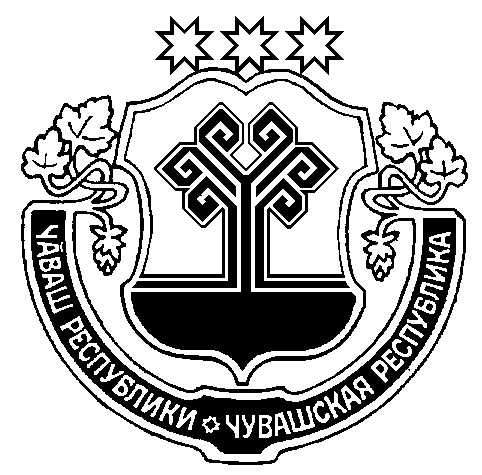 Чувашская РеспубликаМариинско-Посадскоерайонное Собрание депутатовР Е Ш Е Н И Е  17.02.2021 № С-1/1г. Мариинский ПосадЧăваш РеспубликинСěнтěрвăрри районěндепутатсен ПухăвěЙ Ы Ш Ă Н У№Сěнтěрвăрри хулиЧувашская РеспубликаМариинско-Посадскоерайонное Собрание депутатовР Е Ш Е Н И Е 17.02.2021 № С-1/2г. Мариинский ПосадОб утверждении Порядка предоставления рассрочки платежа по договорам купли-продажи земельных участков, находящихся в муниципальной собственности Мариинско-Посадского района Чувашской Республики, а также земельных участков, государственная собственность на которые не разграничена, собственникам зданий, строений, сооружений либо помещений в них, расположенных на таких земельных участкахОб утверждении Порядка предоставления рассрочки платежа по договорам купли-продажи земельных участков, находящихся в муниципальной собственности Мариинско-Посадского района Чувашской Республики, а также земельных участков, государственная собственность на которые не разграничена, собственникам зданий, строений, сооружений либо помещений в них, расположенных на таких земельных участкахПриложение к решению Мариинскуо-Посадского районного Собрания депутатов от 17.02.2021 № С-1/2Чăваш РеспубликинСĕнтĕрвăрри районĕндепутатсен ПухăвĕЙ Ы Ш Ă Н У№Сĕнтĕрвăрри хулиОб утверждении положения о территориальной трехсторонней комиссии по регулированию социально трудовых отношенийЧувашская РеспубликаМариинско-Посадскоерайонное Собрание депутатовР Е Ш Е Н И Е 17.02.2021 № С-1/3г. Мариинский ПосадЧăваш РеспубликинСĕнтĕрвăрри районĕнДепутатсен пухăвĕЙ Ы Ш Ă Н У № Сĕнтĕрвăрри хулиЧувашская РеспубликаМариинско-Посадскоерайонное Собрание депутатовР Е Ш Е Н И Е 17.02.2021 № C-1/5г. Мариинский ПосадЧăваш РеспубликинСěнтěрвăрри районěндепутатсен ПухăвěЙ Ы Ш Ă Н У№Сěнтěрвăрри хулиЧувашская РеспубликаМариинско-Посадскоерайонное Собрание депутатовР Е Ш Е Н И Е 17.02.2021 № С-1/9г. Мариинский ПосадО внесении изменений в решение Мариинско-Посадского районного Собрания депутатов от 21.08.2015 г. № С-8/4 «Об утверждении Правил определения цены земельных участков, находящихся в собственности Мариинско-Посадского района Чувашской Республики, приобретаемых без проведения торгов»О внесении изменений в решение Мариинско-Посадского районного Собрания депутатов от 21.08.2015 г. № С-8/4 «Об утверждении Правил определения цены земельных участков, находящихся в собственности Мариинско-Посадского района Чувашской Республики, приобретаемых без проведения торгов»ЧĂВАШ РЕСПУБЛИКИСĚнтĚрвĂрри РАЙОНĚ 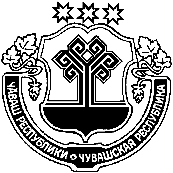 ЧУВАШСКАЯ РЕСПУБЛИКА МАРИИНСКО-ПОСАДСКИЙ РАЙОН  АКСАРИН  ПОСЕЛЕНИЙĚН ПУÇЛĂХĚЙЫШĂНУ2021.02.19  7  № Аксарин ялěГЛАВААКСАРИНСКОГО  СЕЛЬСКОГОПОСЕЛЕНИЯ ПОСТАНОВЛЕНИЕ19.02.2021 № 7Деревня АксариноЧĂВАШ РЕСПУБЛИКИСĚнтĚрвĂрри РАЙОНĚ ЧУВАШСКАЯ РЕСПУБЛИКА МАРИИНСКО-ПОСАДСКИЙ РАЙОН  АКСАРИН  ПОСЕЛЕНИЙĚН ПУÇЛĂХĚЙЫШĂНУ2021.02.19  8  № Аксарин ялěГЛАВААКСАРИНСКОГО  СЕЛЬСКОГОПОСЕЛЕНИЯ ПОСТАНОВЛЕНИЕ19.02.2021 № 8Деревня Аксарино№ п/пДля физических лиц: ФИО, дата рожденияДля юридических лиц: наименование, ОГРНДля физических лиц: адрес места жительства (регистрации)Для юридических лиц: место нахождения, адресЗамечания и предложенияПодписьДатаМуниципальная газета «Посадский вестник»Адрес редакции и издателя:429570, г. Мариинский Посад, ул. Николаева, 47E-mail: marpos@cap.ruУчредители – муниципальные образования Мариинско-Посадского районаГлавный редактор: Л.Н. ХлебноваВерстка: А.В. МаксимоваТираж 30 экз. Формат А3